OMB Number:  0920–0740Expiration Date: 05/31/20152013 Standard Questionnaire for Medical Monitoring Project (MMP) Do not use in field until May 2013VERSION 9.5.0Public reporting burden of this collection of information is estimated to average 45 minutes per response, including the time for reviewing instructions, searching existing data sources, gathering and maintaining the data needed, and completing and reviewing the collection of information. An agency may not conduct or sponsor, and a person is not required to respond to a collection of information unless it displays a currently valid OMB control number.  Send comments regarding this burden estimate or any other aspect of this collection of information, including suggestions for reducing this burden to: CDC, Project Clearance Officer, 1600 Clifton Road, MS D–74, Atlanta, GA 30333, ATTN: PRA (0920–0740).  Do not send the completed form to this address._____________________________________________________________________________________________   DEPARTMENT OF HEALTH AND HUMAN SERVICESPublic Health Service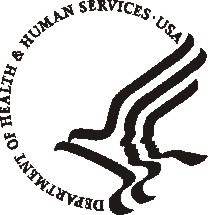 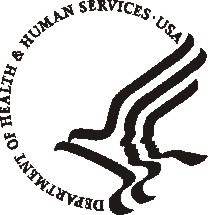 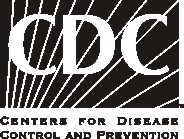 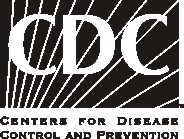 Centers for Disease Control and PreventionAtlanta, GA 303332013 MMP QUESTIONNAIREPreliminary Information	4Demographics (D)	6Access to Care (A)	16HIV Testing and Care Experiences	16Sources of Care	24Met and Unmet Needs	29Stigma and Discrimination (R)	34HIV Treatment and Adherence (T)	36Sexual Behavior (S)	53Male Respondent – Female Partner	54Male Respondent – Male Partner	65Female Respondent – Male Partner	76Female Respondent – Female Partner	88Transgender Respondent	93Serosorting	99Drug and Alcohol Use (U)	101Cigarette and Alcohol Use	101Non-Injection Drug Use	104Injection Drug Use	108Transmission Risk Behaviors (B)	112Prevention Activities (P)	118Depression (M)	121Gynecological and Reproductive History (G)	122Health Conditions and Preventive Therapy (C)	134Interview Completion (E)	144End of Interview	144Payment Verification	144Data Validity	145Response cards	1462012 Calendar	1512013 Calendar	152General notes for QDS programmer (additional programming notes are located throughout the questionnaire): Use version 2.6.1 of QDS. Every question requires a response to move forward in the application unless otherwise noted. Use the following values: .D = 8, .R = 7, NA = 6.For all “other–specify” variables in “check all that apply” questions, use the “other” variable name (which should end in “O”) and add an “S” on the end.  If the variable name becomes too long, then drop the letter immediately preceding the consecutive letter at the end of the main part of the variable name.  For example, if the “other” variable is named “KINDG_9O”(where KIND is the stem variable name and G denotes the lettered response option) the “specify” variable should be named “KING_9OS”QDS programming notes are not included in the application; they are merely there to help with coding.Interviewer instructions and inconsistency checks are notes for the interviewers, but may also include coding instructions.  The QDS codebook should have a brief description of the variable. This includes all calculated variables.Calculate questionnaire version number using variable name VERSION. This must be updated every time a change is made in the application.Calculate QDS version number using variable name QDSVERN3. This documents the QDS version used to create the QAD file. For 2013 cycle the value is 2.6.1. Calculate data collection cycle using variable name CYCYR. CYCYR = 2013.For all date variables also create an automatic variable that is a copy of the date variable.  For example, if the variable for date was called DATE, then the automatic variable would look like:  a. variable name: TXFORM, b. type of date: String Expression, c. numeric calculation/string expression: DATELabel module sections in the codebook. Use the Table of Contents for guidance. PDP start date is January 1, 2013. PDP end date is April 30, 2013.Calculate the time to conduct an interview from D1 to C20 (i.e., exclude Preliminary Information and Interview Completion sections.Calculate time to conduct each module. Do not include the Response cards and calendars in the QDS program.Distinguish between English and Spanish versions of the questionnaires.                            The maximum size of text values is 100 except for E5 which is 200.Preliminary InformationInterviewer instructions: Enter Preliminary Information prior to interview. Participant ID [PARID]:I1a.   	Site ID [SITEID] 		___ ___ ___ ___     I1b. 	Facility ID [FACILID]  	___ ___ ___ ___         I1c.	Respondent ID [INDID]   	___ ___ ___ ___QDS programming note: Site ID, Facility ID, and Respondent ID all must be 4 digits with leading 0s. [PARID] is a 12 digit calculated variable based on [SITEID] + [FACILID] + [INDID]Range 1–9999   I1d.	The Participant ID is __ __ __ __ __/__ __ __ __/__ __ __ __. Is that correct? [IDCONFN3]No	 0	Return to I1a            Yes	 1QDS programming note: Enter PARID for question. If I1d is “No,” loop back to I1a. Display for interviewer should include dashes after every 4th number for legibility (e.g., “The participant ID is 1111-2222-3333.  Is that correct?”  DO NOT create a new variable reflecting PARID.  Display when I1d is NO should read: “Interviewer: Please re-enter participant ID.”I2.	Interviewer ID:  ___ ___ ___ [INTID]QDS programming note for I2: Range 1–999I3. 	Computer device ID: ___ ___ ___ [DEVICEID]QDS programming note for I3: Range 1–999I4. 	Interview date:    __ __/ __ __ / __ __ __ __ [IDATE]                             (M     M /      D    D   /      Y      Y     Y     Y)QDS programming note for I4: Automatically calculate in QDS.  I5. 	Are you conducting a telephone interview or face-to-face interview? [TI_F2F]                                 Telephone interview	 1            Face-to-face interview	 2I6.	Was the interview originally administered on paper? [MODEADM]                                 No	 0            Yes	 1Demographics (D)SAY: “I’d like to thank you for taking part in this interview. Remember that all the information you give me will be confidential and your name won’t be recorded in the survey responses. The answers to some questions may seem obvious to you, but I need to ask you all of the questions.”Interviewer instructions: If I5 [TI_F2F] is “telephone interview,” then go to Say box below; otherwise skip to D1.  SAY: “You have chosen to complete the interview over the telephone. Before we begin, I would like to remind you that there is a set of response cards that I will ask you to refer to throughout the course of the interview. These response cards will be needed for some of the questions you will be asked during the interview. The set of cards contains a calendar, some pictures, and text to help guide you through the response options for some of the questions. Each card is labeled. Please keep this set of response cards nearby so you can use them when needed. I will let you know which questions require response cards and the label that corresponds to the card that is needed.”  D1. 	Have you ever participated in the MMP interview? [PARTCPT]No	 0	Yes	 1Refused to answer	 7	Don’t know	 8D1a. 	What month and year did you participate in the MMP interview? [PARTIC]          	__ __ / __ __ __ __ 	( M    M       Y     Y     Y      Y )   		[Month: 77 = Refused to answer, 88= Don’t know; 					Year: 7777 = Refused to answer, 8888 = Don’t know]Interviewer instructions: If the respondent does not know the month, code this date as Don’t know.Inconsistency check: D1a (date respondent participated in MMP) cannot be earlier than January 2005 or later than I4 (interview date).  QDS programming note for D1a: This requires a full response for month and year.D1b. 	In what city were you interviewed?   _____________________________________ (City) [CITY_9][7 = Refused, 8 = Don’t know]D1c. 	In what state were you interviewed?   _____________________________________ (State) [STATE_9][7 = Refused, 8 = Don’t know]Interviewer instructions: If D1a [PARTIC] is during the 2013 data collection cycle, or “Refused to answer,” go to Say box before D2; otherwise, skip to D2.QDS programming note for Interviewer instructions after D1c: parameters for the 2013 data collection cycle are May 1, 2013 to I4 (interview date). SAY: “We are only interviewing people who haven’t already been interviewed during 2013 (2014). Thank you very much for your time.” [DISCONTINUE INTERVIEW AND SKIP TO INTERVIEW COMPLETION.]             QDS programming note for Say box after D1c: use 2013 if the year in I4 (date of interview) is 2013.  Use 2014 if the year in I4 (date of interview) is 2014. D2. 	Please tell me the month and year of your date of birth? [DOB_13]__ __/ __ __ __ __                             (M    M  /     Y     Y     Y     Y )		[Month: 77 = Refused to answer, 88= Don’t know; 					Year: 7777 = Refused to answer, 8888 = Don’t know]Interviewer instructions: If D2 [DOB_13] is less than 18 years prior to January 1, 2013 skip to say box before D3.  If D2 is  “Refused to answer” or “Don’t know,” or if D2 is 18 years and 0-11 months prior to January 1, 2013 go to D2a; otherwise, skip to D3.Inconsistency check: D2 [DOB_13] cannot be earlier than January 1, 1900 or later than the I4 (interview date).    QDS programming note for D2: This requires a full response for month and year.  Use the 1st of the month to calculate age.D2a. 	Were you at least 18 years old on January 1, 2013? [AGE_VER1]No	 0	Yes	 1Refused to answer	 7	Don’t know	 8SAY: “We are only interviewing people who were 18 years or older on January 1, 2013.  Thank you very much for your time.” [DISCONTINUE INTERVIEW AND SKIP TO INTERVIEW COMPLETION.]D3. 	What is the highest level of education you completed? [DON’T READ CHOICES. CHECK ONLY ONE.] [EDUC]Never attended school	 1Grades 1 through 8	 2Grades 9 through 11	 3Grade 12 or GED	 4Some college, associate’s degree, or technical degree	 5Bachelor’s degree	 6Any post–graduate studies	 7Refused to answer	 77Don’t know	 88D4. 	Do you consider yourself to be of Hispanic, Latino/a, or Spanish origin? [HISPA_13] No	 0	Yes	 1Refused to answer	 7	Don’t know	 8D4a. 	Which of the following describes your Hispanic, Latino/a, or Spanish origin? You can choose more than one. [READ CHOICES. CHECK ALL THAT APPLY.] [HISN3]Mexican, Mexican American, or Chicano/a	 1 [HISN3A]Puerto Rican	 2 [HISN3B]	Cuban	 3[HISN3C]	Another Hispanic, Latino/a, or Spanish origin	 4[HISN3D] (Specify: ___________) [HISN3_OS]Refused to answer	 7Don’t know	 8D5. 	Which racial group or groups do you consider yourself to be in? You may choose more than one option. [READ CHOICES. CHECK ALL THAT APPLY.] [RACE_9]	American Indian or Alaska Native	 1 [RACE_9A]	Asian	 2 [RACE_9B]	Black or African American	 3 [RACE_9C]	Native Hawaiian or Other Pacific Islander	 4 [RACE_9D]	White	 5 [RACE_9E]	Refused to answer	 77Don’t know	 88D6. 	In what country or territory were you born? [DON’T READ CHOICES. CHECK ONLY ONE.] [CO_BORN]United States	 1Puerto Rico	 2Mexico	 3Cuba	 4Other (Specify: ____________________________)	 5 [OTCTRY] Refused to answer	 7Don’t know	 8D6a. 	How many years have you been living in the United States? [US_YRS]  	__ __ __ years		[Years: 777 = Refused to answer, 888 = Don’t know]Interviewer instructions: If years living in the U.S. is less than 1 year, enter “0.”Inconsistency check: D6a [US_YRS] must be ≤ the respondent’s age at the date of the interview. Range 0–110.  D7.	How well do you speak English? [READ CHOICES. CHECK ONLY ONE.]  [LANWL1N3] Very well	 1   Well	 2Not well	 3Not at all	 4Refused to answer	 7Don’t know	 8D8. 	Do you speak a language other than English at home? [LANWL2N3] No	 0Yes	 1Refused to answer	 7	Don’t know	 8
D8a. 	What is this language? [LANWL3N3] Spanish	 1French	 2Chinese	 3German	 4Tagalog	 5Vietnamese	 6Italian	 7Korean	 8Russian	 9Polish	 10Other (Specify: _________________________)	 11 [LANN3_OS] Refused to answer	 77Don’t know	 88D9. 	What was your sex at birth? [READ CHOICES EXCEPT “Intersex/ambiguous.” CHECK ONLY ONE.] [BIRTGEN]  Male	 1Female	 2Intersex/ambiguous	 3Refused to answer	 7Don’t know	 8D10. 	Do you consider yourself to be male, female, or transgender? [CHECK ONLY ONE.] [GENDER]Male	 1Female	 2Transgender	 3Refused to answer	 7Don’t know	 8D11. 	Do you think of yourself as: [READ CHOICES. CHECK ONLY ONE.] [SEXORI8] Homosexual, gay, or lesbian	 1Heterosexual or straight	 2Bisexual	 3Refused to answer	 7	Don’t know	 8SAY: “Now I’m going to ask you some questions about the past 12 months. We will use the calendar to refer to the past 12 months. That is from last year (DATE WITH PREVIOUS YEAR) to now (INTERVIEW DATE).”QDS programming note for Say box before D12: The QDS program should enter the appropriate dates. EXAMPLE: If IDATE is 11/11/2013 then the program should read “That is from last year, 11/11/2012 to now 11/11/2013.”D13. 	During the past 12 months, have you been arrested and put in jail, detention, or prison for longer than 24 hours? [JAIL] No	 0Yes	 1Refused to answer	 7Don’t know	 8D14. 	During the past 12 months, have you had any kind of health insurance or health coverage?  This includes Medicaid and Medicare. [HTHINS_9]No	 0Yes	 1Refused to answer	 7	Don’t know	 8D15. 	During the past 12 months, what were all the kinds of health insurance or health coverage you had?  Please tell me about each of these kinds of insurance.D16. 	During the past 12 months, was there a time that you didn’t have any health 	insurance or health coverage? [INS12_9]No	 0Yes	 1Refused to answer	 7Don’t know	 8SAY: “For the next question, please choose the answer that best describes your current status AFTER I have read all the choices.” D17. 	Are you currently…? [READ CHOICES. CHECK ONLY ONE] [WORK_N3]	Employed for wages 	 1Self-employed 	 2Out of work for more than 1 year 	 3Out of work for less than 1 year 	 4A Homemaker 	 5A Student 	 6Retired	 7            Or unable to work 	 8Refused 	 77D18. 	During the past 12 months, where did most of your money or financial support come from? [DON’T READ CHOICES. CHECK ONLY ONE.] [SRC_IN_9]Salary or wages	 1Savings or investments	 2Pension or retirement fund	 3Supplemental Security Income (SSI) or Social Security           Disability Insurance (SSDI)	 4Other public assistance (e.g., “welfare”)	 5Family, partner, or friend(s)	 6Illegal or possibly illegal activities	 7No income or financial support	 8Other (Specify:_________________________________)	 9 [SOIN_9OS]	Refused to answer	 77Don’t know	 88Programming note for Say box before D19 and D19a and D19b: use the calendar year prior to interview year.  EXAMPLE: If interview date is 12–01–13, ask about 2012.SAY: “Now I would like to ask you some questions about 2013 (2012).  That is January 1st, 2013 to December 31st, 2013. For this next question, we will use Response Card A and the calendar.”D19. 	In 2013 (2012), what was your combined monthly or yearly household income from all sources before taxes? When I say “combined household income,” I mean the total amount of money from all people living in the household. [DON’T READ CHOICES.] SAY: “Please take a look at Response Card A and tell me the letter that corresponds to either your monthly or yearly household income before taxes.”  Monthly Income [MTH_IN_3]				Yearly Income [YR_IN_3]D19a. Including you, how many people depended on this income in 2012 (2013).  ? [DEPND_IN]	___ ___	[77 = Refused to answer, 88 = Don’t know]Inconsistency check: D19a must be ≥ 1 and < 50.                                                                                                                                                                       Interviewer instructions: If D19a is >1, go to D19b; otherwise, skip to say box before A1.                                                                                                           D19b. Of the people who depended on this income in 2012 (2013), how many were less than 18 years old? [DEPND_N3]	___ ___	[77 = Refused to answer, 88 = Don’t know]Inconsistency check: D19b must be < D19a (unless D19b is skipped).QDS programming note for inconsistency check after D19b: If D19b >= D19a, display note to interviewer: “The number of people under 18 who depended on your income in 2012 (2013) must be less than the total number of people who depended on your income in 2012 (2013).” Do not allow the program to advance.Access to Care (A)HIV Testing and Care Experiences SAY: “Now I’m going to ask you some questions about getting tested for HIV.”	A1.	What month and year did you first test positive for HIV? Tell me when you got your result, not when you got your test. [POS1S_9] 	__ __/ __ __ __ __         	(M   M  /   Y     Y     Y    Y )	[Month: 77 = Refused to answer, 88= Don’t know; 				Year: 7777 = Refused to answer, 8888 = Don’t know]	Inconsistency check: A1 (date first tested positive for HIV) cannot be earlier than D2 [DOB_13]. If A1 is earlier than March 1985 or later than April 30, 2013, the PDP end date, confirm response.    QDS programming note for inconsistency check after A1: If A1 is earlier than 03/1985, display note to the interviewer: “The date entered is earlier than 03/1985 (date of first FDA-approved HIV test). Confirm date of HIV test.” Program should move forward regardless of date. Allow a blank response for month.  If A1 is later than April 30, 2013, display note to interviewers: “The date entered is after 04/30/2013 (PDP end date). Go back to previous question to confirm date of HIV test.”  The program will then go to the Say box before A2.Interviewer instructions: If A1 (date first tested positive for HIV) is after April 30, 2013, go to the Say box before A2.  If A1 is “Refused to answer”or  “Don’t know,” skip to A7. If A1 (date first tested positive for HIV) is 12 months or earlier than I4 (interview date), go to A2; otherwise skip to instructions before A3. SAY: “We are only interviewing people who tested positive for HIV before April 30, 2013.  Thank you very much for your time.” [DISCONTINUE INTERVIEW AND SKIP TO INTERVIEW COMPLETION.]             A2. 	Before your positive test in __ __ /__ __ __ __ [INSERT DATE FROM A1], did you ever have a negative HIV test? [HIVBEF_9]  	No……...	 0	Yes	 1	Refused to answer	 7	Don’t know	 8QDS programming note for A2: Insert date from A1 in question. A2b.	What month and year did you get your most recent negative HIV test? Tell me when you got your result, not when you got your test. [LASTN_9]     	__ __/ __ __ __ __         	(M   M  /   Y     Y     Y    Y )	[Month: 77 = Refused to answer, 88= Don’t know; 				Year: 7777 = Refused to answer, 8888 = Don’t know]	Inconsistency check: A2b (date of the most recent negative HIV test) cannot be earlier than D2 (respondent’s date of birth) or later than A1 (date first tested positive for HIV).  If A2b is earlier than March 1985, confirm response.    QDS programming note for inconsistency check after A2b: If A2b is earlier than 03/1985, display note to interviewer: “The date entered is earlier than 03/1985 (date of first FDA-approved HIV test).  Confirm date of HIV test.” Program should move forward regardless of date. Allow a blank response for month.Interviewer instructions: If A1 (date first tested positive for HIV) is less than 5 years earlier than April 30, 2013, go to A3; otherwise skip to A7. A3.  	When you tested positive in __ __ /__ __ __ __ [INSERT DATE FROM A1], at what type of facility were you tested? [DON’T READ CHOICES. CHECK ONLY ONE.] [TESLOC_9]    	Private doctor’s office	 1 	Primary care clinic or community health center	 2 	Health department	 3	Labor/delivery setting	 4	OB-GYN or family planning clinic	 5	Emergency room	 6			Inpatient hospital (not labor/delivery or emergency room)	 7HIV counseling and testing site	 8	STD clinic	 9HIV/AIDS infectious disease clinic	 10Mobile test site	 11	Correctional facility	 12	Blood donation facility	 13	Substance abuse treatment center	 14		Insurance or employee clinic	 15	Military or VA facility	 16	Other (Specify:__________________________________) 	 17 [TESL9_OS]    Refused to answer	 77Don’t know	 88Inconsistency check: Confirm response if A3 (testing location) is “labor/delivery setting” or “OB-GYN or family planning clinic” and [BIRTGEN] is “male”. QDS programming note for A3: Insert date in question. If A3 is “labor/delivery setting” or “OB-GYN or family planning clinic” and [BIRTGEN] is “male,” display the following message: “Respondent said he was first tested in a labor/delivery setting or OB-GYN or family planning clinic. Confirm response.” Allow the program to advance. A4.	When you tested positive in __ __ /__ __ __ __ [INSERT DATE FROM A1], what was the main reason you were tested? [DON’T READ CHOICES. CHECK ONLY ONE.] [MRTEST_9]    Concerned about exposure through sexual contact	 1Concerned about exposure through IDU	 2Part of STD screening or due to STD diagnosis	 3Due to other illness (not STD)	 4 Due to pregnancy	 5Personal initiative to routinely test	 6Provider recommendation as part of routine care	 7Health department partner notification (PCRS)	 8Before blood donation	 9Needle stick follow-up or occupational exposure	 10Requirement (military, court order, or insurance).	 11Other (Specify:___________________________________) 12 [MRTE_9OS]    Refused to answer	 77Don’t know	 88QDS programming note for A4: Insert date from A1 in question. Inconsistency check: A4 (main reason tested) cannot be “due to pregnancy” if [BIRTGEN]   is “male”. QDS programming note for inconsistency check after A4: If [BIRTGEN] is “male” and response to A4 is “due to pregnancy,” display note to interviewer: “Main reason tested cannot be due to pregnancy if respondent was born male.”  Do not allow the program to advance. A5.	After you tested positive in __ __/__ __ __ __ [INSERT DATE FROM A1], did someone from the health department or a health care provider offer to tell or help you tell your sex or drug use partners that they may have been exposed to HIV? [PARTNO_9]	No	 0 	Yes	 1	Not applicable	 6	Refused to answer	 7	Don’t know	 8SAY: “For this next question, please use Response Card B.” A5a.	What was your response when someone from the health department or a health care provider offered to tell or help you tell your sex or drug use partners? [READ CHOICES CHECK ONLY ONE.] [RESNOT_9]	I asked them not to tell any of my partners	 1	I asked them to tell only some of my partners	 2	I asked them to tell all of my partners	 3	I told them that I didn’t have any partners	 4	Refused to answer	 7	Don’t know	 8A5b.	What was the main reason you asked someone from the health department or a health care provider not to tell any of your partners? [READ CHOICES. CHECK ONLY ONE.] [NOPAR_10]	Didn’t know partners’ contact information	1	Was afraid of what partners would do	 2	Didn’t trust health department/provider to tell partners	 3	Was afraid partners would find out who may have infected	          them	 4	Wanted to tell partners personally	 5	Partners are HIV positive	 6	Other (Specify:___________________________________) 8 [NOP_10OS]	Refused to answer	 77	Don’t know	 88Interviewer instructions: Skip to Say box before A6.A5c.	What was the main reason you asked someone from the health department or a health care provider to tell only some of your partners? [READ CHOICES. CHECK ONLY ONE.] [NOSOM_10]	Didn’t know some partners’ contact information	1Was afraid of what some of his or her partners would do	 2	Didn’t trust health department/provider to tell some partners 3Was afraid some partners would find out who may have           infected them	 4Wanted to tell some partners personally	 5Some partners are HIV positive	 6Other (Specify:___________________________________) 8 [NOS_10OS]Refused to answer	 77Don’t know	 88SAY: “Now I’m going to ask you about HIV medical care. When I say ‘HIV medical care,’ I mean physical exams, prescriptions for HIV medicines, or lab tests such as HIV viral load and CD4 testing.”A6.	Since testing positive for HIV, what month and year did you first visit a doctor, nurse, or other health care worker for HIV medical care? [CARE_9]	__ __/ __ __ __ __         	(M   M  /   Y     Y     Y    Y )	[Month: 77 = Refused to answer, 88= Don’t know; 				Year: 7777 = Refused to answer, 8888 = Don’t know]	Inconsistency check: Confirm response if A6 (date first went to provider for HIV care) is earlier than the A1 (date first tested positive for HIV) or earlier than [DOB_13] (date of birth) or later than April 30, 2013, the PDP end date.  QDS programming note for inconsistency check after A6: If A6 is earlier than A1, display note to interviewer: “The date entered is earlier than the date first tested positive for HIV care. Go back to previous question to confirm the date.”  Allow the program to advance. If A6 is later than 04/30/2013, display anote to the interviewer: “The date entered  is later than April 30, 2013 (PDP end date).  Go back to previous question and confirm response.”  Allow the program to advance. Allow a blank response for month. If A6 date earlier than respondent’s [DOB_13] (date of birth) display a note to the interviewer: "The date entered is earlier than respondent's date of birth. Go back to previous question to confirm date."  Interviewer instructions: If A6 (date first went to provider for HIV care) is > 3 months after A1 (date first tested positive for HIV), go to A6a; otherwise, skip to A7.  If A6 is “Refused to answer” or “Don’t know,” skip to A7.    A6a.    	What was the main reason you didn’t go to a doctor, nurse, or other health care worker for HIV medical care within 3 months of testing positive for HIV? [DON’T READ CHOICES.  CHECK ONLY ONE.] [MRNOCA_9]Felt good	 1Initial CD4 count and viral load were good	 2Didn’t believe test result	 3Didn’t want to think about being HIV positive	 4Didn’t have enough money or health insurance	 5Had other responsibilities such as child care or work	 6	Experienced homelessness	 7Was drinking or using drugs	 8Felt sick	 9Forgot to go	 10Missed appointment(s)	 11Moved or out of town	 12Unable to get transportation	 13Facility is inconvenient (location, facility hours, wait-time)	 14Didn’t know where to go	 15Couldn’t find the right HIV health care provider	 16Unable to get earlier appointment	 17Unaware of recommendation to enter care within 3 months	 18	Other (Specify:________________________________)	 19 [MRNO_9OS] Refused to answer	 77Don’t know	 88A7.	When was your most recent visit to a doctor, nurse, or other health care worker for HIV medical care?  Please tell me the month and year. [LASCA_9]	__ __/ __ __ __ __         	(M   M  /   Y     Y     Y    Y )	[Month: 77 = Refused to answer, 88= Don’t know; 				Year: 7777 = Refused to answer, 8888 = Don’t know]	QDS programming note for A7: Allow a blank response for month.Inconsistency check: A7 (date of most recent visit to a provider for HIV care) cannot be earlier than A6 (date first visit to a provider for HIV care) or later than I4 (interview date).Interviewer instructions: If A7 (date of most recent visit to a provider for HIV care) is > 6 months prior to I4 (interview date), go to A7a; otherwise, skip to Say box before A8.  If A7 is “Refused to answer” or “Don’t know,” skip to Say box before A8.SAY: “For this next question we will use the calendar to refer to the past 6 months.”A7a.	What was the main reason you didn’t visit a doctor, nurse, or other health care worker for HIV medical care during the past 6 months? [DON’T READ CHOICES. CHECK ONLY ONE.] [MRNOC_10]Felt good	 1CD4 count and viral load were good	 2Didn’t believe test result	 3Didn’t want to think about being HIV positive	 4Didn’t have enough money or health insurance	 5Had other responsibilities such as child care or work	 6	Experienced homelessness	 7Was drinking or using drugs	 8Felt sick	 9Forgot to go	 10Missed appointment(s)	 11Moved or out of town	 12Unable to get transportation	 13Facility is inconvenient (location, facility hours, wait-time)	 14Didn’t know where to go	 15Couldn’t find the right HIV health care provider	 16Unable to get earlier appointment	 17	 Other (Specify:________________________________)	 18 [MRN_10OS]	 Refused to answer	 77Don’t know	 88	Sources of Care SAY: “Now I’m going to ask you about the places where you get HIV outpatient medical care. By HIV outpatient medical care I mean care not in an emergency room, urgent care center, or while staying overnight in the hospital. If you don’t remember everything, that’s okay. Tell me what you remember.”  A8.    	During the past 12 months, was there one usual place, like a doctor’s office or clinic, where you went for most of your HIV medical care? [PLCARE_9]	No	 0	Yes	 1	Refused to answer	 7	Don’t know	 8A8a.	What was the main reason you didn’t have a usual place to get HIV medical care during the past 12 months? [READ CHOICES. CHECK ONLY ONE.] [UC_RS_10]	Couldn’t afford a usual source of HIV care	 1	Didn’t know where to find a usual source of HIV care	 2	Couldn’t get regular appointments anywhere	 3	It wasn’t available in the area	 4	Didn’t think it was necessary	 5	Thought it was necessary, but never tried to get a usual	          source of care	 6	Other (Specify:___________________________________) 7 [UC_R10OS]	Refused to answer	 77	Don’t know	 88Interviewer instructions: Skip to Say box before A10a. A9. 	Do you have a person you think of as your HIV doctor, nurse, or other healthcare provider? [YRHIVN3]	No	 0	Yes	 1	Refused to answer	 7	Don’t know	 8SAY: “For the next 2 questions, tell me how strongly you agree or disagree with the following statements about your HIV medical care?”A10a. 	The HIV medical care you have been receiving is just about perfect. [READ CHOICES. CHECK ONLY ONE.] [GESAT1N3]    	Strongly agree	 1                 		Agree	 2                   		Uncertain	 3                                                       	Disagree	 4  	Strongly disagree	 5                                  	Refused to answer	 7 	Don’t know	 8A10b. 	You are dissatisfied with some things about the HIV medical care you receive. [READ CHOICES. CHECK ONLY ONE.] [GESAT2N3]    	Strongly agree	 1                 		Agree	 2                   		Uncertain	 3                                                       	Disagree	 4  	Strongly disagree	 5                                  	Refused to answer	 7 	Don’t know	 8A11.   What is the name of your usual place of HIV medical care?Interviewer instructions: The name of the usual place of care is not recorded in QDS but will be used in later questions. Interviewer instructions: The name of the usual place of care is not recorded in QDS but will be used in later questions. Please answer the following question based on the respondent’s usual place of care.A11a.	Is the respondent’s usual place of care the same as the sampled facility? [USCSFN3]   	No	 0	Yes	 1A12.	In the past 12 months, between [ONE YEAR PRIOR TO INTERVIEW DATE (IDATE)] and today, how many times did you go to your HIV doctor or other care provider at [USUAL SOURCE OF CARE FACILITY NAME] for any sort of care? [TIMCR_13]	___ ___ ___   [777 = Refused to answer, 888 = Don’t know]	Inconsistency check: The number of visits in A12 must be between 1 and 365.A13. 	About how many minutes does it usually take you to get to [USE USUAL SOURCE OF CARE FACILITY NAME]? [MIN_TRVL]	___ ___ ___   [777 = Refused to answer, 888 = Don’t know]	Inconsistency check: The number of minutes in A13 must be between 0 and 776.A14.	Between [INSERT PDP START DATE] and [INSERT PDP END DATE], at how many facilities besides [INSERT NAME OF SAMPLED FACILITY]  have you received HIV medical care?  [MLTFACN3]	___ ___ ___   [777 = Refused to answer, 888 = Don’t know]	Interviewer instructions: A different clinic in the same hospital would be considered a different facility if different on the sampling frame.Inconsistency check: The number of facilities in A14 must be between 0 and 99.SAY: “Now I’m going to ask you about general medical care. When I say, ‘general medical care,’ I mean care for any sort of general medical problem besides your HIV.”A15.   	During the past 12 months, was there one usual place, like a doctor’s office or clinic, 	where you went for most of your general medical care? [OCAREL_9]	No	 0	Yes	 1	Refused to answer	 7	Don’t know	 8      A15a. 	Was your usual place of general medical care the same as your usual place of HIV 	medical care? [OCAEQN3] 	No	 0	Yes	 1	Refused to answer	 7	Don’t know	 8      A16.	During the past 12 months, how many times did you go to an emergency room or urgent 		care center for HIV medical care? [ERU_VI_9]	___ ___   [77 = Refused to answer, 88 = Don’t know]	Inconsistency check: A16 must be ≤ 76.A17.    During the past 12 months, how many times were you admitted to a hospital 	because of an HIV-related illness? Please don’t include visits that were made only to the 	emergency room. [HOSP]	___ ___   [77 = Refused to answer, 88 = Don’t know]Interviewer instructions: If A17 (times admitted to a hospital) is “0”, “Refused to answer,” or “Don’t know,” skip to A18. Inconsistency check: A17 (times admitted to a hospital) must be ≤ 76.A17a.	During the past 12 months, how many days total did you spend in a hospital because of an HIV-related illness? [HOSPDAY]	___ ___              [77=Refused to answer, 88=Don’t know]Inconsistency check: A17a cannot be “0” and must be ≤ 365.A18.	During the past 12 months, were you enrolled in an inpatient mental health facility? [ADMENH_9]	No	 0               	Yes	 1                                      	Refused to answer	 7                          Don’t know	 8              A19.  	During the past 12 months, were you enrolled in an inpatient drug or alcohol treatment          	facility? [ADDRAL_9]	No	 0               	Yes	 1                                      	Refused to answer	 7                          Don’t know	 8              Met and Unmet NeedsSAY: “For the next set of questions I’m going to ask about services you used or needed during the past 12 months. First I'll ask whether you received the service; then I'll ask whether you needed this service. If you weren't able to get this service, I’ll ask you the main reason you weren't able to get it. These questions might sound similar, but I need to ask you all of the questions”QDS programming note for Say box before met and unmet need questions: The QDS program should enter the appropriate dates. EXAMPLE: If IDATE is 11/11/2013 then the program should read “That is from last year, 11/11/2012 to now 11/11/2013.”Interviewer instructions: If response to A20a is “No,” “Refused to answer,” or “Don’t know,” go to A20b; otherwise, skip to A21a.  If response to A20b is “Yes,” go to A20c; otherwise, skip to A21a. Follow the same pattern for A20–A38. Code list for A20c–A38c1	Didn’t know where to go or whom to call2	In process of getting the service3	Waiting list is too long4	Service isn’t available 5	Not eligible or denied services 6	Transportation problems7	Service hours are inconvenient8	Service costs too much/lack of insurance 9	Language barrier10     	Too sick to get service11		Psychological barrier 12     	Other (Specify:____________________) 77	   	Refused to answer88	   	Don’t knowSAY: “Now I’m going to ask you some questions about health information. For the first question we will use Response Card C.”A39.	How often do you have problems learning about your medical condition because of difficulty understanding written information? [READ CHOICES. CHOOSE ONLY ONE] [HLUW_12]Always	 1	Often	 2	Sometimes	 3Occasionally	 4Never	 5Refused to answer	 7	Don’t know	 8SAY: “Now we will use Response Card D.” A40. 	How confident are you filling out medical forms by yourself? [READ CHOICES. CHOOSE ONLY ONE [HLMF_12]Extremely	 1Quite a bit	 2Somewhat	 3A little bit	 4Not at all	 5Refused to answer	 7	Don’t know	 8SAY: “For this next question we will use Response Card E.” A41.	How often do you have someone help you read hospital materials? [READ CHOICES. CHOOSE ONLY ONE] [HLHM_12]Never	 1	Occasionally 	 2	Sometimes	 3Often	 4Always	 5Not applicable	 6	Refused to answer	 7	Don’t know	 8Stigma and Discrimination (R)SAY: “Next I would like to read you a few statements that some people living with HIV have said they sometimes feel. We are asking you these questions to better understand how often people living with HIV experience these negative feelings. These statements are not things that I or anyone in this project thinks about people with HIV. These statements may be uncomfortable for you to answer. Please remember that you do not have to answer any question you don’t want to. For each statement that I read, please tell me whether you disagree or agree.”   Interviewer instructions: If any of the responses inR2a–R2c is “yes,” go to R3. Otherwise, skip to Say box before T1 HIV Treatment and Adherence (T)SAY: “Now I’m going to ask some questions about medicines that you are taking for your HIV. These medicines are called antiretroviral medicines, also known as ART, HAART, or the AIDS cocktail.” T1.    	Have you ever taken any antiretroviral medicines for your HIV? [ANTIRE_9]  	No………………….…………………..……	 0               	Yes………………………………………..……	 1                   Skip to T3	Refused to answer……………………………	 7                                         	Don’t know…..........	 8                       T2.	What is the main reason you have never taken any antiretroviral medicines? [DON’T READ CHOICES. CHECK ONLY ONE.] [NANTRE_9]	Doctor advised to delay treatment	 1		Participant believed he/she didn’t need medications because 	  felt healthy or believed HIV laboratory results were good	 2 	Due to side effects of medication	 3		Felt depressed or overwhelmed	 4		Didn’t want to think about being HIV positive	 5 	Worried about ability to adhere	 6 	Drinking or using drugs	 7		                                                                                                                                                             	Money or insurance issues	 8	Homeless	 9		Taking alternative or complementary medicines	 10	Other (Specify:______________________________)	 11 [NANT_9OS] Refused to answer	 77	Don’t know	 88Interviewer instructions: Skip to T18T3.	When was the first time you ever took any antiretroviral medicines for your HIV?  Please tell me the month and year. [FSTMY_9]	__ __/ __ __ __ __         	(M   M  /   Y     Y     Y    Y )	[Month: 77 = Refused to answer, 88= Don’t know; 				Year: 7777 = Refused to answer, 8888 = Don’t know]	Inconsistency checks: Confirm response if T3 (date first time took ART) is earlier than A6 (date first went to a provider for HIV care). Confirm response if T3 is earlier than A1 (date tested positive for HIV). T3 cannot be later than I4 (interview date). QDS programming note for T3: If T3 is earlier than A6, display note to interviewer: “Date entered is earlier than the date first went to a provider for HIV care. Confirm response.” Allow program to advance.  Allow a blank response for month.  If T3 is earlier than A1, display a message to the interviewer saying, “Date entered is earlier than date first tested positive for HIV. Confirm response." Allow the program to advance.T4.    	Are you currently taking any antiretroviral medicines for your HIV? [CURME_9] 	No………………….…………………..……	 0               	Yes………………………………………..……	 1                       	Refused to answer……………………………	 7                                         	Don’t know…..........	 8                       T4a.  	What is the main reason you aren’t currently taking any antiretroviral medicines? [DON’T READ CHOICES. CHECK ONLY ONE.] [NMANT8_9]	Doctor advised to delay or stop treatment	 1 	Participant believed he/she didn’t need medications because 	  felt healthy or believed HIV laboratory results were good 	 2	Due to side effects of medications	 3	Felt depressed or overwhelmed	 4 	Didn’t want to think about being HIV positive	 5		Worried about ability to adhere	 6 		Drinking or using drugs	 7 	Money or insurance issues	 8 	                                                                                                                                                             	Homeless	 9	Taking alternative or complementary medicines	 10	Other (Specify:______________________________)	 11 [NMA8_9OS] Refused to answer	 77	Don’t know	 88Interviewer instructions: Skip to T14.SAY: “Now we will use the HIV Medications Card. Please tell me which of these medicines you are currently taking—ones you are taking now to treat your HIV. If you are taking any combination medicines, please tell me the name of the combination, not the separate name of each medicine in the combination. I will also ask you how many times you missed taking your medicine. Don’t worry about telling me that you don’t take all your medicine. And please remember, none of this information will be shared with your doctor, nurse, or other health care worker.”Inconsistency check: The number of doses or set of pills, spoonfuls, or injections missed must be ≤  the number of times the respondent is supposed to take these pills, spoonfuls, or injections.  The number of pills, spoonfuls, or injections that the respondent is supposed to take each time he or she takes them must be ≤ 35.  The number of times each day the respondent is supposed to take these pills, spoonfuls, or injections must be ≤ 9.  The number of times the respondent missed taking a dose or set of these pills, spoonfuls, or injections yesterday must be ≤ 9.  The number of times the respondent missed taking a dose or set of these pills, spoonfuls, or injections the day before yesterday must be ≤ 9. If T4 is "Yes" and all T5 responses are "No," return to previous question (T4).T6.	Do any of your antiretroviral medicines have special instructions, such as “take with food” or “on an empty stomach” or “with plenty of fluids”? [MEDINSTR]No………………….…………………..……	 0                	Yes………………………………………..……	 1                        	Refused to answer……………………………	 7                                         	Don’t know…..........	 8                         SAY: “We will use Response Card F for the next question. You will also need the calendar to refer to the past 3 days.”T7.		During the past 3 days, how often did you follow all of those special instructions? [READ CHOICES. CHOOSE ONLY ONE] [FLMDIN_9]	Never	 1                 		Rarely	 2                               	About half of the time	 3  	Most of the time	 4                                  	Always	 5                                  Refused to answer	 7 	    Don’t know	 8          SAY: “We will use Response Card F. You’ll also need the calendar to refer to the past 3 days.”T8.	Most antiretroviral medicines need to be taken on a schedule, such as “2 times a day” or “3 times a day” or “every 8 hours.”  How closely did you follow your specific schedule during the past 3 days? [READ CHOICES. CHOOSE ONLY ONE] [MDSCHD_9] 	Never	 1                 		Rarely	 2                               	About half of the time	 3  	Most of the time	 4                                  	Always	 5                                  Refused to answer	 7 	    Don’t know	 8          QDS programming note for T9: If respondent says that they missed a dose for any antiretroviral medication in T5d, T5e, T5f, then the program will skip T9 (last time missed ART) and go to T10. SAY: “We will now use Response Card G.”T9.	When was the last time you missed any of your antiretroviral medicines? [READ CHOICES. CHOOSE ONLY ONE] [LTMMED10]	Within the past week 	 1                 		1–2 weeks ago	 2                               	3–4 weeks ago	 3  	1–3 months ago	 4                                  	More than 3 months ago	 5                                   	Never skip medicines	 6                      	Refused to answer	 7	Don’t know	 8                    T10.	The last time you missed taking your antiretroviral medicines, what were the reasons? [DON’T READ CHOICES. CHECK ALL THAT APPLY.] [MSMD_12]	Problem with prescription or refill	 1 [MSMD_12A]		Felt sick or tired	 2 [MSMD_12B]		Change in daily routine including travel	 3 [MSMD_12C]		Due to side effects of medications	 4 [MSMD_12D]	Felt depressed or overwhelmed	 5 [MSMD_12E]	Drinking or using drugs	 6 [MSMD_12F]		Money or insurance issues	 7 [MSMD_12G]		Homeless	 8 [MSMD_12H]		Had too many pills to take	 9 [MSMD_12I]		Forgot to take them	 10 [MSMD_12J]Other 1 (Specify:_____________________________)	 11 [MSMD_12K][MSK_12OS]Other 2 (Specify:_____________________________)	 12 [MSMD_12L] [MSL_12OS]Refused to answer	 77Don’t know	 88	SAY: “Now I’m going to ask you a question about the past 30 days. We will use Response Card H. We will also use the calendar to refer to the past 30 days.”T11. 	During the past 30 days, how troubled were you by side effects from your antiretroviral medications? [READ CHOICES. CHOOSE ONLY ONE]  [TRBL_EFT]	Never	 1                 		Rarely	 2                               	About half of the time	 3  	Most of the time	 4                                  	Always	 5                                  		Been on medications less than 30 days	 6          Refused to answer	 7		Don’t know	 8     SAY: “For these next three questions we will use Response Card I.”T12a. 	How sure are you that you will be able to take all or most of your medication as directed? [READ CHOICES. CHOOSE ONLY ONE] [TK_MD_DR] 	Not at all sure	 0                 		Somewhat sure	 1                               	Very sure	 2  	Extremely sure	 3                                  	Refused to answer	 7 	Don’t know	 8T12b. 	How sure are you that your medication will have a positive effect on your health? [READ CHOICES. CHOOSE ONLY ONE] [MD_POSEF] 	Not at all sure	 0                 		Somewhat sure	 1                               	Very sure	 2  	Extremely sure	 3                                  	Refused to answer	 7 	Don’t know	 8T12c. 	How sure are you that if you do not take your medication exactly as instructed, the HIV in your body will become resistant to HIV medications? [READ CHOICES. CHOOSE ONLY ONE.] [SR_HIVRS]	Not at all sure	 0                 		Somewhat sure	 1                               	Very sure	 2  	Extremely sure	 3                                  	Refused to answer	 7 	Don’t know	 8SAY: “Now we will use Response Card J.”T13a. 	In general, how satisfied are you with the overall support you get from your friends and family members? [READ CHOICES. CHOOSE ONLY ONE] [SUPRT_FF] 	Very dissatisfied	 0                 		Somewhat dissatisfied	 1                               	Somewhat satisfied	 2  	Very satisfied	 3                                  	Refused to answer	 7 	Don’t know	 8SAY: “Now we will use Response Card K”T13b. 	To what extent do your friends or family members help you remember to take your medication? [READ CHOICES. CHOOSE ONLY ONE] [MED_SUPT]	Not at all	 0                 		A little	 1                               	Somewhat	 2  	A lot	 3                                  	Not applicable	 6                                  	Refused to answer	 7 	Don’t know	 8Interviewer instructions: Skip to T15. T14.	During the past 12 months, have you taken antiretroviral medicines? [ATMD12_9]No………………….…………………..……	 0                    	Yes………………………………………..……	 1                        	Refused to answer……………………………	 7                                         	Don’t know…..........	 8                         T15. 	During the past 12 months, what were the ways your antiretroviral medicines were paid for? [DON’T READ CHOICES. CHECK ALL THAT APPLY.] [PREM_12]Private health insurance	 1 [PREM_12A]Medicaid 	 2 [PREM_12B]Medicare	 3 [PREM_12C]AIDS Drug Assistance Program (ADAP)	 4 [PREM_12D]An AIDS service organization provided medicines	 5 [PREM_12E]Got medicines at a public clinic	 6 [PREM_12F]7Clinical trial or drug study provided medicines	 7 [PREM_12G]Paid for medicines out of pocket	 8 [PREM_12H]Other 1 (Specify: _____________________________)	 9 [PREM_12I] [PRI_12OS]  Other 2 (Specify: _____________________________)	 10 [PREM_12J] [PRJ_12OS]  Refused to answer	 77Don’t know	 88T16. 	During the past 12 months, did your doctor or other clinic staff ask you whether you missed taking any doses of your antiretroviral medicines or if you had difficulty taking your antiretroviral medicines? [MDASKN3]No………………….…………………..……	 0                    	Yes………………………………………..……	 1                        	Refused to answer	 7                                         	Don’t know	 8                         T17.	During the past 12 months, have you ever purposefully taken a “drug holiday” from your antiretroviral medicines that wasn’t recommended by your doctor?  That is, did you plan to not take any doses of one or more of your antiretroviral medicines for at least two whole days in a row? [DRGHOL_9]No………………….…………………..……	 0                    	Yes………………………………………..……	 1                        	Refused to answer……………………………	 7                                         	Don’t know…..........	 8                         T17a.	What was the main reason that you took a drug holiday from your antiretroviral medicines?  [READ CHOICES. CHECK ONLY ONE.] [RDRHO_10]	Medicine has side effects or makes me feel bad	 1 Got tired of taking medicines or needed a break	 2 Was using drugs or alcohol	 3 Was on vacation	 4 Felt good	 5	Other (Specify:_________________________________)	 6 [RDR_10OS]	Refused to answer	 77	Don’t know	 88T18. 	During the past 12 months, have you participated in an HIV clinical trial? [CLTREC_9]	No	 0 	Yes	 1	Refused to answer	 7	Don’t know	 8Sexual Behavior (S)SAY: “Next, I'm going to ask you some questions about having sex. Your answers to these questions will be used to help educate people about how to decrease the spread of HIV.  Please remember that your answers will be kept confidential and that you do not have to answer any questions that you do not want to.  For these questions, ‘having sex’ means oral, vaginal, or anal sex. Oral sex means mouth on the vagina, penis, or anus; vaginal sex means penis in the vagina; and anal sex means penis in the anus. I need to ask you all the questions, even if some may not apply to your situation.”Interviewer instructions: Refer to [BIRTGEN] and [GENDER]:Go to S1 (Male Respondent–Female Partner): if [BIRTGEN] and [GENDER] are “Male,” or if [BIRTGEN] is “Intersex” and [GENDER] is “Male.” Skip to S12 (Female Respondent–Male Partner): if [BIRTGEN] and [GENDER] are “Female,” or if  [BIRTGEN] is “Intersex” and [GENDER] is “Female.”Skip to S21 (Transgender Respondent): if [BIRTGEN] is “Male” and [GENDER] is “Female,” or if [BIRTGEN] is “Female” and [GENDER] is “Male,” or if [GENDER] is “Transgender.”Otherwise, skip to Say box before U1.QDS programming note: If [BIRTGEN] or [GENDER] are “Don’t know” or “Refused to answer,” skip to Say box before UI.Male Respondent – Female PartnerS1.	During the past 12 months, have you had oral, vaginal, or anal sex with a woman? [M_FOVASX]	No	 0	Yes	 1	Refused to answer	 7	Don’t know	 8S1a. 	During the past 12 months, with how many different women have you had oral, vaginal, or anal sex? [M_FS12_9]	 ___ ___ ___ ___   [7777 = Refused to answer, 8888 = Don’t know]Interviewer instructions: If S1a is “Refused to answer” or “Don’t know,” skip to S6.Inconsistency check: S1a must be ≥ 1.  S1a must be < than 1,000. SAY: “Now I’d like to ask about main and casual sex partners. By ‘main partner,’ I mean a woman you have sex with and whom you feel committed to above anyone else.  This is a partner that you would call your girlfriend, wife, significant other, or life partner.  By ‘casual partner,’ I mean a woman you have sex with, but don’t feel committed to or don’t know very well.  To begin, I will ask you about casual sex partners.”  Interviewer instructions: If S1a > 1, read Column 1 “Multiple Female Partners,” S2.  If S1a = 1, read Column 2 “One Female Partner,”S2s.     QDS programming note for column 1: Response must be greater than 1.S4. 	Earlier you said that you had oral, vaginal, or anal sex with __ __ __ __ [RESPONSE FROM S1a] women. During the past 12 months, did you have sex with any of these women in exchange for things like money, drugs, food, shelter, or transportation? [M_FXCH_9]	No	 0	Yes	 1	Refused to answer	 7	Don’t know	 8Interviewer instructions: Skip to S6.  S5. 	During the past 12 months, did you have sex with this woman in exchange for things like money, drugs, food, shelter, or transportation? [M_FXC1_9]	No	 0	Yes	 1	Refused to answer	 7	Don’t know	 8Male Respondent – Male PartnerS6. 	During the past 12 months, have you had oral or anal sex with a man? [M_MOASX]	No	 0	Yes	 1	Refused to answer	 7	Don’t know	 8S6a.	During the past 12 months, with how many different men have you had oral or anal sex? [M_SX12_9]	___ ___ ___ ___   [Refused to answer = 7777, Don’t know = 8888] Interviewer instructions: If S6a is “Refused to answer” or “Don’t know,” skip to Say box before S26.Inconsistency check: S6a must be ≥ 1.  S6a must be < than 1,000. SAY: “Now I’d like to ask about main and casual sex partners. By ‘main partner,’ I mean a man you have sex with and whom you feel committed to above anyone else.  This is a partner that you would call your boyfriend, husband, significant other, or life partner.  By ‘casual partner,’ I mean a man you have sex with, but don’t feel committed to or don’t know very well.  To begin, I’ll ask about casual sex partners.”  Interviewer instructions: If S6a > 1, read Column 1 “Multiple Male Partners,” S7.  If S6a = 1, read Column 2 “One Male Partner,” S7s.     QDS programming note for column 1: Response must be greater than 1.Interviewer instructions: If S6a (male sex partners during the past 12 months) is > 1, go to S9; otherwise, skip to S10.S9. 	Earlier you said that you had oral or anal sex with __ __ __ __ [RESPONSE FROM S6a] men. During the past 12 months, did you have sex with any of these men in exchange for things like money, drugs, food, shelter, or transportation? [M_MXCH_9]	No	 0	Yes	 1	Refused to answer	 7	Don’t know	 8Interviewer instructions: Skip to Say box before S11.  S10. 	During the past 12 months, did you have sex with this man in exchange for things like money, drugs, food, shelter, or transportation? [M_MXC1_9]	No	 0	Yes	 1	Refused to answer	 7	Don’t know	 8SAY: “The next question is about whether you have told people that you have ever had sex with men. I'll read a list of people you may have told, please tell me which ones apply.  I need to ask you all the questions, even if some may not apply to your situation.”Interviewer instructions: Skip to Say box before S26. Female Respondent – Male PartnerS12.	During the past 12 months, have you had oral, vaginal, or anal sex with a man? [F_MOVASX]	No	 0	Yes	 1	Refused to answer	 7	Don’t know	 8S12a. 	During the past 12 months, with how many different men have you had oral, vaginal, or anal sex? [F_MM12_9]  	 ___ ___ ___ ___	[Refused to answer = 7777, Don’t know = 8888]	Interviewer instructions: If S12a is “Refused to answer” or “Don’t know,” skip to S16.Inconsistency check: S12a must be ≥ 1.  S12a must be < than 1,000. SAY: “Now I’d like to ask about main and casual sex partners. By ‘main partner,’ I mean a man you have sex with and whom you feel committed to above anyone else.  This is a partner that you would call your boyfriend, husband, significant other, or life partner.  By ‘casual partner,’ I mean a man you have sex with, but don’t feel committed to or don’t know very well.  To begin, I will ask you about casual sex partners.”  Interviewer instructions: If S12a > 1, go to Column 1 “Multiple Male Partners,” S13. If S12a = 1, go to Column 2 “One Male Partner,” S13s.QDS programming note for column 1: Response must be greater than 1.Interviewer instructions: If S12a (male sex partners during the past 12 months) is > 1, go to S15; otherwise, skip to S15a.  S15. 	Earlier you said that you had oral, vaginal, or anal sex with __ __ __ __ [RESPONSE FROM S12a] men. During the past 12 months, did you have sex with any of these men in exchange for things like money, drugs, food, shelter, or transportation? [F_MXCH_9]	No	 0	Yes	 1	Refused to answer	 7	Don’t know	 8Interviewer instructions: Skip to S16.  S15a. 	During the past 12 months, did you have sex with this man in exchange for things like money, drugs, food, shelter, or transportation? [F_MXC1_9]	No	 0	Yes	 1	Refused to answer	 7	Don’t know	 8Female Respondent – Female PartnerS16. 	During the past 12 months, have you had sex with a woman? [F_FSX]	No	 0	Yes	 1	Refused to answer	 7	Don’t know	 8S16a.  	During the past 12 months, with how many different women have you had sex? [F_F12_9]	___ ___ ___ ___	[Refused to answer = 7777, Don’t know = 8888]	Interviewer instructions: If S16a is “Refused to answer” or “Don’t know,” skip to Say box before S26.Inconsistency check: S16a must be ≥ 1.  S16a must be < than 1,000. SAY: “Now I’d like to ask about main and casual sex partners. By ‘main partner,’ I mean a woman you have sex with and whom you feel committed to above anyone else.  This is a partner that you would call your girlfriend, wife, significant other, or life partner.  By ‘casual partner,’ I mean a woman you have sex with, but don’t feel committed to or don’t know very well.  To begin, I will ask you about casual sex partners.”  Interviewer instructions: If S16a > 1, go to Column 1 “Multiple Female Partners,” S17. If S16a = 1, go to Column 2 “One Female Partner,” S17s.QDS programming note for column 1: Response must be greater than 1.Interviewer instructions: If S16a (female sex partners during the past 12 months) is > 1, go to S19; otherwise, skip to S19a.  S19. 	You said that you had sex with __ __ __ __ [RESPONSE FROM S16a] women. During the past 12 months, did you have sex with any of these women in exchange for things like money, drugs, food, shelter, or transportation? [F_FXCH_9]	No	 0	Yes	 1	Refused to answer	 7	Don’t know	 8Interviewer instructions: Skip to Say box before S20.S19a. 	During the past 12 months, did you have sex with this woman in exchange for things like money, drugs, food, shelter, or transportation? [F_FXC1_9]	No	 0	Yes	 1	Refused to answer	 7	Don’t know	 8SAY: “The next question is about whether you have told people that you have ever had sex with women. I'll read a list of people you may have told, please tell me which ones apply.  I need to ask you all the questions, even if some may not apply to your situation.”Transgender RespondentS21. 	During the past 12 months, have you had vaginal or anal sex? [TRANS_SX]	No	 0	Yes	 1	Refused to answer	 7	Don’t know	 8S21a.  	During the past 12 months, with how many different partners have you had vaginal or anal sex? [TRANS_9]	___ ___ ___ ___  	[Refused to answer = 7777, Don’t know = 8888]	Interviewer instructions: If S21a is “Refused to answer” or “Don’t know,” skip to Say box before S26.Inconsistency check: S21a must be ≥ 1.  S21a must be < than 1,000. SAY: “Now I’d like to ask about main and casual sex partners. By ‘main partner,’ I mean someone you have sex with and whom you feel committed to above anyone else.  This is a partner that you would call your significant other or life partner.  By ‘casual partner,’ I mean someone you have sex with, but don’t feel committed to or don’t know very well.  To begin, I will ask you about casual sex partners.”  Interviewer instructions: If S21a > 1 go to Column 1 “Multiple Partners,” S22.  If S21a = 1, go to Column 2 “One Partner,” S22s.QDS programming note for column 1: Response must be greater than 1.S24. 	Earlier you said that you had sex with __ __ __ __ [RESPONSE FROM S21a] partners. During the past 12 months, did you have sex with any of these partners in exchange for things like money, drugs, food, shelter, or transportation? [TR_XCH_9]	No	 0	Yes	 1	Refused to answer	 7	Don’t know	 8Interviewer instructions: Skip to Say box before S26.  S25. 	During the past 12 months, did you have sex with this partner in exchange for things like money, drugs, food, shelter, or transportation? [TR_XC1_9]	No	 0	Yes	 1	Refused to answer	 7	Don’t know	 8SerosortingSAY: “For these next questions, I will read you a statement and then I’ll ask you to tell me if you strongly disagree, somewhat disagree, are neutral, somewhat agree, or strongly agree. Some of the statements may not apply to your situation; however, tell me whether you think you would disagree or agree. We will use Response Card L for these four questions.”S26.	If my partner tells me he or she is HIV positive, I am more likely to have unprotected sex with him or her. [CHECK ONLY ONE.] [SEROSRT1]	Strongly disagree	 1	Somewhat disagree	 2	Neutral	 3	Somewhat agree	 4	Strongly agree	 5		Refused to answer	 7	Don’t know	 8S27.	If my partner tells me he or she is HIV positive, we don’t have to worry about using condoms. [CHECK ONLY ONE.] [SEROSRT2]	Strongly disagree	 1	Somewhat disagree	 2	Neutral	 3	Somewhat agree	 4	Strongly agree	 5		Refused to answer	 7	Don’t know	 8S28. 	If I have an undetectable HIV viral load, I am more likely to have unprotected sex. [CHECK ONLY ONE.] [SEROSRT3]	Strongly disagree	 1	Somewhat disagree	 2	Neutral	 3	Somewhat agree	 4	Strongly agree	 5		Refused to answer	 7	Don’t know	 8S29.	Having an undetectable HIV viral load means I can worry less about having to use condoms. [CHECK ONLY ONE.] [SEROSRT4] 	Strongly disagree	 1	Somewhat disagree	 2	Neutral	 3	Somewhat agree	 4	Strongly agree	 5		Refused to answer	 7	Don’t know	 8Drug and Alcohol Use (U)Cigarette and Alcohol UseSAY: “The next questions are about smoking cigarettes.”U1.	Have you smoked at least 100 cigarettes in your entire life? [CIG_EVR]No	 0	Yes	 1Refused to answer	 7	Don’t know	 8SAY: “Now we will use Response Card M.”U1a. 	How often do you smoke cigarettes now? [READ CHOICES] [CIG_OFT]Daily	 1Weekly	 2Monthly	 3Less than monthly	 4Never	 5Refused to answer	 7	Don’t know	 8SAY: “Now I’m going to ask you about any alcohol that you may have had. We will use response card M.”U2.	During the past 12 months, how often did you drink alcohol? [READ CHOICES]  [ALCOHO_9]Daily	 1Weekly	 2Monthly	 3Less than monthly	 4Never	 5Refused to answer	 77	Don’t know	 88Interviewer instructions: If S1 (male respondent had sex with a woman during the past 12 months) and S6 (male respondent had sex with a man during the past 12 months) are “No,” “Refused to answer,” or “Don’t know,” skip to Say box before U4. If S12 (female respondent had sex with a man during the past 12 months) and S16 (female respondent had sex with a woman) are “No,” “Refused to answer,” or “Don’t know,” skip to Say box before U4. If S21 (transgender respondent had sex during the past 12 months) is “No,” “Refused to answer,” or “Don’t know,” skip to Say box before U4.U3.	During the past 12 months, did you drink alcohol before or during sex? [ALCOHOL1]	No	 0	Yes	 1	Refused to answer	 7	Don’t know	 8SAY: “Now I am going to ask you some questions. We will use the calendar to refer to the past 30 days.”U4.		During the past 30 days, on how many days did you have an alcoholic drink? [DRINK_9]		___ ____    [Refused to answer = 77, Don’t know = 88]Inconsistency check: U4 (number of days had an alcoholic drink during the past 30 days) must be between 0 and 30. Interviewer instructions: If U4 (number of days consumed alcohol during the past 30 days) is “0,” “Refused to answer,” or “Don’t know,” skip to Say box before U8.SAY: “We will use the Alcohol Response Card for these next questions.  For these questions a drink of alcohol is a 12 oz beer, a 5 oz glass of wine, or a 1.5 oz shot of liquor.” U5.	During the past 30 days, how many alcoholic drinks did you have on a typical day when you were drinking? [NDRINK_9]		 	____ ____ [Refused to answer = 77, Don’t know = 88]	Inconsistency check: U5 (number of drinks on a typical day during the past 30 days) must be between 1 and 30. Interviewer instructions: If [BIRTGEN] is “Female” or “Intersex/ambiguous,” skip to U7.U6.	During the past 30 days, on how many days did you have 5 or more alcoholic drinks in one sitting? [DRINK5_9]		____ ____    [Refused to answer = 77, Don’t know = 88]	QDS programming note: If U6 > U4 then READ: “The number of days in the past 30 days that you had 5 or more drinks [DRINK5_9] cannot be greater than the number of days you had a drink in the last 30 days [DRINK_9]."   Inconsistency check: U6 (number of days had 5 or more drinks during the past 30 days) must be ≤ 30 and ≤ U4 (number of days had a drink during the past 30 days). Interviewer instructions: Skip to Say box before U8.U7. 	During the past 30 days, on how many days did you have 4 or more alcoholic drinks in one sitting? [DRINK4_9]	   ____ ____     [Refused to answer = 77, Don’t know = 88]	Inconsistency check: U7 (number of days had 4 or more drinks during the past 30 days) must be ≤ 30 and  ≤ U4 (number of days had a drink during the past 30 days). QDS programming note: If U7 > U4 then READ: "The number of days in the past 30 days that you had 4 or more drinks [DRINK4_9] cannot be greater than the number of days you had a drink in the last 30 days [DRINK_9].Non-Injection Drug UseSAY: “Now I’m going to ask you about drugs that you may have used, but didn’t inject. I will refer to these as non-injection drugs.  This includes drugs like marijuana, crack, club drugs, and painkillers.  Tell me about the drugs you used that were not for medical purposes.”U8.	During the past 12 months, did you use any non-injection drugs? [ANID12_9]No	 0	Yes	 1Refused to answer	 7	Don’t know	 8SAY: “I'm going to read you a list of non-injection drugs.  For each one I mention, please tell me how often you used it during the past 12 months. Don’t include drugs you injected or drugs that were used for medical purposes. For these questions we will use Response Card M.”Interviewer instructions: If the respondent’s drug use was sporadic during the past 12 months, ask the respondent to choose the response option that best characterizes his or her use. Inconsistency check: If U8 (non-injection drug use) is “Yes” and all of the responses to U9a-U9o are “Never,”, then QDS will display a message saying, “You said that you used non-injection drugs during the past 12 months. Please tell me the name of the drug you used and how often you used it during the past 12 months.” Interviewer return to previous questions.      Interview instructions: If S1 (male respondent had sex with a woman during the past 12 months) and S6 (male respondent had sex with a man during the past 12 months) are “No,” “Refused to answer,” “Don’t know,” skip to Say box before U12. If S12 (female respondent had sex with a man during the past 12 months) and S16 (female respondent had sex with a woman) are “No,” “Refused to answer,” “Don’t know,” skip to Say box before U12. If S21 (transgender respondent had sex during the past 12 months) is “No,” “Refused to answer,” “Don’t know,” skip to Say box before U12.U10.	During the past 12 months, did you use any non-injection drugs before or during sex? [NID_BFSX]	No	 0 	Yes	 1	Refused to answer	 7	Don’t know	 8Inconsistency check: If U10 (non-injection drug use before or during sex) is “Yes” and all of the responses to U11a–U11o are “No,” then QDS will display a message saying, “You said that you used non-injection drugs before or during sex during the past 12 months. Please tell me the name of the drug you used and how often you used it before or during sex during the past 12 months.” Interviewer return to previous questions.      Injection Drug UseSAY: “The next questions are about injection drug use. This means injecting drugs yourself or having someone else inject you. Remember, your answers will be kept confidential.”U12. 	Have you ever shot up or injected any drugs that weren’t used for medical purposes?  By shooting up, I mean anytime you might have used drugs with a needle, either by mainlining, skin popping or muscling.  [EVERINJ]	No	 0	Yes	 1	Refused to answer	 7	Don’t know	 8U12a. 	During the past 12 months, have you shot up or injected any drugs that weren’t used for medical purposes?  By shooting up, I mean anytime you might have used drugs with a needle, either by mainlining, skin popping, or muscling. [INJECT12]	No	 0	Yes	 1	Refused to answer	 7	Don’t know	 8SAY:  “Now I'm going to read you a list of drugs. For each drug I mention, please tell me how often you injected it during the past 12 months. We will use response card M for these questions.”Interviewer instructions: If the respondent’s drug use was sporadic during the past 12 months, ask the respondent to choose the response option that best characterizes his or her use. Inconsistency check: If U12 (injection drug use) is “Yes” and all of the responses to U13a–U13i are “Never,”, then QDS will display a message saying, “You said that you used injection drugs during the past 12 months. Please tell me the name of the drug you used and how often you used it during the past 12 months.” Interviewer return to previous questions.      Interview instructions: If S1 (male respondent had sex with a woman during the past 12 months) and S6 (male respondent had sex with a man during the past 12 months) are “No,” “Refused to answer,” or “Don’t know,” skip to Say box before U16. If S12 (female respondent had sex with a man during the past 12 months) and S16 (female respondent had sex with a woman) are “No,” “Refused to answer,” or “Don’t know,” skip to Say box before U16. If S21 (transgender respondent had sex during the past 12 months) is “No,” “Refused to answer,” or “Don’t know,” skip to Say box before U16U14.	During the past 12 months, did you inject drugs before or during sex? [INJ_BFSX]	No	 0	Yes	 1	Refused to answer	 7	Don’t know	 8Inconsistency check: If U14 (injection drug use before or during sex) is “Yes” and all of the responses to U15a–U15i are “No,” then QDS will display a message saying, “You said that you used injection drugs before or during sex during the past 12 months. Please tell me the name of the drug you used and how often you used it before or during sex during the past 12 months.” Interviewer return to previous questions.      SAY: “Now I am going to ask you some questions about sharing needles and equipment.” U16. 	When you injected during the past 12 months, did someone use the same needle after you used it? [SHR_NDL]	No	 0	Yes	 1Refused to answer	 7	Don’t know	 8U17. 	When you injected during the past 12 months, did someone use the same cookers, cotton, or rinse water after you used it? [SHR_WRKS]	No	 0	Yes	 1Refused to answer	 7	Don’t know	 8U18. 	When you injected during the past 12 months, did you use drugs that had been divided with a syringe? [DIV_SYRN]	No	 0	Yes	 1Refused to answer	 7	Don’t know	 8Transmission Risk Behaviors (B)Say: “Next I'd like to ask you some questions about how you might have gotten HIV. Some questions may ask you to remember things that happened a long time ago or ask for information about your past partners’ behaviors. If you can’t remember or don’t know the answer to the questions, it is fine to tell me that you don’t know. Also, some of these questions may not apply to your situation, but I need to ask you all of the questions.”	B1. 	Were you born with HIV? [IPERINN3]	 No	 0                	Yes	 1 		Refused to answer	 7	      	Don’t know	 8	Say: “Earlier I asked you about things that have been going on in your life in the past 12 months. Now I’m going to ask you about things you did between 1977—around when HIV was recognized in the United States—and when you tested positive for HIV on  [INSERT DATE FROM A1].B2. 	Before you first tested positive for HIV, did you have sex with a male? [ISEXMAN3]	 No	 0                	Yes	 1 		Refused to answer	 7	      	Don’t know	 8	B3. 	Before you first tested positive for HIV, did you have sex with a female? [ISEXFEN3]	 No	 0                	Yes	 1 		Refused to answer	 7	      	Don’t know	 8	Interviewer instructions: If the person was female at birth (BIRTGEN=2) and had sex with a man (ISEXMAN3=1) then go to B4.  If the person was male at birth (BIRTGEN=1) and had sex with a woman (ISEXFEN3=1) then go to B10; otherwise skip to B15. QDS programming note: If [BIRTGEN]  is “Don’t know” or “Refused to answer,” skip to B15.   If [BIRTGEN] =2 and [ISEXMAN3] is “Don’t know” or “Refused to answer,” skip to B15. If [BIRTGEN] =1 and [ISEXFEN3] is “Don’t know” or “Refused to answer,” skip to B15.B4. 	Before you first tested positive for HIV, did any of your male partners use needles to inject heroin, cocaine, steroids, or any other drug that was not prescribed by a doctor? [IFSXIDN3]	 No	 0                	Yes	 1 		Refused to answer	 7	      	Don’t know	 8	B5. 	Before you first tested positive for HIV, did any of your male sex partners have sex with other men? [IFSXBIN3]	 No	 0                	Yes	 1 		Refused to answer	 7	      	Don’t know	 8	B6. 	Before you first tested positive for HIV, did any of your male sex partners have HIV or AIDS? [IFSXHIN3] 	 No	 0                	Yes	 1 		Refused to answer	 7	      	Don’t know	 8	B7. 	Before you first tested positive for HIV, did any of your male sex partners who had HIV or AIDS have hemophilia or any other bleeding disorder before they found out they had HIV or AIDS? [IFSXHEN3]	 No	 0                	Yes	 1 		Refused to answer	 7	      	Don’t know	 8	Say: “The next question asks about whether your male partners with HIV have ever had a transfusion of blood products.  By this I mean something made from someone else’s blood— such as blood, red blood cells, plasma, or platelets—that was given to him by IV.” B8. 	Before you first tested positive for HIV, did any of your male sex partners who had HIV or AIDS receive a transfusion of blood products before they were diagnosed with HIV or AIDS? [IFSXTXN3]	 No	 0                	Yes	 1 		Refused to answer	 7	      	Don’t know	 8	B9. 	Before you first tested positive for HIV, did any of your male sex partners who had HIV or AIDS receive an organ or tissue transplant before they were diagnosed with HIV or AIDS? [IFSXTPN3]	 No	 0                	Yes	 1 		Refused to answer	 7	      	Don’t know	 8	Interviewer instructions: Skip to B15 B10. 	Before you first tested positive for HIV, did any of your female sex partners use needles to inject heroin, cocaine, steroids, or any other drug that was not prescribed by a doctor? [IMSXIDN3]	 No	 0                	Yes	 1 		Refused to answer	 7	      	Don’t know	 8	B11. 	Before you first tested positive for HIV, did any of your female sex partners have HIV or AIDS? [IMSXHIN3] 	 No	 0                	Yes	 1 		Refused to answer	 7	      	Don’t know	 8	B12. 	Before you first tested positive for HIV, did any of your female sex partners who had HIV or AIDS have hemophilia or any other bleeding disorder before they found out they had HIV or AIDS? [IMSXHEN3]	 No	 0                	Yes	 1 		Refused to answer	 7	      	Don’t know	 8	Say: “The next question asks about whether your female partners with HIV have ever had a transfusion of blood products.  By this I mean something made from someone else’s blood— such as blood, red blood cells, plasma, or platelets—that was given to him by IV.” B13. 	Before you first tested positive for HIV, did any of your female sex partners who had HIV or AIDS receive a transfusion of blood products before they found out they had HIV or AIDS? [IMSXTXN3]	 No	 0                	Yes	 1 		Refused to answer	 7	      	Don’t know	 8	B14. 	Before you first tested positive for HIV, did any of your female sex partners who had HIV or AIDS receive an organ or tissue transplant before they found out they had HIV or AIDS? [IMSXTPN3]	 No	 0                	Yes	 1 		Refused to answer	 7	      	Don’t know	 8	B15. 	Before you first tested positive for HIV, did you use needles to inject heroin, cocaine, steroids, or any other drug that was not prescribed by a doctor? [IIDUN3]	 No	 0                	Yes	 1 		Refused to answer	 7	      	Don’t know	 8Say: “People who have blood clotting problems like hemophilia sometimes need to get treated with something to prevent bleeding called clotting factor.”	B16. 	Before you first tested positive for HIV, did you ever receive clotting factor? [ICLOTN3] 	 No	 0                	Yes	 1 		Refused to answer	 7	      	Don’t know	 8	B17. 	Did you ever receive clotting factor before March, 1985? [ICLO85N3]	 No	 0                	Yes	 1 		Refused to answer	 7	      	Don’t know	 8Interviewer instructions: If the person was female at birth (BIRTGEN=2) and had sex with a man (ISEXMAN3=1) OR if the person was male at birth (BIRTGEN=1) and had sex with a woman (ISEXFEN3=1) then skip to B18; otherwise continue to say box before B18. Say: “The next question asks about whether you have ever had a transfusion of blood products.  By this I mean something made from someone else’s blood—such as blood, red blood cells, plasma, or platelets—that was given to you by IV.” B18. 	Before you first tested positive for HIV, did you ever receive a transfusion of blood products besides clotting factor? [ITRANN3] 	 No	 0                	Yes	 1 		Refused to answer	 7	      	Don’t know	 8	B19. 	Did you ever receive a transfusion of blood products before March, 1985? [ITRA85N3] 	 No	 0                	Yes	 1 		Refused to answer	 7	      	Don’t know	 8B20. 	Before you first tested positive for HIV, did you receive an organ or tissue transplant or artificial insemination? [ITRPLTN3]	 No	 0                	Yes	 1 		Refused to answer	 7	      	Don’t know	 8	B21. 	Before you first tested positive for HIV, did you work in a health care or laboratory setting where you might have been exposed to human blood or other body fluids? [IHCWRN3]	 No	 0                	Yes	 1 		Refused to answer	 7	      	Don’t know	 8	Prevention Activities (P)Say: “Next I'd like to ask you about HIV prevention activities.”	P1. 	During the past 12 months, have you gotten any free condoms, not counting those given to you by a friend, relative, or sex partner? [COND12_9]	 No	 0                	Yes	 1 		Refused to answer	 7	      	Don’t know	 8	P1a. 	From what type of place or places did you get these free condoms?[DON’T READ CHOICES. CHECK ALL THAT APPLY.] [CONF_12] 	Community-based organization	 1 [CONF_12A]Family planning clinic	 2 [CONF_12B]STD clinic	 3 [CONF_12C]Doctor’s office or other health clinic	 4 [CONF_12D]IDU outreach organization (including needle exchange)	 5 [CONF_12E]Social venue (bar, club, bathhouse, gym, bookstore)	 6 [CONF_12F]	Special event	 7 [CONF_12G]Other 1 (Specify:______________________________)	 8 [CONF_12H] [COH_12OS]	Other 2 (Specify:______________________________)	 9 [CONF_12I] [COI_12OS]	Refused to answer	 77	Don’t know	 88Interviewer instructions: If U12a (injection drug use during the past 12 months) is “Yes,” go to P2.  If U12a is “No,” “Refused to answer,” or “Don’t know,” skip to P3.P2.  	During the past 12 months, have you gotten any new sterile needles for free, not including those given to you by a friend, relative, or drug-using partner? [STENEE_9]	No	 0                	Yes	 1 		Refused to answer	 7	      	Don’t know	 8	P2a.  	During the past 12 months, have you gotten any new cookers, cotton, or rinse water for free, not including those given to you by a friend, relative, or drug-using partner? [KITS_9]	No	 0                	Yes	 1 		Refused to answer	 7	      	Don’t know	 8	P3. 	During the past 12 months, have you seen or received any informational/educational materials such as posters, leaflets, pamphlets, or videos that tell you how to protect you or your partners from HIV or other STDs? [HIVINFN3]	No	 0                	Yes	 1 		Refused to answer	 7	      	Don’t know	 8	P4.	During the past 12 months, not including when you may have been tested for HIV, have you had a one-on-one conversation with an outreach worker, counselor, or prevention program worker about ways to protect yourself or your partners from getting HIV or other sexually transmitted diseases? [TALKHI_9]	No	 0                	Yes	 1 		Refused to answer	 7	      	Don’t know	 8	P5.   	During the past 12 months, not including when you may have been tested for HIV, have you had a one-on-one conversation with a doctor, nurse, or other health care worker about ways to protect yourself or your partners from getting HIV or other sexually transmitted diseases? [PRTLK_12]	No	 0                	Yes	 1 		Refused to answer	 7	      	Don’t know	 8	P6. 	During the past 12 months, not including when you may have been tested for HIV, have you participated in an organized session involving a small group of people to discuss ways to protect yourself or your partners from getting HIV or other sexually transmitted diseases? [GROU1_12]	No	 0                	Yes	 1 		Refused to answer	 7	      	Don’t know	 8Depression (M)SAY: “Now I’m going to ask you some questions about your mood.  When answering, please think about how often the following has occurred during the past 2 weeks. We will use Response Card N for these questions. We will also use the calendar to refer to the past 2 weeks.”Gynecological and Reproductive History (G)Interviewer instructions: If [BIRTGEN] and [GENDER] are “Female,” go to Say box before G1; otherwise, skip to say box before C1.SAY: “I’m now going to ask some questions about pelvic exams and Pap smears.  A pelvic exam is a vaginal examination. A Pap smear, also called a cervical cancer test or Pap test, is a test used to check for cancer of the cervix. Often a pelvic exam and Pap smear are performed at the same time.”G1.	During the past 12 months, have you had a pelvic examination? [PLV_EX_9]No	 0	Yes	 1Refused to answer	 7	Don’t know	 8G2.	During the past 12 months, have you had a Pap smear? [PAP_EX_9]No	0		Yes	1Refused to answer	7Don’t know	8G2a.	Were the results of this Pap smear normal or not normal? [PAP2_12]Normal	1	Not normal	2Refused to answer	7Don’t know	8G2b.	Did you receive a follow-up exam or tests for this abnormal result? [PAP2A_12]No	0		Yes	1Refused to answer	7Don’t know	8Say: “I am going to read a list of ways that people prevent pregnancy.  As I read each one, tell me if you have used it in the past 12 months.  Please answer "YES" or "NO.”  Answer “YES” even if you have only used it once.  Have you used this method to prevent pregnancy in the past 12 months? ”	SAY: “Earlier you told me that you first tested positive for HIV on __ __/__ __ __ __ [INSERT DATE FROM A1].”G4.	Since testing positive for HIV in __ __/__ __ __ __ [INSERT DATE FROM A1], how many times have you been pregnant? [PREG_9]	___ ___ ___  	[777 = Refused to answer, 888 = Don’t know]	QDS programming note: Range is 0–100. If A1 (date first tested positive) is “don’t know” or “refused to answer,” then G4 should read as follows: “Since testing positive for HIV, how many times have you been pregnant?” and Say box before G4 should NOT be read.QDS programming note: Range is 0–100. QDS programming note: If G4 is 1, 2, 3, or 4, program G5-G8 accordingly to skip “extra” pregnancy questions. If G4=1, then after G5a or b or c skip to Say box before G10.If G4=2, then after G6a or b or c skip to Say box before G10.If G4=3, then after G7a or b or c skip to Say box before G10.If G4=4, then after G8a or b or c skip to Say box before G10.If G4=”don’t know” or “refused to answer,” then skip to Say box before G10.Interviewer instructions: If G4 = 0, then skip to Say box before G10; otherwise go to Say box before G5. If number of times pregnant [PREG_9] is 1–5, SAY: “Now I would like to ask you about all of your pregnancies since testing positive for HIV, starting with your first one.”If number of times pregnant [PREG_9] is greater than 5 pregnancies, SAY: “Now I would like to ask you about your first 5 pregnancies since testing positive for HIV.” G5.	For your 1st pregnancy since testing positive for HIV, were you trying to get pregnant? [INTNT1N3]  No	 0	 Yes	 1 Refused to answer	 7	Don’t know	 8G5a.	What was the outcome of this pregnancy? [READ CHOICES] [OUTCM1N3]    Currently pregnant	 1Live birth	 2Stillbirth	 3 Miscarriage	 4Abortion	 5Refused to answer	 7Don’t know	 8 G5b.	In what month and year did this outcome occur? [PDTE1N3]    		__ __/ __ __ __ __         	(M   M  /   Y     Y     Y    Y )	[Month: 77 = Refused to answer, 88= Don’t know; 				Year: 7777 = Refused to answer, 8888 = Don’t know]	Interviewer instructions: If outcome [OUTCM1N3] was “Live birth,” then go to G5c; otherwise skip to G6 if G4>1 or skip to Say box before G10 if G4=1.Inconsistency check:  [PDTE1N3] cannot be earlier than [DOB_13] or earlier than [POS1S_9] (date first tested positive).QDS programming note: Allow a blank response for month.If [PDTE1N3] < [DOB_13] then READ: “The outcome date cannot be earlier than respondent's date of birth.  Please re-enter date."   Do not allow the program to advance.If [PDTE1N3] < [POS1S_9] then READ: “The outcome date cannot be earlier than the date of respondent's first positive HIV test.  Please re-enter date."   Do not allow the program to advance. If month is blank for PDTE1N3, use the year values for the validation.G5c.	Was the child diagnosed with HIV? [KID1HVN3]No	 0	 Yes	 1 Indeterminate	 2 Refused to answer	 7 Don’t know	 8 Interviewer instructions:  If G4>1 go to G6, else skip to Say box before G10.G5d.	What is your due date?  [DUDT1N3]	__ __/ __ __ __ __         	(M   M  /   Y     Y     Y    Y )	[Month: 77 = Refused to answer, 88= Don’t know; 				Year: 7777 = Refused to answer, 8888 = Don’t know]	Interviewer instructions: If G4>1 go to G6, else skip to Say box before G10.Inconsistency check:  [DUDT1N3] cannot be earlier than [DOB_13] or earlier than [POS1S_9] (date first tested positive) or greater than 10 months after [IDATE] (interview date).QDS programming note: If [DUDT1N3] < [DOB_13] then READ: “The due date cannot be earlier than respondent's date of birth.  Please re-enter date."   Do not allow the program to advance.If [DUDT1N3] < [POS1S_9] then READ: “The due date cannot be earlier than the date of respondent's first positive HIV test.  Please re-enter date."   Do not allow the program to advance.If [DUDT1N3] > 10 months after [IDATE] then READ: “The due date cannot be more than 10 months after the interview date.  Please re-enter date."   Do not allow the program to advance.G6. 	For the 2nd pregnancy since testing positive for HIV, were you trying to get pregnant? [INTNT2N3]  	No	 0	 Yes	 1 Refused to answer	 7	Don’t know	 8G6a.	What was the outcome of this pregnancy? [READ CHOICES] [OUTCM2N3]    Currently pregnant	 1Live birth	 2Stillbirth	 3 Miscarriage	 4Abortion	 5Refused to answer	 7Don’t know	 8 G6b.	In what month and year did this outcome occur? [PDTE2N3]    		__ __/ __ __ __ __         	(M   M  /   Y     Y     Y    Y )	[Month: 77 = Refused to answer, 88= Don’t know; 				Year: 7777 = Refused to answer, 8888 = Don’t know]	Interviewer instructions: If outcome [OUTCM2N3] was “Live birth,” then go to G6c; otherwise skip to G7 if G4>2 or skip to Say box before G10 if G4=2.Inconsistency check:  [PDTE2N3] cannot be earlier than [DOB_13] or earlier than [POS1S_9] (date first tested positive).QDS programming note: Allow a blank response for month.If [PDTE2N3] < [DOB_13] then READ: “The outcome date cannot be earlier than respondent's date of birth.  Please re-enter date."   Do not allow the program to advance.If [PDTE2N3] < [POS1S_9] then READ: “The outcome date cannot be earlier than the date of respondent's first positive HIV test.  Please re-enter date."   Do not allow the program to advance. If month is blank for PDTE2N3, use the year values for the validation.G6c.	Was the child diagnosed with HIV? [KID2HVN3]No	 0	 Yes	 1 Indeterminate	 2 Refused to answer	 7 Don’t know	 8 Interviewer instructions: If G4>2 go to G7, else skip to Say box before G10.G6d.	What is your due date? [DUDT2N3]			__ __/ __ __ __ __         	(M   M  /   Y     Y     Y    Y )	[Month: 77 = Refused to answer, 88= Don’t know; 				Year: 7777 = Refused to answer, 8888 = Don’t know]	Interviewer instructions: If G4>2 go to G7, else skip to Say box before G10.Inconsistency check:  [DUDT2N3] cannot be earlier than [DOB_13] or earlier than [POS1S_9] (date first tested positive) or greater than 10 months after [IDATE] (interview date).QDS programming note: If [DUDT2N3] < [DOB_13] then READ: “The due date cannot be earlier than respondent's date of birth.  Please re-enter date."   Do not allow the program to advance.If [DUDT2N3] < [POS1S_9] then READ: “The due date cannot be earlier than the date of respondent's first positive HIV test.  Please re-enter date."   Do not allow the program to advance.If [DUDT2N3] > 10 months after [IDATE] then READ: “The due date cannot be more than 10 months after the interview date.  Please re-enter date."   Do not allow the program to advance.G7.	For the 3rd pregnancy since testing positive for HIV, were you trying to get pregnant? [INTNT3N3]    No	 0	 Yes	 1 Refused to answer	 7	Don’t know	 8G7a.	What was the outcome of this pregnancy? [READ CHOICES] [OUTCM3N3]    Currently pregnant	 1Live birth	 2Stillbirth	 3 Miscarriage	 4Abortion	 5Refused to answer	 7Don’t know	 8 G7b.	In what month and year did this outcome occur? [PDTE3N3]    		__ __/ __ __ __ __         	(M   M  /   Y     Y     Y    Y )	[Month: 77 = Refused to answer, 88= Don’t know; 				Year: 7777 = Refused to answer, 8888 = Don’t know]	Interviewer instructions: If outcome [OUTCM1N3] was “Live birth,” then go to G7c; otherwise skip to G8 if G4>3 or skip to Say box before G10 if G4=3.Inconsistency check:  [PDTE3N3] cannot be earlier than [DOB_13] or earlier than [POS1S_9] (date first tested positive).QDS programming note: Allow a blank response for month.If [PDTE3N3] < [DOB_13] then READ: “The outcome date cannot be earlier than respondent's date of birth.  Please re-enter date."   Do not allow the program to advance.If [PDTE3N3] < [POS1S_9] then READ: “The outcome date cannot be earlier than the date of respondent's first positive HIV test.  Please re-enter date."   Do not allow the program to advance. If month is blank for PDTE3N3, use the year values for the validation.G7c.	Was the child diagnosed with HIV? [KID3HVN3]No	 0	 Yes	 1 Indeterminate	 2 Refused to answer	 7 Don’t know	 8 Interviewer instructions: If G4>3 go to G8, else skip to Say box before G10.G7d.	What is your due date? [DUDT3N3]			__ __/ __ __ __ __         	(M   M  /   Y     Y     Y    Y )	[Month: 77 = Refused to answer, 88= Don’t know; 				Year: 7777 = Refused to answer, 8888 = Don’t know]	Interviewer instructions: If G4>3 go to G8, else skip to Say box before G10.Inconsistency check:  [DUDT3N3] cannot be earlier than [DOB_13] or earlier than [POS1S_9] (date first tested positive) or greater than 10 months after [IDATE] (interview date).QDS programming note: If [DUDT3N3] < [DOB_13] then READ: “The due date cannot be earlier than respondent's date of birth.  Please re-enter date."   Do not allow the program to advance.If [DUDT3N3] < [POS1S_9] then READ: “The due date cannot be earlier than the date of respondent's first positive HIV test.  Please re-enter date."   Do not allow the program to advance.If [DUDT3N3] > 10 months after [IDATE] then READ: “The due date cannot be more than 10 months after the interview date.  Please re-enter date."   Do not allow the program to advance.G8. 	For the 4th pregnancy since testing positive for HIV, were you trying to get pregnant? [INTNT4N3]    	No	 0	 Yes	 1 Refused to answer	 7	Don’t know	 8G8a.	What was the outcome of this pregnancy? [READ CHOICES] [OUTCM4N3]    Currently pregnant	 1Live birth	 2Stillbirth	 3 Miscarriage	 4Abortion	 5Refused to answer	 7Don’t know	 8 G8b.	In what month and year did this outcome occur? [PDTE4N3]    		__ __/ __ __ __ __         	(M   M  /   Y     Y     Y    Y )	[Month: 77 = Refused to answer, 88= Don’t know; 				Year: 7777 = Refused to answer, 8888 = Don’t know]	Interviewer instructions: If outcome [OUTCM4N3] was “Live birth,” then go to G8c; otherwise skip to G9 if G4>4 or skip to Say box before G10 if G4=4.Inconsistency check:  [DUDT4N3] cannot be earlier than [DOB_13] or earlier than [POS1S_9] (date first tested positive).QDS programming note: Allow a blank response for month.If [PDTE4N3] < [DOB_13] then READ: “The outcome date cannot be earlier than respondent's date of birth.  Please re-enter date."   Do not allow the program to advance.If [PDTE4N3] < [POS1S_9] then READ: “The outcome date cannot be earlier than the date of respondent's first positive HIV test.  Please re-enter date."   Do not allow the program to advance. If month is blank for PDTE4N3, use the year values for the validation.G8c.	Was the child diagnosed with HIV? [KID4HVN3]No	 0	 Yes	 1 Indeterminate	 2 Refused to answer	 7 Don’t know	 8 Interviewer instructions: If G4>4 go to G9, else skip to Say box before G10.G8d.	What is your due date? [DUDT4N3]			__ __/ __ __ __ __         	(M   M  /   Y     Y     Y    Y )	[Month: 77 = Refused to answer, 88= Don’t know; 				Year: 7777 = Refused to answer, 8888 = Don’t know]	Interviewer instructions: If G4>4 go to G9, else skip to Say box before G10.Inconsistency check:  [PDTE4N3] cannot be earlier than [DOB_13] or earlier than [POS1S_9] (date first tested positive) or greater than 10 months after [IDATE] (interview date).QDS programming note: If [DUDT4N3] < [DOB_13] then READ: “The due date cannot be earlier than respondent's date of birth.  Please re-enter date."   Do not allow the program to advance.If [DUDT4N3] < [POS1S_9] then READ: “The due date cannot be earlier than the date of respondent's first positive HIV test.  Please re-enter date."   Do not allow the program to advance.If [DUDT4N3] > 10 months after [IDATE] then READ: “The due date cannot be more than 10 months after the interview date.  Please re-enter date."   Do not allow the program to advance.G9.	For the 5th pregnancy since testing positive for HIV , were you trying to get pregnant? [INTNT5N3]    	No	 0	 Yes	 1 Refused to answer	 7	Don’t know	 8G9a.	What was the outcome of this pregnancy? [READ CHOICES] [OUTCM5N3]    Currently pregnant	 1Live birth	 2Still birth	 3 Miscarriage	 4Abortion	 5Refused to answer	 7Don’t know	 8 G9b.	In what month and year did this outcome occur? [PDTE5N3]    		__ __/ __ __ __ __         	(M   M  /   Y     Y     Y    Y )	[Month: 77 = Refused to answer, 88= Don’t know; 				Year: 7777 = Refused to answer, 8888 = Don’t know]	Interviewer instructions: If outcome [OUTCM5N3] was “Live birth,” then go to G9c; otherwise skip to Say box before G10. Inconsistency check:  [PDTE5N3] cannot be earlier than [DOB_13] or earlier than [POS1S_9] (date first tested positive).QDS programming note: Allow a blank response for month.If [PDTE5N3] < [DOB_13] then READ: “The outcome date cannot be earlier than respondent's date of birth.  Please re-enter date."   Do not allow the program to advance.If [PDTE5N3] < [POS1S_9] then READ: “The outcome date cannot be earlier than the date of respondent's first positive HIV test.  Please re-enter date."   Do not allow the program to advance. If month is blank for PDTE5N3, use the year values for the validation.G9c.	Was the child diagnosed with HIV? [KID5HVN3]No	 0	 Yes	 1 Indeterminate	 2 Refused to answer	 7 Don’t know	 8 Interviewer instructions: If outcome [OUTCM5N3] was “Currently pregnant,” then go to G9d; otherwise skip to Say box before G10. G9d.	What is your due date? [DUDT5N3]			__ __/ __ __ __ __         	(M   M  /   Y     Y     Y    Y )	[Month: 77 = Refused to answer, 88= Don’t know; 				Year: 7777 = Refused to answer, 888= Don’t know]Inconsistency check:  [DUDT5N3] cannot be earlier than [DOB_13] or earlier than [POS1S_9] (date first tested positive) or greater than 10 months after [IDATE] (interview date).QDS programming note: If [DUDT5N3] < [DOB_13] then READ: “The due date cannot be earlier than respondent's date of birth.  Please re-enter date."   Do not allow the program to advance.If [DUDT5N3] < [POS1S_9] then READ: “The due date cannot be earlier than the date of respondent's first positive HIV test.  Please re-enter date."   Do not allow the program to advance.If [DUDT5N3] > 10 months after [IDATE] then READ: “The due date cannot be more than 10 months after the interview date.  Please re-enter date."   Do not allow the program to advance.SAY: “Now I’m going to switch gears and ask you a question about HIV care.” G10.  	During the past 12 months, have you received HIV care at an OBGYN or gynecological 	clinic? [GYNECARE]	No	 0               	Yes	 1                                      	Refused to answer	 7                          	Don’t know	 8              Health Conditions and Preventive Therapy (C) SAY: “Now I’m going to ask you some questions about your CD4 counts also called T–cell counts. A CD4 test measures how your body is fighting HIV.” C1.	Have you ever had a CD4 test? [CD4_DO_9]	No	 0 	Yes	 1	Refused to answer	 7	Don’t know	 8C1a.  	What was the month and year of your first CD4 count? [CD4FM_9]	__ __/ __ __ __ __         	(M   M  /   Y     Y     Y    Y )	[Month: 77 = Refused to answer, 88= Don’t know; 				Year: 7777 = Refused to answer, 8888 = Don’t know]	Inconsistency check: Confirm response if C1a (date of first CD4 count) is earlier than A6 (date of first visit to a provider for HIV care) or later than A7 (date of most recent visit to a provider for HIV care.)QDS programming note for C1a: If C1a (date of first CD4 count) is earlier than the A6 (date of first visit to a provider for HIV care), display the following confirmatory response: “Respondent said that date of first CD4 count was earlier than date first went to a HIV provider. Confirm response.” Allow program to advance. If C1a (date of first CD4 count) is later than the A7 (most recent care visit), display the following confirmatory response: “Respondent said that date of first CD4 count was later than date of most recent visit to an HIV provider. Confirm response.” Allow program to advance.  Allow a blank response for month.SAY: “For the next two questions we will use Response Card O.”C1b.	What was the result of your first CD4 count? [CD4FCT_9]0–49	 150–99	 2100–199	 3200–349	 4350–499	 5500 or more	 6Refused to answer	 7Don’t know	 8C1c. 	What was the result of your lowest CD4 count? [CD4LOW_9]0–49	 150–99	 2100–199	 3200–349	 4350–499	 5500 or more	 6Refused to answer	 7Don’t know	 8Inconsistency check: C1c CD4LOW_9 cannot be higher than C1b CD4FCT_9.  QDS programming note: If C1c is higher than C1b, display the following message: “The result of lowest CD4 count cannot be higher than the result of first CD4 count.”                               Display message to interviewer: Interviewer: Please verify the response.                                                                                     Allow a blank response for month for C2.C2.	What was the month and year of your most recent CD4 count? [CD4MR11]	__ __/ __ __ __ __         	(M   M  /   Y     Y     Y    Y )	[Month: 77 = Refused to answer, 88= Don’t know; 				Year: 7777 = Refused to answer, 8888 = Don’t know]	Inconsistency check: Date cannot be earlier than C1a [CD4FM_9]. If date of most recent CD4 count is earlier than C1a [CD4FM_9], display following message: “The date of the most recent CD4 count is earlier than the date of the first CD4 count.  Display message to interviewer: Interviewer: Please verify the response. Date cannot be later than I4 (date of interview). Interviewer return to previous question (C1a).SAY: “Please use Response Card O again.”C2a.	What was the result of your most recent CD4 count? [CDRMR_11]0–49	 150–99	 2100–199	 3200–349	 4350–499	 5500 or more	 6Refused to answer	 7Don’t know	 8SAY: “Now I’m going to ask you about CD4 counts during the past 12 months.  Remember, that is from last year, (DATE WITH PREVIOUS YEAR) to now (INTERVIEW DATE).”QDS programming note for Say box before C3: The QDS program should enter the appropriate dates. EXAMPLE: If IDATE is 11/11/2013 then the program should read “That is from last year, 11/11/2012 to now 11/11/2013.”C3. 	During the past 12 months, how many CD4 counts have you had? [CD12_N_9]	___ ___      [77=Refused to answer, 88=Don’t know]Inconsistency check: C3 (number of CD4 counts in the past 12 months) must be ≤ 76. C3 cannot be 0 if C1a or C2 responses were during the past 12 months.  QDS programming note, If C3 is 0 and C1a or C2 are during the past 12 months, then display the following message: “You said earlier that you had a CD4 count during the past 12 months.” Display message to interviewer:  “Interviewer, please verify the response.” Interviewer return to previous question (C2).SAY: “Now I’m going to ask you some questions about HIV viral load tests. HIV viral load tests measure the amount of HIV in your blood.”C4.	Have you ever had an HIV viral load test? [VL_DO_9]	No	 0 	Yes	 1	Refused to answer	 7	Don’t know	 8C5.	What was the month and year of your most recent viral load? [VLMR_11]	__ __/ __ __ __ __         	(M   M  /   Y     Y     Y    Y )	[Month: 77 = Refused to answer, 88= Don’t know; 				Year: 7777 = Refused to answer, 8888 = Don’t know]	QDS programming note for C5:   allow a blank response for month.SAY: “Please use Response Card P.”C5a.	What was the result of your most recent viral load test? [CDRRV_11]Below the level of detection, undetectable	 1Detectable but less than 5,000 viral copies/ml	 25,000 to 100,000 viral copies/ml	 3Greater than 100,000 viral copies/ml	 4Refused to answer	 7Don’t know	 8SAY: “Now I’m going to ask you about your viral load tests during the past 12 months.  That is from last year (DATE WITH PREVIOUS YEAR) to now (INTERVIEW DATE).”QDS programming note for Say box before C6: The QDS program should enter the appropriate dates. EXAMPLE: If IDATE is 11/11/2013 then the program should read “That is from last year, 11/11/2012 to now 11/11/2013.”C6.	During the past 12 months, how many viral load tests have you had? [VL12_N_9] 	___ ___  [77=Refused to answer, 88=Don’t know]Inconsistency check: C6 (number of viral load tests) must be ≤ 76.QDS programming note, If C6 is 0 and C5 or C5a are during the past 12 months, then display the following message: “You said earlier that you had a viral load test during the past 12 months.” Display message to interviewer:  “Interviewer, please verify the response.” Interviewer return to previous question (C5).SAY: “The next question is about hepatitis, an infection of the liver. There are vaccines or shots to prevent hepatitis. I’m going to ask you whether you’ve had these vaccines. Don’t include shots that you may have had after contact with someone who had Hepatitis A or B.”C7. 	Have you ever had a vaccine or shot to prevent hepatitis? [HEPVAC_9]No	 0	Yes	 1Refused to answer	 7	Don’t know	 8SAY: “Now I am going to ask you about tuberculosis, also called TB.” C8.   	Have you ever had a skin test for TB, sometimes called a PPD, or a blood test for TB? [TESTPN13]No	 0                 Yes	 1                        	Refused to answer	 7                                         	Don’t know	 8                         C8a.	What month and year did you have your most recent TB skin or blood test? [PPDMYN3]	__ __/ __ __ __ __         	(M   M  /   Y     Y     Y    Y )	[Month: 77 = Refused to answer, 88= Don’t know; 				Year: 7777 = Refused to answer, 8888 = Don’t know]	QDS programming note for C8a:   allow a blank response for month.Inconsistency check: C8a (date of most recent TB test) cannot be earlier than the [DOB_13] or later than the I4 (date of interview).  C8b.	Have you ever had a positive skin test or blood test for TB? [PP_PSN13]No	 0                  Yes	 1                        	Refused to answer	 7                                         	Don’t know	 8              SAY: “TB can live in the body for a long time without making a person sick, and the only way we might know about it is through a skin or blood test. When TB does make a person sick, we call it 'active TB.'"C8c.	Have you ever been diagnosed with active TB? [ACTVTBN3]No	 0                  Yes	 1                        	Refused to answer	 7                                         	Don’t know	 8                         	SAY: “Another infection that people with HIV can get is Pneumocystis pneumonia or PCP.”C9.    	Have you ever been told by a doctor, nurse, or other health care worker that you had PCP? [PCP_9]  No	 0	Yes	 1Refused to answer	 7	Don’t know	 8SAY: “Now I’m going to ask you some questions about sexually transmitted diseases or STDs. STDs are also known as venereal disease (VD) or sexually transmitted infections (STIs).”Interviewer instructions: If any of the responses to C10a–C10g are “yes,” or any of the responses to C11a–C11k are “yes,” then go to C12; otherwise skip to Say box before C13. C12.    During the past 12 months, where did you go for testing, diagnosis, or treatment of a  	sexually transmitted disease? [READ CHOICES. CHECK ALL THAT APPLY.] [STLO_12]Private doctor	 1 [STLO_12A]Family planning clinic	 2 [STLO_12B]OB–GYN or gynecological clinic	 3 [STLO_12C]STD clinic	 4 [STLO_12D]Emergency room	 5 [STLO_12E]Health department	 6 [STLO_12F]Community health center	 7 [STLO_12G]Other (Specify)	 8 [STLO_12H] [STH_12OS]Refused to answer	 77	Don’t know	 88SAY: “Now I’m going to ask about vaccinations. To begin, I’m going to ask about the human papillomavirus or HPV vaccine. Other names for this vaccine are Gardasil and Cervarix.” C13.	Have you ever had a vaccine for HPV? [HPV_EVR]No	 0	Yes	 1Refused to answer	 7	Don’t know	 8C14. 	During the past 12 months, did you get a vaccine or shot to protect you from seasonal flu? [VACFL_10]No	 0	Yes	 1Refused to answer	 7	Don’t know	 8C14a.	Where did you get your most recent seasonal flu vaccine? [READ CHOICES. CHECK ONLY ONE.] [LOCVA_10]	Doctor’s office	 1	Health department clinic	 2	Drugstore or store (i.e. CVS, Walgreens, Target)	 3 	Employer	 4 	Other (Specify:_________________________)	 5 [LOC_10OS] 	Refused to answer	 7	Don’t know	 8Interviewer instructions: Skip to C15.C14b.	What was the main reason you did not get a seasonal flu vaccine during the past 12 months? [DO NOT READ CHOICES.] [C13B_FLU]I could not find a place that offered the vaccine……………	 1	My provider did not offer me the vaccine…………………	2I was concerned about side effects from the vaccine	 3	I was concerned about the safety of the vaccine……………	4I did not think I needed it	 5	I did not have enough insurance or money	 6	Other (Specify_______________________________)	 7 [C13B_FOS]	Refused to answer	 77	Don’t know	 88      SAY: “For the last few questions of the interview, I’m going to ask about different conditions you may or may not have and difficulties that you may or may not experience.” Some of these things may seem obvious to you, but please answer the following questions.C15. 	Are you deaf or do you have serious difficulty hearing? [DISDEFN3]  No	 0	Yes	 1Refused to answer	 7	Don’t know	 8C16. 	Are you blind or do you have serious difficulty seeing, even when wearing glasses? [DISBLNN3]  No	 0	Yes	 1Refused to answer	 7	Don’t know	 8C17. 	Because of a physical, mental, or emotional condition, do you have serious difficulty concentrating, remembering, or making decisions? [DISCONN3]  No	 0	Yes	 1Refused to answer	 7	Don’t know	 8C18. 	Do you have serious difficulty walking or climbing stairs? [DISWLKN3]  No	 0	Yes	 1Refused to answer	 7	Don’t know	 8C19. 	Do you have difficulty dressing or bathing? [DISDRSN3]  No	 0	Yes	 1Refused to answer	 7	Don’t know	 8C20. 	Because of a physical, mental, or emotional condition, do you have difficulty doing errands alone such as visiting a doctor's office or shopping? [DISERRN3]  No	 0	Yes	 1Refused to answer	 7	Don’t know	 8Interview Completion (E)End of InterviewSAY: “Thank you again for taking part in this interview.  Please remember that all the information you have given me will be kept confidential.” Interviewer instructions: Offer assistance with information and resources, according to local protocol.Don’t pay the respondent if the respondent already participated in an MMP interview during the 2013 data collection cycle OR the respondent is less than 18 years old.Pay the respondent if the respondent’s first HIV positive test was after the PDP, OR the interview was partially or fully completed. Payment VerificationInterviewer instructions: if I5 is “telephone interview,” go to E1; otherwise skip to E2. E1.	Have arrangements for payment been made? [ARRANGE]   	No	 0	Yes	 1Interviewer instructions: Skip to E4. E2. 	Payment made: [PAYMENT]  	No	 0	Yes	 1	Skip to E3E2a.	Why was payment not made? [PAYNMAD]  	Participant refused payment	 1Other (Specify:_____________________________)	 2[OPAY]  E3. 	Receipt signed (or initialed): [RECEIPT]  	No	 0	Yes	 1	Skip to E4E3a. 	Why was receipt not signed? [RECNS]  Participant refused to sign	 1Other (Specify:_____________________________)	 2	[ORECEI]  Data Validity E4.	How confident are you of the validity of the respondent’s answers? [CONF]  	Confident	 1Some doubts	 2Not confident at all	 3E5. 	Record any additional comments, including disruptions that might have taken place during the interview, reason the interview might have been stopped, or why the          respondent’s answers may not have been reliable. [ADDCOM1]  QDS programming note for E4: Include a NA response option if Interviewers do not have any additional comments. Response cards	Monthly Income 				Yearly Income	a.	$0 to $416				n.	$0 to $4,999	b.     	$417 to $833				o.	$5,000 to $9,999	c.     	$834 to $1041				p.	$10,000 to $12,499	d.     	$1042 to $1249			q.	$12,500 to $14,999	e.    	$1250 to $1666			r.	$15,000 to $19,999	f.    	$1667 to $2083			s.	$20,000 to $24,999	g.     	$2084 to $2499 			t.	$25,000 to $29,999	h.    	$2500 to $2916			u.	$30,000 to $34,999	i.    	$2917 to $3333			v. 	$35,000 to $39,999	j.	$3334 to $4166		`	w.	$40,000 to $49,999	k.	$4167 to $4999			x. 	$50,000 to $59,999	l.	$5000 to $6250			y. 	$60,000 to $74,999
	m.	$6250 or more				z. 	$75,000 or moreResponse card BI asked them not to tell any of my partnersI asked them to tell only some of my partnersI asked them to tell all of my partnersI told them that I didn’t have any partnersResponse card CAlwaysOftenSometimesOccasionallyNever      Response card DExtremelyQuite a bitSomewhatA little bitNot at allResponse card ENever OccasionallySometimesOftenAlwaysResponse card FNever	Rarely	About half of the timeMost of the timeAlwaysResponse card GWithin the past week1–2 weeks ago3–4 weeks ago	1–3 months ago	More than 3 months agoNever skip medicinesResponse card HNever	Rarely	About half of the timeMost of the timeAlwaysBeen on medications less than 30 daysResponse card IResponse card JResponse card KResponse card lStrongly disagreeSomewhat disagreeNeutralSomewhat agreeStrongly agreeRESPONSE CARD MDailyWeeklyMonthlyLess than MonthlyNever	Alcohol Response cardRESPONSE CARD NNot at all 	          Several days             More than half the days 	Nearly every day 	               Response card O0–4950–99100–199200–349	350–499500 or moreResponse card PBelow the level of detection, undetectable	Detectable but less than 5,000 viral copies/ml5,000 to 100,000 viral copies/mlGreater than 100,000 viral copies/ml2012 Calendar 2013 Calendar D12.During the past 12 months, have youNo (0)Yes (1)Refused (7)Don’t know (8)D12a.…lived on the street? [HOMEL_9A] 0178D12b.…lived in a shelter? [HOMEL_9B] 0178D12c.…lived in a Single Room        Occupancy (SRO) hotel? [HOMEL_9C] 0178D12d.…lived in a car? [HOMEL_9D]0178No  (0)Yes (1)Refused to answer (7)Don’t know (8)D15a.Private health insurance [KINDA_3]D15b.Medicaid [KINDB_3]D15c.Medicare [KINDC_3]D15d.Ryan White [KINDD_3]D15e.ADAP [KINDE_3]D15f.Tricare or CHAMPUS [KINDF_3]D15g.Veterans Administration coverage [KINDG_3]D15h.City, county, state or other publicly funded insurance [KINDH_N3]D15i.Other insurance [KINDI_3]  [KII_3OS](Specify: ____________________)a.$0 to $416n.   $0 to $4,999b.$417 to $833  o.  $5,000 to $9,999c. $834 to $1041p.$10,000 to $12,499 d.$1042 to $1249q.$12,500 to $14,999e.  $1250 to $1666r.$15,000 to $19,999f.$1667 to $2083s.$20,000 to $24,999g.$2084 to $2499t.$25,000 to $29,999h.   $2500 to $2916u. $30,000 to $34,999i.j.k.l.m.  $2917 to $3333$3334 to $4166$4167 to $4999$5000 to $6249$6250 or morev.w.x.y.z. $35,000 to $39,999$40,000 to $49,999$50,000 to $59,999$60,000 to $74,999$75,000 or more77Refused to answer77Refused to answer88                            Don’t know88    Don’t knowDuring the past 12 months, did you get:IF “No,” “Refused to answer,” or “Don’t know,” IN A20a–A38a ASK: During the past 12 months, have you needed:IF “Yes” IN A20b–A38b ASK:What was the main reason you haven’t been able to get this service during the past 12 months?CODE:No = 0, Yes = 1, Refused to answer = 7, Don’t know = 8CODE:No = 0,Yes = 1, Refused to answer = 7, Don’t know = 8CODE:SEE CODE LIST BELOW FOR RESPONSES.[DON’T READ CHOICES. CHECK ONLY ONE.] A20.HIV case management services a.    [______][HIVC12_9]b.    [______][HIVCMS_9][______][HIVCRS_9]Other  (Specify:________) [HIVC_9OS]A21.Counseling about how to prevent the spread of HIVa.    [______][HIVE12_9]b.    [______][HIVEDU_9][______][HIVERS_9]Other  (Specify:________) [HIVE_9OS]Interviewer instructions: If applicable, use the state program name for ADAP when asking A22 (medicine through ADAP). Interviewer instructions: If applicable, use the state program name for ADAP when asking A22 (medicine through ADAP). Interviewer instructions: If applicable, use the state program name for ADAP when asking A22 (medicine through ADAP). Interviewer instructions: If applicable, use the state program name for ADAP when asking A22 (medicine through ADAP). Interviewer instructions: If applicable, use the state program name for ADAP when asking A22 (medicine through ADAP). A22. Medicine through the AIDS Drug Assistance Program (ADAP) a.    [______][GET_ADAP]b.    [______][NED_ADAP][______][RS_ADAP]Other  (Specify:________) [RS_A_9OS]A23.Professional help remembering to take your HIV medicines on time or correctlya.    [______][ASS12_9]b.    [______][ASS_9][______][ASSRS_9]Other  (Specify:________) [ASSR_9OS]A24.HIV peer group support a.    [______][GET_GRP]b.    [______][NED_GRP][______][RS_GRP]Other  (Specify:________) [RS_G_9OS]A25.Dental carea.    [______][DENS12_9]b.    [______][DENSER_9][______][DENSRS_9]Other  (Specify:________) [DENS_9OS]A26.Mental health servicesa.    [______][MENC12_9]b.    [______][MENCON_9][______][MENCRS_9]Other  (Specify:________) [MENC_9OS]A27.Drug or alcohol counseling or treatment a.    [______][GET_SUBU]b.    [______][NED_SUBU][______][RS_SUBU]Other  (Specify:________) [RS_U_9OS]A28.Public benefits including Supplemental Security Income (SSI) or Social Security Disability Insurance (SSDI) a.    [______][GET_SSDI]b.    [______][NED_SSDI][______][RS_SSDI]Other  (Specify:________) [RS_S_9OS]A29.Domestic violence servicesa.    [______][GET_DOMS]b.    [______][NED_DOMS][______][RS_DOMS]Other  (Specify:________) [RS_D_9OS]A30.Shelter or housing servicesa.    [______][SHLT12_9]b.    [______][SHLTER_9][______][SHLTRS_9]Other  (Specify:________) [SHLT_9OS]A31.Meal or food servicesa.    [______][MLSF12_9]b.    [______][MLSFOD_9][______][MLSFRS_9]Other  (Specify:________) [MLSF_9OS]A32.Home health servicesa.    [______][HHSA12_9]b.    [______][HHSASS_9][______][HHSARS_9]Other  (Specify:________) [HHSA_9OS]A33.Transportation assistancea.    [______][TRAS12_9]b.    [______][TRASAS_9][______][TRASRS_9]Other  (Specify:________) [TRAS_9OS]A34.Childcare servicesa.    [______][CHLD12_9]b.    [______][CHLDCR_9][______][CHLDRS_9]Other  (Specify:________) [CHLD_9OS]A35.Interpreter servicesa.    [______][GET_INTS]b.    [______][NED_INTS][______][RS_INTS]Other  (Specify:________) [RS_I_9OS]A36. Nutritional servicesa.    [______][GET_NUTR]b.    [______][NED_NUTR][______][RS_NUTR]Other  (Specify:________) [RS_N10OS]A37. Eye or vision servicesa.    [______][GET_ICN3]b.    [______][NED_ICN3][______][RS_ICN3]Other  (Specify:________) [RS_IN3OS]A38.A lawyer or legal servicesa.    [______][GET_LAN3]b.    [______][NED_LAN3][______][RS_LAN3]Other  (Specify:________) [RS_LN3OS]Disagree  (0)Agree(1)Refused to answer (7)Don’t know (8)R1a.It is difficult to tell people about my HIV infection [STIGMA1A]R1b.Being HIV positive makes me feel dirty [STIGMA1B]R1c.I feel guilty that I am HIV positive [STIGMA1C]R1d.I am ashamed that I am HIV positive [STIGMA1D]R1e.I sometimes feel worthless because I am HIV positive [STIGMA1E]R1f.I hide my HIV status from others [STIGMA1F]People with HIV sometimes sense discrimination from health care providers in different ways. Has anyone in the health care system done any of the following to you since testing positive for HIV?No (0)Yes (1)Refused to answer (7)Don’t know (8)R2a.Exhibited hostility or a lack of respect toward you? [STIGMA2A]R2b.Given you less attention than other patients? [STIGMA2B]R2c.Refused you service? [STIGMA2C]R3.Did the discrimination occur because ofNo (0)Yes (1)Refused to answer (7)Don’t know (8)R3a.…your HIV infection? [STIGMA3A]R3b.…your gender? [STIGMA3B]R3c.…your sexual orientation and practices? [STIGMA3C]R3d.…your race or ethnicity? [STIGMA3D]R3e.your drug injecting habit? [STIGMA3E]T5.a. Are you currently taking [INSERT DRUG NAME]?CODES: No = 0, Yes  = 1, Refused to answer = 7, Don’t know = 8If “Yes,” go to T5b; otherwise, skip to next drug.b. How many pills, spoonfuls, or injections are you supposed to take of [INSERT DRUG NAME] each time you take it?  CODES: Refused to answer = 77, Don’t know = 88c. How many times per day are you supposed to take [INSERT DRUG NAME]?CODES: Refused to answer = 77, Don’t know = 88d. Yesterday, how many times did you miss taking a dose or a set of pills, spoonfuls, or injections of [INSERT DRUG NAME]?  If you only took part of your dose, please report this as the whole dose missed. CODES: Not applicable = 66, Refused to answer = 77, Don’t know = 88e. The day before yesterday, how many times did you miss taking a dose or a set of these pills, spoonfuls, or injections of [INSERT DRUG NAME]? Again, if you only took part of your dose, please report this as the whole dose missed.CODES: Not applicable = 66, Refused to answer = 77, Don’t know = 88f. Three days ago, how many times did you miss taking a dose or a set of these pills, spoonfuls, or injections of [INSERT DRUG NAME]? Again, if you only took part of your dose, please report this as the whole dose missed.CODES: Not applicable = 66, Refused to answer = 77, Don’t know = 88Combination TreatmentsCombivir (AZT+3TC)_____[COMBCUR]___ ___[COMBET_9]___ ___[COMBDY_9]  ___ ___[CBMIS1_9]___ ___[CBMIS2_9]___ ___[CBMIS3_9]Trizivir (AZT+3TC+ABC)_____[TRIZCUR]___ ___[TRIZET_9]   ___ ___  [TRIZDY_9]___ ___[TZMIS1_9]___ ___[TZMIS2_9]___ ___[TZMIS3_9]Epzicom (3TC+ABC)_____[EPZICUR]___ ___[EPZIET_9]  ___ ___[EPZIDY_9]  ___ ___[EPMIS1_9]  ___ ___[EPMIS2_9]  ___ ___[EPMIS3_9]  Truvada (FTC+TDF)_____[TRUVCUR]___ ___[TRUVET_9]___ ___[TRUVDY_9]___ ___[TRMIS1_9]___ ___  [TRMIS2_9]___ ___   [TRMIS3_9]Atripla (EFV/FTC/TDF)_____[ATRIPLA]___ ___[ATRTIM_9]___ ___[ATRDAY_9]___ ___[ATMIS1_9]___ ___[ATMIS2_9]___ ___[ATMIS3_9]Complera (FTC/RPV/TDF)_____[COMPLERA]_____[COMPL_ET]_____[COMPL_DY]_____[COMPL_S1]_____[COMPL_S2]_____[COMPL_S3]Stribild  (“Quad,”  EVG/ COBI/FTC/TDF)_____[STRIBAN3]_____[STRIETN3]_____[STRIDYN3]_____[STRIS1N3]_____[STRIS2N3]_____[STRIS3N3]Nucleoside/Nucleotide Analogue Reverse Transcriptase Inhibitors (NRTI), also known as ‘Nukes’Epivir (lamivudine, 3TC)_____[LAMICUR]___ ___[LAMIET_9]___ ___[LAMIDY_9]___ ___[LAMIS1_9]___ ___[LAMIS2_9]___ ___[LAMIS3_9]Videx EC (didanosine, ddI EC)_____[DAECCUR]___ ___[DAECET_9]___ ___[DAECDY_9]___ ___[DAMIS1_9]___ ___[DAMIS2_9]___ ___  [DAMIS3_9]Videx (didanosine, ddI)_____[DIDACUR]___ ___[DIDAET_9]___ ___[DIDADY_9]___ ___[DIMIS1_9]___ ___[DIMIS2_9]___ ___[DIMIS3_9]Emtriva (emtricitabine, FTC)_____[EMTRCUR]___ ___[EMTRET_9]___ ___[EMTRDY_9]___ ___[EMMIS1_9]___ ___[EMMIS2_9]___ ___  [EMMIS3_9]Viread (tenofovir, TDF)_____[TENOCUR]___ ___[TENOET_9]___ ___[TENODY_9]___ ___[TEMIS1_9]___ ___[TEMIS2_9]___ ___[TEMIS3_9]Zerit (stavudine, d4T)_____[STAVCUR]___ ___[STAVET_9]___ ___[STAVDY_9]___ ___[STMIS1_9]___ ___[STMIS2_9]___ ___[STMIS3_9]Retrovir (zidovudine, AZT, ZDV)_____[ZIDOCUR]___ ___[ZIDOET_9]___ ___[ZIDODY_9]___ ___[ZIMIS1_9]___ ___[ZIMIS2_9]___ ___[ZIMIS3_9]Ziagen (abacavir, ABC)_____[ABACACUR]___ ___[ABACET_9]___ ___[ABACDY_9]___ ___[ABMIS1_9]___ ___[ABMIS2_9]___ ___[ABMIS3_9]Protease Inhibitors (PI)Invirase (saquinavir hard gel, SQV)_____[SACQCUR]___ ___[SACQT_9]___ ___[SACQDY_9]___ ___[SAMIS1_9]___ ___[SAMIS2_9]___ ___[SAMIS3_9]Kaletra (lopinavir/ritonavir, LPVr)_____[LOPICUR]___ ___[LOPIT_9]___ ___[LOPIDY_9]___ ___[LOMIS1_9]___ ___   [LOMIS2_9]___ ___    [LOMIS3_9]Crixivan (indinavir, IDV)_____[INDICUR]___ ___[INDIET_9]___ ___[INDIDY_9]___ ___[INMIS1_9]___ ___[INMIS2_9]___ ___[INMIS3_9]Lexiva (fosamprenavir, FPV)_____[FUSACUR]___ ___[FUSAET_9]___ ___[FUSADY_9]___ ___[FOMIS1_9]___ ___[FOMIS2_9]___ ___[FOMIS3_9]Reyataz (atazanavir, ATV)_____[ATAZCUR]___ ___[ATAZET_9]___ ___[ATAZDY_9]___ ___[ATZIS1_9]  ___ ___[ATZIS2_9]  ___ ___[ATZIS3_9]  Norvir (ritonavir, RTV)_____[RITOCUR]___ ___[RITOET_9]___ ___[RITODY_9]___ ___[RIMIS1_9]___ ___[RIMIS2_9]___ ___[RIMIS3_9]Viracept (nelfinavir, NFV)_____[NELFCUR]___ ___[NELFET_9]___ ___[NELFDY_9]___ ___[NEMIS1_9]___ ___[NEMIS2_9]___ ___[NEMIS3_9]Aptivus (tipranavir, TPV)_____[TIPRCUR]___ ___[TIPRET_9]___ ___[TIPRDY_9]___ ___[TIMIS1_9]___ ___[TIMIS2_9]___ ___[TIMIS3_9]Prezista (darunavir, DRV)___ ___[PREZCUR]___ ___[PREZET_9]___ ___[PREZDY_9]___ ___[PRMIS1_9]___ ___[PRMIS2_9]___ ___   [PRMIS3_9]Non-Nucleoside Reverse Transcriptase Inhibitors (NNRTI), also known as ‘Non-nukes’Rescriptor (delavirdine, DLV)_____[DELACUR]___ ___[DELAET_9]   ___ ___[DELADY_9] ___ ___   [DEMIS1_9]___ ___   [DEMIS2_9]___ ___   [DEMIS3_9]Viramune (nevirapine, NVP)_____[NEVICUR]___ ___[NEVIET_9]   ___ ___[NEVIDY_9]___ ___[NEVIS1_9]___ ___[NEVIS2_9]___ ___[NEVIS3_9]Sustiva (efavirenz, EFV)_____[EFAVCUR]___ ___[EFAVET_9]___ ___[EFAVDY_9]___ ___[EFMIS1_9]___ ___[EFMIS2_9]___ ___[EFMIS3_9]Intelence (etravirine ETV) _____[TMC]___ ___[TMCTIM_9]___ ___[TMCDAY_9]  ___ ___[TMMIS1_9]   ___ ___[TMMIS2_9]   ___ ___[TMMIS3_9]   Edurant (rilpivirine, RPV)_____[EDURANT]___ ___[EDURA_ET]   ___ ___[EDURA_DY] ___ ___   [EDURA_S1]___ ___   [EDURA_S2]___ ___  [EDURA_S3]Entry/Fusion InhibitorsFuzeon (enfuvirtide, T–20)_____[ENFUCUR]___ ___[ENFUET_9]___ ___[ENFUND_9]___ ___[ENMIS1_9]___ ___[ENMIS2_9]___ ___[ENMIS3_9]Selzentry (maraviroc, MVC)_____[MARAVIRO]___ ___[MARTIM_9]___ ___[MARDAY_9]  ___ ___[MAMIS1_9]___ ___[MAMIS2_9]___ ___[MAMIS3_9]Integrase InhibitorsIsentress, (raltegravir, RAL)_____[RALTEGRA]___ ___[RALTIM_9]___ ___[RALDAY_9]___ ___[RAMIS1_9]___ ___[RAMIS2_9]___ ___[RAMIS3_9]Other ART MedicinesAre you currently taking any other antiretroviral medicine? (Specify other ARV:________)_____[OTSPAYN1]___ ___[ODRET1_9]___ ___[ODTDY1_9]___ ___   [ODMIS1_9]	___ ___    [ODMIS2_9]	___ ___    [ODMIS3_9]	Are you currently taking any other antiretroviral medicine? (Specify other ARV:________)_____[OTSPAYN2]___ ___[ODRET2_9]___ ___[ODTDY2_9]___ ___[ODMI21_9]___ ___[ODMI22_9]___ ___[ODMS23_9]Multiple Female Partners CODES: Refused to answer = 7777 and    Don’t know = 8888 unless otherwise noted.Multiple Female Partners CODES: Refused to answer = 7777 and    Don’t know = 8888 unless otherwise noted.Multiple Female Partners CODES: Refused to answer = 7777 and    Don’t know = 8888 unless otherwise noted.One Female Partner CODES: No = 0, Yes  = 1, Not applicable = 6, Refused to answer = 7, Don’t know = 8One Female Partner CODES: No = 0, Yes  = 1, Not applicable = 6, Refused to answer = 7, Don’t know = 8One Female Partner CODES: No = 0, Yes  = 1, Not applicable = 6, Refused to answer = 7, Don’t know = 8Column 1Column 1Column 1Column 2Column 2Column 2               QuestionResponseSkip PatternQuestionResponseSkip PatternS2. You said that you had oral, vaginal, or anal sex with __ __ __ __ [RESPONSE FROM S1a] women during the past 12 months. Of these women, how many were casual partners? [M_FCSSX][_____]If S2 is “0,” “Refused to answer,” or “Don’t know,” skip to Say box before S3.  If S2 is “1,” go to Column 2, S2as. If S2 is >1, go to Column 1, S2a. S2s. You said that you had oral, vaginal, or anal sex with one woman during the past 12 months. Was this woman a casual partner?[M_FCSSX1][_____]If S2s is “No,” “Refused to answer,” “Don’t know,” or “Not applicable,” skip to Say box before S3s.If S2s is “Yes,” then go to S2as.Inconsistency check: Column 1, S2 must be ≤ S1a. If not, QDS will display a message saying, “Number of casual female partners must be less than or equal to the total number of female partners.”Inconsistency check: Column 1, S2 must be ≤ S1a. If not, QDS will display a message saying, “Number of casual female partners must be less than or equal to the total number of female partners.”Inconsistency check: Column 1, S2 must be ≤ S1a. If not, QDS will display a message saying, “Number of casual female partners must be less than or equal to the total number of female partners.”Inconsistency check: Column 1, S2 must be ≤ S1a. If not, QDS will display a message saying, “Number of casual female partners must be less than or equal to the total number of female partners.”Inconsistency check: Column 1, S2 must be ≤ S1a. If not, QDS will display a message saying, “Number of casual female partners must be less than or equal to the total number of female partners.”Inconsistency check: Column 1, S2 must be ≤ S1a. If not, QDS will display a message saying, “Number of casual female partners must be less than or equal to the total number of female partners.”S2a. Now I’d like you to think about the first time you had sex with these__ __ __ __ [RESPONSE FROM S2] casual partners after you tested positive for HIV. Did you discuss your HIV status with none, some, or all of these women? [CHECK ONLY ONE.][M_FCSST]None……... 1Some…..…. 2All…........... 3Not applicable... 6Don’t know……... 7Refused...… 8Go to S2b.S2as. Now I’d like you to think about the first time you had sex with this woman after you tested positive for HIV. Did you discuss your HIV status with her?[M_FCSST1][_____]Go to S2bs.S2b. Of the __ __ __ __ [RESPONSE FROM S2] casual partners with whom you had oral, vaginal, or anal sex, with how many did you have vaginal sex during the past 12 months?  By “vaginal sex,” I mean you put your penis in her vagina.[M_FCSVG][_____]If S2b is “0,” “Refused to answer,” or “Don’t know”, skip to S2e.If S2b is “1,” go to Column 2, S2cs.If S2b is >1, go to S2c.S2bs. During the past 12 months, did you have vaginal sex with this casual partner?  By “vaginal sex,” I mean you put your penis in her vagina. [M_FCSVG1][_____]If S2bs is “No,” “Refused to answer,” “Don’t know,” or “Not applicable,” and S2 > 1, skip to S2e.If S2bs is “No,” “Refused to answer,” “Don’t know,” or “Not applicable,” and S1a = 1 or S2 = 1, skip to S2es.  If S2bs is “Yes,” then go to S2cs.Inconsistency check: Column 1, S2b must be ≤ S2. If not, QDS will display a message saying, “Number of casual female partners you had vaginal sex with must be less than or equal to the number of casual female partners.”Inconsistency check: Column 1, S2b must be ≤ S2. If not, QDS will display a message saying, “Number of casual female partners you had vaginal sex with must be less than or equal to the number of casual female partners.”Inconsistency check: Column 1, S2b must be ≤ S2. If not, QDS will display a message saying, “Number of casual female partners you had vaginal sex with must be less than or equal to the number of casual female partners.”Inconsistency check: Column 1, S2b must be ≤ S2. If not, QDS will display a message saying, “Number of casual female partners you had vaginal sex with must be less than or equal to the number of casual female partners.”Inconsistency check: Column 1, S2b must be ≤ S2. If not, QDS will display a message saying, “Number of casual female partners you had vaginal sex with must be less than or equal to the number of casual female partners.”Inconsistency check: Column 1, S2b must be ≤ S2. If not, QDS will display a message saying, “Number of casual female partners you had vaginal sex with must be less than or equal to the number of casual female partners.”S2c. With how many of these __ __ __ __ [RESPONSE FROM S2b] casual partners did you have vaginal sex without a condom during the past 12 months? When I say “without a condom,” I mean that you either didn’t use a condom at all or that you only used a condom for part of the time during sex. [M_FCSVC][_____]If S2c is “0,” “Refused to answer,” or “Don’t know,” skip to S2e.If S2c is “1,” go to Say box before S2ds.If S2c is >1, go to Say box before S2d.S2cs. During the past 12 months, did you have vaginal sex without a condom with this casual partner? When I say “without a condom,” I mean that you either didn’t use a condom at all or that you only used a condom for part of the time during sex. [M_FCSVC1][_____]If S2cs is “No,” “Refused to answer,” “Don’t know,” or “Not applicable,” and S2 > 1, skip to S2e.If S2cs is “No,” “Refused to answer,” “Don’t know,” or “Not applicable,” and S1a = 1 or S2 = 1, skip to S2es.If S2cs is “Yes,” go to Say box before S2ds.Inconsistency check: Column 1, S2c must be ≤ S2b. If not, QDS will display a message saying, “Number of casual female partners you had vaginal sex without a condom must be less than or equal to the number of casual female partners with whom you had vaginal sex.”Inconsistency check: Column 1, S2c must be ≤ S2b. If not, QDS will display a message saying, “Number of casual female partners you had vaginal sex without a condom must be less than or equal to the number of casual female partners with whom you had vaginal sex.”Inconsistency check: Column 1, S2c must be ≤ S2b. If not, QDS will display a message saying, “Number of casual female partners you had vaginal sex without a condom must be less than or equal to the number of casual female partners with whom you had vaginal sex.”Inconsistency check: Column 1, S2c must be ≤ S2b. If not, QDS will display a message saying, “Number of casual female partners you had vaginal sex without a condom must be less than or equal to the number of casual female partners with whom you had vaginal sex.”Inconsistency check: Column 1, S2c must be ≤ S2b. If not, QDS will display a message saying, “Number of casual female partners you had vaginal sex without a condom must be less than or equal to the number of casual female partners with whom you had vaginal sex.”Inconsistency check: Column 1, S2c must be ≤ S2b. If not, QDS will display a message saying, “Number of casual female partners you had vaginal sex without a condom must be less than or equal to the number of casual female partners with whom you had vaginal sex.”SAY: “The next question is about HIV status. Remember, all of your answers are confidential and if you do not know or do not want to answer, that’s okay.”  SAY: “The next question is about HIV status. Remember, all of your answers are confidential and if you do not know or do not want to answer, that’s okay.”  SAY: “The next question is about HIV status. Remember, all of your answers are confidential and if you do not know or do not want to answer, that’s okay.”  SAY: “The next question is about HIV status. Remember, all of your answers are confidential and if you do not know or do not want to answer, that’s okay.”  SAY: “The next question is about HIV status. Remember, all of your answers are confidential and if you do not know or do not want to answer, that’s okay.”  SAY: “The next question is about HIV status. Remember, all of your answers are confidential and if you do not know or do not want to answer, that’s okay.”  S2d. Of these __ __ __ __ [RESPONSE FROM S2c] casual partners with whom you had vaginal sex without a condom, how many were HIV positive? [M_FCVCP][_____]Go to S2e.S2ds. Was this casual partner with whom you had vaginal sex without a condom HIV positive?  [M_FCVCP1][_____]If S2 is > 1, go to Column 1, S2e.  If S2 = 1 go to Column 2, S2es.Inconsistency check: Column 1, S2d must be ≤ S2c. If not, QDS will display a message saying, “Number of HIV positive casual female partners with whom you had vaginal sex without a condom must be less than or equal to the number with whom you had vaginal sex without a condom.”Inconsistency check: Column 1, S2d must be ≤ S2c. If not, QDS will display a message saying, “Number of HIV positive casual female partners with whom you had vaginal sex without a condom must be less than or equal to the number with whom you had vaginal sex without a condom.”Inconsistency check: Column 1, S2d must be ≤ S2c. If not, QDS will display a message saying, “Number of HIV positive casual female partners with whom you had vaginal sex without a condom must be less than or equal to the number with whom you had vaginal sex without a condom.”Inconsistency check: Column 1, S2d must be ≤ S2c. If not, QDS will display a message saying, “Number of HIV positive casual female partners with whom you had vaginal sex without a condom must be less than or equal to the number with whom you had vaginal sex without a condom.”Inconsistency check: Column 1, S2d must be ≤ S2c. If not, QDS will display a message saying, “Number of HIV positive casual female partners with whom you had vaginal sex without a condom must be less than or equal to the number with whom you had vaginal sex without a condom.”Inconsistency check: Column 1, S2d must be ≤ S2c. If not, QDS will display a message saying, “Number of HIV positive casual female partners with whom you had vaginal sex without a condom must be less than or equal to the number with whom you had vaginal sex without a condom.”S2e. You said that you had oral, vaginal, or anal sex with __ __ __ __ [RESPONSE FROM S2] casual female partners. Of these casual partners, with how many did you have anal sex during the past 12 months?  By “anal sex,” I mean you put your penis in her anus.  [M_FCSAN][_____]If S2e is “0,” “Refused to answer,” or “Don’t know,” skip to Say box before S3.If S2e = 1, go to Column 2, S2fs.If S2e is >1, go to S2f.S2es. During the past 12 months, did you have anal sex with this casual female partner? By “anal sex,” I mean you put your penis in her anus. [M_FCSAN1][_____]If S2es is “No,” “Refused to answer,” “Don’t know,” or “Not applicable,” and S2 > 1, skip to Say box before S3.If S2es is “No,” “Refused to answer,” “Don’t know,” or “Not applicable,” and S1a = 1 or S2 = 1, skip to Say box before S3s.If S2es is “Yes,” go to S2fs.Inconsistency check: Column 1, S2e must be ≤ S2. If not, QDS will display a message saying, “Number of casual female partners you had anal sex with must be less than or equal to the number of casual female partners.”  Inconsistency check: Column 1, S2e must be ≤ S2. If not, QDS will display a message saying, “Number of casual female partners you had anal sex with must be less than or equal to the number of casual female partners.”  Inconsistency check: Column 1, S2e must be ≤ S2. If not, QDS will display a message saying, “Number of casual female partners you had anal sex with must be less than or equal to the number of casual female partners.”  Inconsistency check: Column 1, S2e must be ≤ S2. If not, QDS will display a message saying, “Number of casual female partners you had anal sex with must be less than or equal to the number of casual female partners.”  Inconsistency check: Column 1, S2e must be ≤ S2. If not, QDS will display a message saying, “Number of casual female partners you had anal sex with must be less than or equal to the number of casual female partners.”  Inconsistency check: Column 1, S2e must be ≤ S2. If not, QDS will display a message saying, “Number of casual female partners you had anal sex with must be less than or equal to the number of casual female partners.”  Inconsistency check: Column 1, S2e must be ≤ S2. If not, QDS will display a message saying, “Number of casual female partners you had anal sex with must be less than or equal to the number of casual female partners.”  S2f. Of these __ __ __ __ [RESPONSE FROM S2e] casual female partners, with how many did you have anal sex without a condom during the past 12 months? When I say “without a condom,” I mean that you either didn’t use a condom at all or that you only used a condom for part of the time during sex.[M_FCSAC][_____]If S2f is “0,” “Refused to answer,” or “Don’t know,” skip to Say box before S3.If S2f is “1,” go to Column 2, S2gs.If S2f is >1, go to Say box before S2g. S2fs. During the past 12 months, did you have anal sex without a condom with this casual female partner? When I say “without a condom,” I mean that you either didn’t use a condom at all or that you only used a condom for part of the time during sex.[M_FCSAC1][_____]If S2fs is “No,” “Refused to answer,” “Don’t know,” or “Not applicable,” and S2 > 1, skip to Say box before S3.If S2fs is “No,” “Refused to answer,” “Don’t know,” or “Not applicable,” and S1a = 1 or S2 = 1, skip to Say box before S3s.If S2fs is “Yes,” go to Say box before S2gs. If S2fs is “No,” “Refused to answer,” “Don’t know,” or “Not applicable,” and S2 > 1, skip to Say box before S3.If S2fs is “No,” “Refused to answer,” “Don’t know,” or “Not applicable,” and S1a = 1 or S2 = 1, skip to Say box before S3s.If S2fs is “Yes,” go to Say box before S2gs. Inconsistency check: Column 1, S2f must be ≤ S2e. If not, QDS will display a message saying, “Number of casual female partners you had anal sex without a condom must be less than or equal to the number of casual female partners with whom you had anal sex.”   Inconsistency check: Column 1, S2f must be ≤ S2e. If not, QDS will display a message saying, “Number of casual female partners you had anal sex without a condom must be less than or equal to the number of casual female partners with whom you had anal sex.”   Inconsistency check: Column 1, S2f must be ≤ S2e. If not, QDS will display a message saying, “Number of casual female partners you had anal sex without a condom must be less than or equal to the number of casual female partners with whom you had anal sex.”   Inconsistency check: Column 1, S2f must be ≤ S2e. If not, QDS will display a message saying, “Number of casual female partners you had anal sex without a condom must be less than or equal to the number of casual female partners with whom you had anal sex.”   Inconsistency check: Column 1, S2f must be ≤ S2e. If not, QDS will display a message saying, “Number of casual female partners you had anal sex without a condom must be less than or equal to the number of casual female partners with whom you had anal sex.”   Inconsistency check: Column 1, S2f must be ≤ S2e. If not, QDS will display a message saying, “Number of casual female partners you had anal sex without a condom must be less than or equal to the number of casual female partners with whom you had anal sex.”   Inconsistency check: Column 1, S2f must be ≤ S2e. If not, QDS will display a message saying, “Number of casual female partners you had anal sex without a condom must be less than or equal to the number of casual female partners with whom you had anal sex.”   SAY: “The next question is about HIV status.  Remember, all of your answers are confidential and if you do not know or do not want to answer, that’s okay.”  SAY: “The next question is about HIV status.  Remember, all of your answers are confidential and if you do not know or do not want to answer, that’s okay.”  SAY: “The next question is about HIV status.  Remember, all of your answers are confidential and if you do not know or do not want to answer, that’s okay.”  SAY: “The next question is about HIV status.  Remember, all of your answers are confidential and if you do not know or do not want to answer, that’s okay.”  SAY: “The next question is about HIV status.  Remember, all of your answers are confidential and if you do not know or do not want to answer, that’s okay.”  SAY: “The next question is about HIV status.  Remember, all of your answers are confidential and if you do not know or do not want to answer, that’s okay.”  SAY: “The next question is about HIV status.  Remember, all of your answers are confidential and if you do not know or do not want to answer, that’s okay.”  S2g. Of these __ __ __ __ [RESPONSE FROM S2f] casual female partners with whom you had anal sex without a condom, how many were HIV positive?  [M_FCACP][_____]Go to Say box before S3. S2gs. Was this casual female partner with whom you had anal sex without a condom HIV positive?  [M_FCACP1][_____]Go to Say box before S3s.Inconsistency check: Column 1, S2g must be ≤ S2f. If not, QDS will display a message saying, “Number of HIV positive casual female partners with whom you had anal sex without a condom must be less than or equal to the number with whom you had anal sex without a condom.”Inconsistency check: Column 1, S2g must be ≤ S2f. If not, QDS will display a message saying, “Number of HIV positive casual female partners with whom you had anal sex without a condom must be less than or equal to the number with whom you had anal sex without a condom.”Inconsistency check: Column 1, S2g must be ≤ S2f. If not, QDS will display a message saying, “Number of HIV positive casual female partners with whom you had anal sex without a condom must be less than or equal to the number with whom you had anal sex without a condom.”Inconsistency check: Column 1, S2g must be ≤ S2f. If not, QDS will display a message saying, “Number of HIV positive casual female partners with whom you had anal sex without a condom must be less than or equal to the number with whom you had anal sex without a condom.”Inconsistency check: Column 1, S2g must be ≤ S2f. If not, QDS will display a message saying, “Number of HIV positive casual female partners with whom you had anal sex without a condom must be less than or equal to the number with whom you had anal sex without a condom.”Inconsistency check: Column 1, S2g must be ≤ S2f. If not, QDS will display a message saying, “Number of HIV positive casual female partners with whom you had anal sex without a condom must be less than or equal to the number with whom you had anal sex without a condom.”Interviewer instructions: If Column 2, S2s is “Yes,” skip to S5.Interviewer instructions: If Column 2, S2s is “Yes,” skip to S5.Interviewer instructions: If Column 2, S2s is “Yes,” skip to S5.Interviewer instructions: If Column 2, S2s is “Yes,” skip to S5.Interviewer instructions: If Column 2, S2s is “Yes,” skip to S5.Interviewer instructions: If Column 2, S2s is “Yes,” skip to S5.SAY: “Now I’m going to ask you about main partners. Remember, by ‘main partner,’ I mean a woman you have sex with and whom you feel committed to above anyone else.”SAY: “Now I’m going to ask you about main partners. Remember, by ‘main partner,’ I mean a woman you have sex with and whom you feel committed to above anyone else.”SAY: “Now I’m going to ask you about main partners. Remember, by ‘main partner,’ I mean a woman you have sex with and whom you feel committed to above anyone else.”SAY: “Now I’m going to ask you about main partners. Remember, by ‘main partner,’ I mean a woman you have sex with and whom you feel committed to above anyone else.”SAY: “Now I’m going to ask you about main partners. Remember, by ‘main partner,’ I mean a woman you have sex with and whom you feel committed to above anyone else.”SAY: “Now I’m going to ask you about main partners. Remember, by ‘main partner,’ I mean a woman you have sex with and whom you feel committed to above anyone else.”S3. Earlier, you said that you had oral, vaginal, or anal sex with __ __ __ __ [RESPONSE FROM S1a] women during the past 12 months. Of these women, how many were main partners? [M_FMNSX][_____]If S3 is “0,” “Refused to answer,” or “Don’t know,” skip to instructions before S4.If S3 is “1,” go to Column 2, S3as.If S3 is >1, go to S3a.S3s. You said that you had oral, vaginal, or anal sex with one woman during the past 12 months. Was this woman a main partner?[M_FMNSX1]   [_____]If S3s is “No,” “Refused to answer,” “Don’t know,” or “Not applicable,” skip to S5.If S3s is “Yes,” go to S3as. Inconsistency check: Column 1, S3 must be ≤ S1a.  If not, QDS will display a message saying, “Number of main female partners must be ≤ the total number of female partners minus the number of casual female partners.” Column 2, S3s cannot be “No” if Column 2, S2s is “No.”Inconsistency check: Column 1, S3 must be ≤ S1a.  If not, QDS will display a message saying, “Number of main female partners must be ≤ the total number of female partners minus the number of casual female partners.” Column 2, S3s cannot be “No” if Column 2, S2s is “No.”Inconsistency check: Column 1, S3 must be ≤ S1a.  If not, QDS will display a message saying, “Number of main female partners must be ≤ the total number of female partners minus the number of casual female partners.” Column 2, S3s cannot be “No” if Column 2, S2s is “No.”Inconsistency check: Column 1, S3 must be ≤ S1a.  If not, QDS will display a message saying, “Number of main female partners must be ≤ the total number of female partners minus the number of casual female partners.” Column 2, S3s cannot be “No” if Column 2, S2s is “No.”Inconsistency check: Column 1, S3 must be ≤ S1a.  If not, QDS will display a message saying, “Number of main female partners must be ≤ the total number of female partners minus the number of casual female partners.” Column 2, S3s cannot be “No” if Column 2, S2s is “No.”Inconsistency check: Column 1, S3 must be ≤ S1a.  If not, QDS will display a message saying, “Number of main female partners must be ≤ the total number of female partners minus the number of casual female partners.” Column 2, S3s cannot be “No” if Column 2, S2s is “No.”S3a. Now I’d like you to think about the first time you had sex with these __ __ __ __ [RESPONSE FROM S3] main partners after you tested positive for HIV. Did you discuss your HIV status with none, some, or all of these women? [CHECK ONLY ONE.][M_FMNST]None……... 1Some…..…. 2All…........... 3Not applicable... 6Don’t know……... 7Refused...… 8Go to S3b.S3as. Now I’d like you to think about the first time you had sex with this woman after you tested positive for HIV. Did you discuss your HIV status with her?[M_FMNST1][_____]Go to S3bs.S3b. Of the __ __ __ __  [RESPONSE FROM S3] main partners with whom you had oral, vaginal, or anal sex, with how many did you have vaginal sex during the past 12 months? By “vaginal sex,” I mean you put your penis in her vagina.[M_FMNVG][_____]If S3b is “0,” “Refused to answer,” or “Don’t know,” skip to S3e.If S3b is “1,” go to Column 2, S3cs.If S3b is >1, go to S3c.S3bs. During the past 12 months, did you have vaginal sex with this main partner?  By “vaginal sex,” I mean you put your penis in her vagina.[M_FMNVG1][_____]If S3bs is “No,” “Refused to answer,” “Don’t know,” or “Not applicable,” and S3 > 1, skip to S3e.If S3bs is “No,” “Refused to answer,” “Don’t know,” or “Not applicable,” and S1a = 1 or S3 = 1, skip to S3es.If S3bs is “Yes,” go to S3cs.If S3bs is “No,” “Refused to answer,” “Don’t know,” or “Not applicable,” and S3 > 1, skip to S3e.If S3bs is “No,” “Refused to answer,” “Don’t know,” or “Not applicable,” and S1a = 1 or S3 = 1, skip to S3es.If S3bs is “Yes,” go to S3cs.Inconsistency check: Column 1, S3b must be ≤ S3. If not, QDS will display a message saying, “Number of main female partners you had vaginal sex with must be less than or equal to the number of main female partners.”  Inconsistency check: Column 1, S3b must be ≤ S3. If not, QDS will display a message saying, “Number of main female partners you had vaginal sex with must be less than or equal to the number of main female partners.”  Inconsistency check: Column 1, S3b must be ≤ S3. If not, QDS will display a message saying, “Number of main female partners you had vaginal sex with must be less than or equal to the number of main female partners.”  Inconsistency check: Column 1, S3b must be ≤ S3. If not, QDS will display a message saying, “Number of main female partners you had vaginal sex with must be less than or equal to the number of main female partners.”  Inconsistency check: Column 1, S3b must be ≤ S3. If not, QDS will display a message saying, “Number of main female partners you had vaginal sex with must be less than or equal to the number of main female partners.”  Inconsistency check: Column 1, S3b must be ≤ S3. If not, QDS will display a message saying, “Number of main female partners you had vaginal sex with must be less than or equal to the number of main female partners.”  Inconsistency check: Column 1, S3b must be ≤ S3. If not, QDS will display a message saying, “Number of main female partners you had vaginal sex with must be less than or equal to the number of main female partners.”  S3c. With how many of these __ __ __ __ [RESPONSE FROM S3b] main partners did you have vaginal sex without a condom during the past 12 months?  When I say “without a condom,” I mean that you either didn’t use a condom at all or that you only used a condom for part of the time during sex. [M_FMNVC][_____]If S3c is “0,” “Refused to answer,” or “Don’t know,” skip to S3e.If S3c is “1,” go to Column 2, S3ds.If S3c is >1, then go to Say box before S3d.S3cs. During the past 12 months, did you have vaginal sex without a condom with this main partner? When I say “without a condom,” I mean that you either didn’t use a condom at all or that you only used a condom for part of the time.[M_FMNVC1][_____]If S3cs is “No,” “Refused to answer,” “Don’t know,” or “Not applicable,” and S3 > 1, skip to S3e.If S3cs is “No,” “Refused to answer,” “Don’t know,” or “Not applicable,” and S1a = 1 or S3 = 1, skip to S3es.If S3cs is “Yes,” go to Say box before S3ds. If S3cs is “No,” “Refused to answer,” “Don’t know,” or “Not applicable,” and S3 > 1, skip to S3e.If S3cs is “No,” “Refused to answer,” “Don’t know,” or “Not applicable,” and S1a = 1 or S3 = 1, skip to S3es.If S3cs is “Yes,” go to Say box before S3ds. Inconsistency check: Column 1, S3c must be ≤ S3b. If not, QDS will display a message saying, “Number of main female partners with whom you had vaginal sex without a condom must be less than or equal to the number with whom you had vaginal sex.”Inconsistency check: Column 1, S3c must be ≤ S3b. If not, QDS will display a message saying, “Number of main female partners with whom you had vaginal sex without a condom must be less than or equal to the number with whom you had vaginal sex.”Inconsistency check: Column 1, S3c must be ≤ S3b. If not, QDS will display a message saying, “Number of main female partners with whom you had vaginal sex without a condom must be less than or equal to the number with whom you had vaginal sex.”Inconsistency check: Column 1, S3c must be ≤ S3b. If not, QDS will display a message saying, “Number of main female partners with whom you had vaginal sex without a condom must be less than or equal to the number with whom you had vaginal sex.”Inconsistency check: Column 1, S3c must be ≤ S3b. If not, QDS will display a message saying, “Number of main female partners with whom you had vaginal sex without a condom must be less than or equal to the number with whom you had vaginal sex.”Inconsistency check: Column 1, S3c must be ≤ S3b. If not, QDS will display a message saying, “Number of main female partners with whom you had vaginal sex without a condom must be less than or equal to the number with whom you had vaginal sex.”Inconsistency check: Column 1, S3c must be ≤ S3b. If not, QDS will display a message saying, “Number of main female partners with whom you had vaginal sex without a condom must be less than or equal to the number with whom you had vaginal sex.”SAY: “The next question is about HIV status.  Remember, all of your answers are confidential and if you do not know or do not want to answer, that’s okay.”  SAY: “The next question is about HIV status.  Remember, all of your answers are confidential and if you do not know or do not want to answer, that’s okay.”  SAY: “The next question is about HIV status.  Remember, all of your answers are confidential and if you do not know or do not want to answer, that’s okay.”  SAY: “The next question is about HIV status.  Remember, all of your answers are confidential and if you do not know or do not want to answer, that’s okay.”  SAY: “The next question is about HIV status.  Remember, all of your answers are confidential and if you do not know or do not want to answer, that’s okay.”  SAY: “The next question is about HIV status.  Remember, all of your answers are confidential and if you do not know or do not want to answer, that’s okay.”  SAY: “The next question is about HIV status.  Remember, all of your answers are confidential and if you do not know or do not want to answer, that’s okay.”  S3d. Of these __ __ __ __ [RESPONSE FROM S3c] main partners with whom you had vaginal sex without a condom, how many were HIV positive?[M_FMVCP][_____]Go to S3e. S3ds. Was this main partner with whom you had vaginal sex without a condom HIV positive?[M_FMVCP1][_____]If S3 is > 1, go to Column 1, S3e.  If S3 = 1 go to Column 2, S3es.If S3 is > 1, go to Column 1, S3e.  If S3 = 1 go to Column 2, S3es.Inconsistency check: Column 1, S3d must be ≤ S3c. If not, QDS will display a message saying, “Number of HIV positive main female partners with whom you had vaginal sex without a condom must be less than or equal to the number with whom you had vaginal sex without a condom.”Inconsistency check: Column 1, S3d must be ≤ S3c. If not, QDS will display a message saying, “Number of HIV positive main female partners with whom you had vaginal sex without a condom must be less than or equal to the number with whom you had vaginal sex without a condom.”Inconsistency check: Column 1, S3d must be ≤ S3c. If not, QDS will display a message saying, “Number of HIV positive main female partners with whom you had vaginal sex without a condom must be less than or equal to the number with whom you had vaginal sex without a condom.”Inconsistency check: Column 1, S3d must be ≤ S3c. If not, QDS will display a message saying, “Number of HIV positive main female partners with whom you had vaginal sex without a condom must be less than or equal to the number with whom you had vaginal sex without a condom.”Inconsistency check: Column 1, S3d must be ≤ S3c. If not, QDS will display a message saying, “Number of HIV positive main female partners with whom you had vaginal sex without a condom must be less than or equal to the number with whom you had vaginal sex without a condom.”Inconsistency check: Column 1, S3d must be ≤ S3c. If not, QDS will display a message saying, “Number of HIV positive main female partners with whom you had vaginal sex without a condom must be less than or equal to the number with whom you had vaginal sex without a condom.”Inconsistency check: Column 1, S3d must be ≤ S3c. If not, QDS will display a message saying, “Number of HIV positive main female partners with whom you had vaginal sex without a condom must be less than or equal to the number with whom you had vaginal sex without a condom.”S3e. You said that you had oral, vaginal, or anal sex with __ __ __ __ [RESPONSE FROM S3] main female partners during the past 12 months. Of these main partners, with how many did you have anal sex during the past 12 months?  By “anal sex,” I mean you put your penis in her anus.[M_FMNAN][_____]If S3e is “0,” “Refused to answer,” or “Don’t know,” skip to S4.If S3e is “1,” go to Column 2, S3fs.If S3e is >1, go to S3f. S3es. During the past 12 months, did you have anal sex with this main female partner? By “anal sex,” I mean you put your penis in her anus.[M_FMNAN1][_____]If S3es is “No,” “Refused to answer,” “Don’t know,” or “Not applicable,” skip to instructions before S4.If S3es is “Yes,” go to S3fs.If S3es is “No,” “Refused to answer,” “Don’t know,” or “Not applicable,” skip to instructions before S4.If S3es is “Yes,” go to S3fs.Inconsistency check: Column 1, S3e must be ≤ S3. If not, QDS will display a message saying, “Number of main female partners you had anal sex with must be less than or equal to the number of main female partners.”   Inconsistency check: Column 1, S3e must be ≤ S3. If not, QDS will display a message saying, “Number of main female partners you had anal sex with must be less than or equal to the number of main female partners.”   Inconsistency check: Column 1, S3e must be ≤ S3. If not, QDS will display a message saying, “Number of main female partners you had anal sex with must be less than or equal to the number of main female partners.”   Inconsistency check: Column 1, S3e must be ≤ S3. If not, QDS will display a message saying, “Number of main female partners you had anal sex with must be less than or equal to the number of main female partners.”   Inconsistency check: Column 1, S3e must be ≤ S3. If not, QDS will display a message saying, “Number of main female partners you had anal sex with must be less than or equal to the number of main female partners.”   Inconsistency check: Column 1, S3e must be ≤ S3. If not, QDS will display a message saying, “Number of main female partners you had anal sex with must be less than or equal to the number of main female partners.”   Inconsistency check: Column 1, S3e must be ≤ S3. If not, QDS will display a message saying, “Number of main female partners you had anal sex with must be less than or equal to the number of main female partners.”   S3f. Of these __ __ __ __ [RESPONSE FROM S3e] main female partners, with how many did you have anal sex without a condom during the past 12 months?  When I say “without a condom,” I mean that you either didn’t use a condom at all or that you only used a condom for part of the time during sex.[M_FMNAC][_____]If S3f is “0,” “Refused to answer,” or “Don’t know,” skip to S4.If S3f is “1,” go to Column 2, S3gs.If S3f is >1, then go to Say box before S3g. S3fs. During the past 12 months, did you have anal sex without a condom with this main female partner? When I say “without a condom,” I mean that you either didn’t use a condom at all or that you only used a condom for part of the time during sex.[M_FMNAC1][_____]If S3fs is “No,” “Refused to answer,” “Don’t know,” or “Not applicable,” skip to instructions before S4.If S3fs is “Yes,” go to Say box before S3gs.If S3fs is “No,” “Refused to answer,” “Don’t know,” or “Not applicable,” skip to instructions before S4.If S3fs is “Yes,” go to Say box before S3gs.Inconsistency check: Column 1, S3f must be ≤ S3e. If not, QDS will display a message saying, “Number of main female partners you had anal sex without a condom must be less than or equal to the number with whom you had anal sex.”Inconsistency check: Column 1, S3f must be ≤ S3e. If not, QDS will display a message saying, “Number of main female partners you had anal sex without a condom must be less than or equal to the number with whom you had anal sex.”Inconsistency check: Column 1, S3f must be ≤ S3e. If not, QDS will display a message saying, “Number of main female partners you had anal sex without a condom must be less than or equal to the number with whom you had anal sex.”Inconsistency check: Column 1, S3f must be ≤ S3e. If not, QDS will display a message saying, “Number of main female partners you had anal sex without a condom must be less than or equal to the number with whom you had anal sex.”Inconsistency check: Column 1, S3f must be ≤ S3e. If not, QDS will display a message saying, “Number of main female partners you had anal sex without a condom must be less than or equal to the number with whom you had anal sex.”Inconsistency check: Column 1, S3f must be ≤ S3e. If not, QDS will display a message saying, “Number of main female partners you had anal sex without a condom must be less than or equal to the number with whom you had anal sex.”Inconsistency check: Column 1, S3f must be ≤ S3e. If not, QDS will display a message saying, “Number of main female partners you had anal sex without a condom must be less than or equal to the number with whom you had anal sex.”SAY: “The next question is about HIV status.  Remember, all of your answers are confidential and if you do not know or do not want to answer, that’s okay.”  SAY: “The next question is about HIV status.  Remember, all of your answers are confidential and if you do not know or do not want to answer, that’s okay.”  SAY: “The next question is about HIV status.  Remember, all of your answers are confidential and if you do not know or do not want to answer, that’s okay.”  SAY: “The next question is about HIV status.  Remember, all of your answers are confidential and if you do not know or do not want to answer, that’s okay.”  SAY: “The next question is about HIV status.  Remember, all of your answers are confidential and if you do not know or do not want to answer, that’s okay.”  SAY: “The next question is about HIV status.  Remember, all of your answers are confidential and if you do not know or do not want to answer, that’s okay.”  SAY: “The next question is about HIV status.  Remember, all of your answers are confidential and if you do not know or do not want to answer, that’s okay.”  S3g. Of these __ __ __ __ [RESPONSE FROM S3f] main female partners with whom you had anal sex without a condom, how many were HIV positive?[M_FMACP][_____]Go to interviewer instructions before S4. S3gs. Was this main female partner with whom you had anal sex without a condom HIV positive?[M_FMACP1][_____]Go to interviewer instructions before S4.Go to interviewer instructions before S4.Inconsistency check: Column 1, S3g must be ≤ S3f. If not, QDS will display a message saying, “Number of HIV positive main female partners with whom you had anal sex without a condom must be less than or equal to the number of main female partners with whom you had anal sex without a condom.”  Inconsistency check: Column 1, S3g must be ≤ S3f. If not, QDS will display a message saying, “Number of HIV positive main female partners with whom you had anal sex without a condom must be less than or equal to the number of main female partners with whom you had anal sex without a condom.”  Inconsistency check: Column 1, S3g must be ≤ S3f. If not, QDS will display a message saying, “Number of HIV positive main female partners with whom you had anal sex without a condom must be less than or equal to the number of main female partners with whom you had anal sex without a condom.”  Inconsistency check: Column 1, S3g must be ≤ S3f. If not, QDS will display a message saying, “Number of HIV positive main female partners with whom you had anal sex without a condom must be less than or equal to the number of main female partners with whom you had anal sex without a condom.”  Inconsistency check: Column 1, S3g must be ≤ S3f. If not, QDS will display a message saying, “Number of HIV positive main female partners with whom you had anal sex without a condom must be less than or equal to the number of main female partners with whom you had anal sex without a condom.”  Inconsistency check: Column 1, S3g must be ≤ S3f. If not, QDS will display a message saying, “Number of HIV positive main female partners with whom you had anal sex without a condom must be less than or equal to the number of main female partners with whom you had anal sex without a condom.”  Inconsistency check: Column 1, S3g must be ≤ S3f. If not, QDS will display a message saying, “Number of HIV positive main female partners with whom you had anal sex without a condom must be less than or equal to the number of main female partners with whom you had anal sex without a condom.”  Interviewer instructions: If S1a (female sex partners during the past 12 months) is > 1, go to S4; otherwise, skip to S5.  Interviewer instructions: If S1a (female sex partners during the past 12 months) is > 1, go to S4; otherwise, skip to S5.  Interviewer instructions: If S1a (female sex partners during the past 12 months) is > 1, go to S4; otherwise, skip to S5.  Interviewer instructions: If S1a (female sex partners during the past 12 months) is > 1, go to S4; otherwise, skip to S5.  Interviewer instructions: If S1a (female sex partners during the past 12 months) is > 1, go to S4; otherwise, skip to S5.  Interviewer instructions: If S1a (female sex partners during the past 12 months) is > 1, go to S4; otherwise, skip to S5.  Interviewer instructions: If S1a (female sex partners during the past 12 months) is > 1, go to S4; otherwise, skip to S5.  MULTIPLE MALE PARTNERS CODES: Refused to answer = 7777 and    Don’t know = 8888 unless otherwise noted.MULTIPLE MALE PARTNERS CODES: Refused to answer = 7777 and    Don’t know = 8888 unless otherwise noted.MULTIPLE MALE PARTNERS CODES: Refused to answer = 7777 and    Don’t know = 8888 unless otherwise noted.One male Partner CODES: No = 0, Yes  = 1, Not applicable = 6, Refused to answer = 7, Don’t know = 8One male Partner CODES: No = 0, Yes  = 1, Not applicable = 6, Refused to answer = 7, Don’t know = 8One male Partner CODES: No = 0, Yes  = 1, Not applicable = 6, Refused to answer = 7, Don’t know = 8COLUMN 1COLUMN 1COLUMN 1COLUMN 2COLUMN 2COLUMN 2                   QuestionResponseSkip Pattern        QuestionResponseSkip PatternS7. You said that you had oral or anal sex with __ __ __ __ [RESPONSE FROM S6a] men during the past 12 months. Of these men, how many were casual partners? [M_MCSSX][_____]If S7 is “0,” “Refused to answer’, or “Don’t know”, skip to Say box before S8.If S7 is “1,” go to Column 2, S7as. If S7 is >1, go to S7a. S7s. You said that you had oral or anal sex with one man during the past 12 months. Was this man a casual partner? [M_MCSSX1]  [_____]If S7s is “No,” “Refused to answer”, “Don’t know,” or “Not applicable,” skip to Say box before S8s.If S7s is “Yes,” then go to S7as.Inconsistency check: Column 1, S7 must be ≤ S6a. If not QDS will display a message saying, “Number of casual male partners must be less than or equal to the total number of male partners.” Inconsistency check: Column 1, S7 must be ≤ S6a. If not QDS will display a message saying, “Number of casual male partners must be less than or equal to the total number of male partners.” Inconsistency check: Column 1, S7 must be ≤ S6a. If not QDS will display a message saying, “Number of casual male partners must be less than or equal to the total number of male partners.” Inconsistency check: Column 1, S7 must be ≤ S6a. If not QDS will display a message saying, “Number of casual male partners must be less than or equal to the total number of male partners.” Inconsistency check: Column 1, S7 must be ≤ S6a. If not QDS will display a message saying, “Number of casual male partners must be less than or equal to the total number of male partners.” Inconsistency check: Column 1, S7 must be ≤ S6a. If not QDS will display a message saying, “Number of casual male partners must be less than or equal to the total number of male partners.” S7a. Now I’d like you to think about the first time you had sex with these __ __ __ __ [RESPONSE FROM S7] casual partners after you tested positive for HIV.  Did you discuss your HIV status with none, some, or all of these men? [CHECK ONLY ONE.][M_MCSST]None……... 1Some…..…. 2All…........... 3Not applicable... 6Don’t know……... 7Refused...… 8Go to S7b.S7as. Now I’d like you to think about the first time you had sex with this man after you tested positive for HIV.  Did you discuss your HIV status with him?[M_MCSST1][_____]Go to S7bs.S7b. Of these __ __ __ __ [RESPONSE FROM S7] casual partners with whom you had oral or anal sex, with how many did you have insertive anal sex during the past 12 months?  By “insertive anal sex,” I mean you put your penis in his anus.[M_MCSIA][_____]If S7b is “0,” “Refused to answer,” or “Don’t know,” skip to S7e.If S7b is “1,” go to Column 2, S7cs.If S7b is >1, go to S7c.S7bs. During the past 12 months, did you have insertive anal sex with this casual partner?  By “insertive anal sex,” I mean you put your penis in his anus. [M_MCSIA1][_____]If S7bs is “No,” “Refused to answer,” “Don’t know,” or “Not applicable,” and S7 > 1, skip to S7e.If S7bs is “No,” “Refused to answer,” “Don’t know,” or “Not applicable,” and S6a = 1 or S7 = 1, skip to S7es.If S7bs is “Yes,” then go to S7cs.Inconsistency check: Column 1, S7b must be ≤ S7. If not, QDS will display a message saying, “Number of casual male partners you had insertive anal sex with must be less than or equal to the number of casual male partners.”Inconsistency check: Column 1, S7b must be ≤ S7. If not, QDS will display a message saying, “Number of casual male partners you had insertive anal sex with must be less than or equal to the number of casual male partners.”Inconsistency check: Column 1, S7b must be ≤ S7. If not, QDS will display a message saying, “Number of casual male partners you had insertive anal sex with must be less than or equal to the number of casual male partners.”Inconsistency check: Column 1, S7b must be ≤ S7. If not, QDS will display a message saying, “Number of casual male partners you had insertive anal sex with must be less than or equal to the number of casual male partners.”Inconsistency check: Column 1, S7b must be ≤ S7. If not, QDS will display a message saying, “Number of casual male partners you had insertive anal sex with must be less than or equal to the number of casual male partners.”Inconsistency check: Column 1, S7b must be ≤ S7. If not, QDS will display a message saying, “Number of casual male partners you had insertive anal sex with must be less than or equal to the number of casual male partners.”S7c. With how many of these __ __ __ __ [RESPONSE FROM S7b] casual partners did you have insertive anal sex without a condom? When I say “without a condom,” I mean that you either didn’t use a condom at all or that you only used a condom for part of the time during sex.[M_MCIAC][_____]If S7c is “0,” “Refused to answer,” or “Don’t know,” skip to S7e.If S7c is “1,” go to Column 2, S7ds.If S7c is >1, go to Say box before S7d.S7cs. During the past 12 months, did you have insertive anal sex without a condom with this casual partner? When I say “without a condom,” I mean that you either didn’t use a condom at all or that you only used a condom for part of the time during sex.[M_MCIAC1][_____]If S7cs is “No,” “Refused to answer,” “Don’t know,” or “Not applicable,” and S7 is > 1, then skip to S7e.If S7cs is “No,” “Refused to answer,” “Don’t know,” or “Not applicable,” and S6a = 1 or S7 is = 1, then skip to S7es.If S7cs is “Yes,” go to Say box before S7ds. Inconsistency check: Column 1, S7c must be ≤ S7b. If not, QDS will display a message saying, “Number of casual male partners with whom you had insertive anal sex without a condom must be less than or equal to the number with whom you had insertive anal sex.”Inconsistency check: Column 1, S7c must be ≤ S7b. If not, QDS will display a message saying, “Number of casual male partners with whom you had insertive anal sex without a condom must be less than or equal to the number with whom you had insertive anal sex.”Inconsistency check: Column 1, S7c must be ≤ S7b. If not, QDS will display a message saying, “Number of casual male partners with whom you had insertive anal sex without a condom must be less than or equal to the number with whom you had insertive anal sex.”Inconsistency check: Column 1, S7c must be ≤ S7b. If not, QDS will display a message saying, “Number of casual male partners with whom you had insertive anal sex without a condom must be less than or equal to the number with whom you had insertive anal sex.”Inconsistency check: Column 1, S7c must be ≤ S7b. If not, QDS will display a message saying, “Number of casual male partners with whom you had insertive anal sex without a condom must be less than or equal to the number with whom you had insertive anal sex.”Inconsistency check: Column 1, S7c must be ≤ S7b. If not, QDS will display a message saying, “Number of casual male partners with whom you had insertive anal sex without a condom must be less than or equal to the number with whom you had insertive anal sex.”SAY: “The next question is about HIV status.  Remember, all of your answers are confidential and if you do not know or do not want to answer, that’s okay.”SAY: “The next question is about HIV status.  Remember, all of your answers are confidential and if you do not know or do not want to answer, that’s okay.”SAY: “The next question is about HIV status.  Remember, all of your answers are confidential and if you do not know or do not want to answer, that’s okay.”SAY: “The next question is about HIV status.  Remember, all of your answers are confidential and if you do not know or do not want to answer, that’s okay.”SAY: “The next question is about HIV status.  Remember, all of your answers are confidential and if you do not know or do not want to answer, that’s okay.”SAY: “The next question is about HIV status.  Remember, all of your answers are confidential and if you do not know or do not want to answer, that’s okay.”S7d. Of these __ __ __ __ [RESPONSE FROM S7c] casual partners with whom you had insertive anal sex without a condom, how many were HIV positive?   [M_MCICP][_____]Go to S7e.S7ds. Was this casual partner with whom you had insertive anal sex without a condom HIV positive?   [M_MCICP1][_____]If S7 is > 1, go to Column 1, S7e.  If S7 = 1 go to Column 2, S7es.Inconsistency check: Column 1, S7d must be ≤ S7c. If not, QDS will display a message saying, “Number of HIV positive casual male partners with whom you had insertive anal sex without a condom must be less than or equal to the number with whom you had insertive anal sex without a condom.”  Inconsistency check: Column 1, S7d must be ≤ S7c. If not, QDS will display a message saying, “Number of HIV positive casual male partners with whom you had insertive anal sex without a condom must be less than or equal to the number with whom you had insertive anal sex without a condom.”  Inconsistency check: Column 1, S7d must be ≤ S7c. If not, QDS will display a message saying, “Number of HIV positive casual male partners with whom you had insertive anal sex without a condom must be less than or equal to the number with whom you had insertive anal sex without a condom.”  Inconsistency check: Column 1, S7d must be ≤ S7c. If not, QDS will display a message saying, “Number of HIV positive casual male partners with whom you had insertive anal sex without a condom must be less than or equal to the number with whom you had insertive anal sex without a condom.”  Inconsistency check: Column 1, S7d must be ≤ S7c. If not, QDS will display a message saying, “Number of HIV positive casual male partners with whom you had insertive anal sex without a condom must be less than or equal to the number with whom you had insertive anal sex without a condom.”  Inconsistency check: Column 1, S7d must be ≤ S7c. If not, QDS will display a message saying, “Number of HIV positive casual male partners with whom you had insertive anal sex without a condom must be less than or equal to the number with whom you had insertive anal sex without a condom.”  S7e. You said that you had oral or anal sex with __ __ __ __ [RESPONSE FROM S7] casual male partners. Of these casual partners, with how many did you have receptive anal sex during the past 12 months?  By “receptive anal sex,” I mean he put his penis in your anus.[M_MCSRA][_____]If S7e is “0,” “Refused to answer,” or “Don’t know,” skip to Say box before S8.If S7e is “1,” go to Column 2, S7fs.If S7e is >1, go to S7f. S7es. During the past 12 months, did you have receptive anal sex with this casual male partner?  By “receptive anal sex,” I mean he put his penis in your anus. [M_MCSRA1][_____]If S7es is “No,” “Refused to answer,” “Don’t know,” or “Not applicable,” and S7 > 1, skip to Say box before S8.If S7es is “No,” “Refused to answer,” “Don’t know,” or “Not applicable,” and S6a = 1 or S7=1, skip to Say box before S8. If S7es is “Yes,” go to S7fs. Inconsistency check: Column 1, S7e must be ≤ S7. If not, QDS will display a message saying, “Number of casual male partners you had receptive anal sex with must be less than or equal to the number of casual male partners.”Inconsistency check: Column 1, S7e must be ≤ S7. If not, QDS will display a message saying, “Number of casual male partners you had receptive anal sex with must be less than or equal to the number of casual male partners.”Inconsistency check: Column 1, S7e must be ≤ S7. If not, QDS will display a message saying, “Number of casual male partners you had receptive anal sex with must be less than or equal to the number of casual male partners.”Inconsistency check: Column 1, S7e must be ≤ S7. If not, QDS will display a message saying, “Number of casual male partners you had receptive anal sex with must be less than or equal to the number of casual male partners.”Inconsistency check: Column 1, S7e must be ≤ S7. If not, QDS will display a message saying, “Number of casual male partners you had receptive anal sex with must be less than or equal to the number of casual male partners.”Inconsistency check: Column 1, S7e must be ≤ S7. If not, QDS will display a message saying, “Number of casual male partners you had receptive anal sex with must be less than or equal to the number of casual male partners.”S7f. Of these __ __ __ __ [RESPONSE FROM S7e] casual male partners, with how many did you have receptive anal sex without a condom during the past 12 months?  When I say “without a condom,” I mean that you either didn’t use a condom at all or that you only used a condom for part of the time during sex.[M_MCRAC][_____]If S7f is “0,” “Refused to answer,” or “Don’t know,” skip to Say box before S8.If S7f is “1,” go to Column 2, S7gs.If S7f is >1, go to Say box before S7g. S7fs. During the past 12 months, did you have receptive anal sex without a condom with this casual male partner? When I say “without a condom,” I mean that you either didn’t use a condom at all or that you only used a condom for part of the time during sex.[M_MCRAC1][_____]If S7fs is “No,” “Refused to answer,” “Don’t know,” or “Not applicable,” and S7 >1, skip to Say box before S8.If S7fs is “No,” “Refused to answer,” “Don’t know,” or “Not applicable,” and S6a=1 or S7=1, skip to Say box before S8. If S7fs is “Yes,” go to Say box before S7gs.Inconsistency check: Column 1, S7f must be ≤ S7e. If not, QDS will display a message saying, “Number of casual male partners with whom you had receptive anal sex without a condom must be less than or equal to the number with whom you had receptive anal sex.”Inconsistency check: Column 1, S7f must be ≤ S7e. If not, QDS will display a message saying, “Number of casual male partners with whom you had receptive anal sex without a condom must be less than or equal to the number with whom you had receptive anal sex.”Inconsistency check: Column 1, S7f must be ≤ S7e. If not, QDS will display a message saying, “Number of casual male partners with whom you had receptive anal sex without a condom must be less than or equal to the number with whom you had receptive anal sex.”Inconsistency check: Column 1, S7f must be ≤ S7e. If not, QDS will display a message saying, “Number of casual male partners with whom you had receptive anal sex without a condom must be less than or equal to the number with whom you had receptive anal sex.”Inconsistency check: Column 1, S7f must be ≤ S7e. If not, QDS will display a message saying, “Number of casual male partners with whom you had receptive anal sex without a condom must be less than or equal to the number with whom you had receptive anal sex.”Inconsistency check: Column 1, S7f must be ≤ S7e. If not, QDS will display a message saying, “Number of casual male partners with whom you had receptive anal sex without a condom must be less than or equal to the number with whom you had receptive anal sex.”SAY: “The next question is about HIV status.  Remember, all of your answers are confidential and if you do not know or do not want to answer, that’s okay.”SAY: “The next question is about HIV status.  Remember, all of your answers are confidential and if you do not know or do not want to answer, that’s okay.”SAY: “The next question is about HIV status.  Remember, all of your answers are confidential and if you do not know or do not want to answer, that’s okay.”SAY: “The next question is about HIV status.  Remember, all of your answers are confidential and if you do not know or do not want to answer, that’s okay.”SAY: “The next question is about HIV status.  Remember, all of your answers are confidential and if you do not know or do not want to answer, that’s okay.”SAY: “The next question is about HIV status.  Remember, all of your answers are confidential and if you do not know or do not want to answer, that’s okay.”S7g. Of these __ __ __ __ [RESPONSE FROM S7f] casual male partners with whom you had receptive anal sex without a condom, how many were HIV positive?   [M_MCRCP][_____]Go to Say box before S8. S7gs. Was this casual male partner with whom you had receptive anal sex without a condom HIV positive?   [M_MCRCP1][_____]Go to Say box before S8s.Inconsistency check: Column 1, S7g must be ≤ S7f. If not, QDS will display a message saying, “Number of HIV positive casual male partners with whom you had receptive anal sex without a condom must be less than or equal to the number with whom you had receptive anal sex without a condom.”   Inconsistency check: Column 1, S7g must be ≤ S7f. If not, QDS will display a message saying, “Number of HIV positive casual male partners with whom you had receptive anal sex without a condom must be less than or equal to the number with whom you had receptive anal sex without a condom.”   Inconsistency check: Column 1, S7g must be ≤ S7f. If not, QDS will display a message saying, “Number of HIV positive casual male partners with whom you had receptive anal sex without a condom must be less than or equal to the number with whom you had receptive anal sex without a condom.”   Inconsistency check: Column 1, S7g must be ≤ S7f. If not, QDS will display a message saying, “Number of HIV positive casual male partners with whom you had receptive anal sex without a condom must be less than or equal to the number with whom you had receptive anal sex without a condom.”   Inconsistency check: Column 1, S7g must be ≤ S7f. If not, QDS will display a message saying, “Number of HIV positive casual male partners with whom you had receptive anal sex without a condom must be less than or equal to the number with whom you had receptive anal sex without a condom.”   Inconsistency check: Column 1, S7g must be ≤ S7f. If not, QDS will display a message saying, “Number of HIV positive casual male partners with whom you had receptive anal sex without a condom must be less than or equal to the number with whom you had receptive anal sex without a condom.”   Interviewer instructions: If Column 2, S7s is “Yes,” skip to S10.Interviewer instructions: If Column 2, S7s is “Yes,” skip to S10.Interviewer instructions: If Column 2, S7s is “Yes,” skip to S10.Interviewer instructions: If Column 2, S7s is “Yes,” skip to S10.Interviewer instructions: If Column 2, S7s is “Yes,” skip to S10.Interviewer instructions: If Column 2, S7s is “Yes,” skip to S10.SAY: “Now I’m going to ask you about main partners. Remember, by ‘main partner,’ I mean a man you have sex with and feel committed to above anyone else.”SAY: “Now I’m going to ask you about main partners. Remember, by ‘main partner,’ I mean a man you have sex with and feel committed to above anyone else.”SAY: “Now I’m going to ask you about main partners. Remember, by ‘main partner,’ I mean a man you have sex with and feel committed to above anyone else.”SAY: “Now I’m going to ask you about main partners. Remember, by ‘main partner,’ I mean a man you have sex with and feel committed to above anyone else.”SAY: “Now I’m going to ask you about main partners. Remember, by ‘main partner,’ I mean a man you have sex with and feel committed to above anyone else.”SAY: “Now I’m going to ask you about main partners. Remember, by ‘main partner,’ I mean a man you have sex with and feel committed to above anyone else.”S8.  Earlier, you said that you had oral or anal sex with __ __ __ __ [RESPONSE FROM S6a] men.  Of these men, how many were main partners? [M_MMNSX][_____]If S8 is “0,” “Refused to answer,” or “Don’t know,” skip to instructions before S9.If S8 is “1,” go to Column 2, S8as.If S8 is >1, go to S8a. S8s. You said that you had oral or anal sex with one man during the past 12 months. Was this man a main partner? [M_MMNSX1]   [_____]If S8s is “No,” “Refused to answer,” “Don’t know,” or “Not applicable,” skip to S10.If S8s is “Yes,” go to S8as.Inconsistency check: Column 1, S8 must be ≤ S6a – S7. If not, QDS will display a message saying, “Number of main male partners must be less than or equal to the total number of male partners minus the number of casual male partners.” Column 2, S8s cannot be “No,” if S7 is “No.”Inconsistency check: Column 1, S8 must be ≤ S6a – S7. If not, QDS will display a message saying, “Number of main male partners must be less than or equal to the total number of male partners minus the number of casual male partners.” Column 2, S8s cannot be “No,” if S7 is “No.”Inconsistency check: Column 1, S8 must be ≤ S6a – S7. If not, QDS will display a message saying, “Number of main male partners must be less than or equal to the total number of male partners minus the number of casual male partners.” Column 2, S8s cannot be “No,” if S7 is “No.”Inconsistency check: Column 1, S8 must be ≤ S6a – S7. If not, QDS will display a message saying, “Number of main male partners must be less than or equal to the total number of male partners minus the number of casual male partners.” Column 2, S8s cannot be “No,” if S7 is “No.”Inconsistency check: Column 1, S8 must be ≤ S6a – S7. If not, QDS will display a message saying, “Number of main male partners must be less than or equal to the total number of male partners minus the number of casual male partners.” Column 2, S8s cannot be “No,” if S7 is “No.”Inconsistency check: Column 1, S8 must be ≤ S6a – S7. If not, QDS will display a message saying, “Number of main male partners must be less than or equal to the total number of male partners minus the number of casual male partners.” Column 2, S8s cannot be “No,” if S7 is “No.”S8a. Now I’d like you to think about the first time you had sex with these __ __ __ __ [RESPONSE FROM S8] main partners after you tested positive for HIV.  Did you discuss your HIV status with none, some, or all of these men? [CHECK ONLY ONE.] [M_MMNST]None……... 1Some…..…. 2All…........... 3Not applicable... 6Don’t know……... 7Refused...… 8Go to S8b. S8as. Now I’d like you to think about the first time you had sex with this man after you tested positive for HIV.  Did you discuss your HIV status with him? [M_MMNST1][_____]Go to S8bs.S8b. Of these __ __ __ __ [RESPONSE FROM S8] main partners with whom you had oral or anal sex, with how many did you have insertive anal sex during the past 12 months?  By “insertive anal sex,” I mean you put your penis in his anus.[M_MMNIA][_____]If S8b is “0,” “Refused to answer,” or “Don’t know,” skip to S8e.If S8b is “1,” go to Column 2, S8cs.If S8b is >1, go to S8c.S8bs. During the past 12 months, did you have insertive anal sex with this main partner?  By “insertive anal sex,” I mean you put your penis in his anus.[M_MMNIA1][_____]If S8bs is “No,” “Refused to answer,” “Don’t know,” or “Not applicable,”and S8 is >1, then skip to S8e. If S8bs is “No,” “Refused to answer,” “Don’t know,” or “Not applicable,” and S8 is = 1 or S6a=1, then skip to S8es.If S8bs is “Yes,” go to S8cs. Inconsistency check: Column 1, S8b must be ≤ S8. If not, QDS will display a message saying, “Number of main male partners you had insertive anal sex with must be less than or equal to the number of main male partners.”Inconsistency check: Column 1, S8b must be ≤ S8. If not, QDS will display a message saying, “Number of main male partners you had insertive anal sex with must be less than or equal to the number of main male partners.”Inconsistency check: Column 1, S8b must be ≤ S8. If not, QDS will display a message saying, “Number of main male partners you had insertive anal sex with must be less than or equal to the number of main male partners.”Inconsistency check: Column 1, S8b must be ≤ S8. If not, QDS will display a message saying, “Number of main male partners you had insertive anal sex with must be less than or equal to the number of main male partners.”Inconsistency check: Column 1, S8b must be ≤ S8. If not, QDS will display a message saying, “Number of main male partners you had insertive anal sex with must be less than or equal to the number of main male partners.”Inconsistency check: Column 1, S8b must be ≤ S8. If not, QDS will display a message saying, “Number of main male partners you had insertive anal sex with must be less than or equal to the number of main male partners.”S8c. With how many of these __ __ __ __ [RESPONSE FROM S8b] main partners did you have insertive anal sex without a condom during the past 12 months?  When I say “without a condom,” I mean that you either didn’t use a condom at all or that you only used a condom for part of the time during sex.[M_MMIAC][_____]If S8c is “0,” “Refused to answer,” or “Don’t know,” skip to S8e.If S8c is “1,” go to Column 2, S8ds.If S8c is >1, then go to Say box before S8d.S8cs. During the past 12 months, did you have insertive anal sex without a condom with this main partner? When I say “without a condom,” I mean that you either didn’t use a condom at all or that you only used a condom for part of the time during sex.[M_MMIAC1][_____]If S8cs is “No,” “Refused to answer,” “Don’t know,” or “Not applicable,” and S8 is >1, then skip to S8e. If S8cs is “No,” “Refused to answer,” “Don’t know,” or “Not applicable,” and S8 is =1 or S6a=1, then skip to S8es.If S8cs is “Yes,” then go to Say box before S8ds.Inconsistency check: Column 1, S8c must be ≤ S8b. If not, QDS will display a message saying, “Number of main male partners with whom you had insertive anal sex without a condom must be less than or equal to the number with whom you had insertive anal sex.”Inconsistency check: Column 1, S8c must be ≤ S8b. If not, QDS will display a message saying, “Number of main male partners with whom you had insertive anal sex without a condom must be less than or equal to the number with whom you had insertive anal sex.”Inconsistency check: Column 1, S8c must be ≤ S8b. If not, QDS will display a message saying, “Number of main male partners with whom you had insertive anal sex without a condom must be less than or equal to the number with whom you had insertive anal sex.”Inconsistency check: Column 1, S8c must be ≤ S8b. If not, QDS will display a message saying, “Number of main male partners with whom you had insertive anal sex without a condom must be less than or equal to the number with whom you had insertive anal sex.”Inconsistency check: Column 1, S8c must be ≤ S8b. If not, QDS will display a message saying, “Number of main male partners with whom you had insertive anal sex without a condom must be less than or equal to the number with whom you had insertive anal sex.”Inconsistency check: Column 1, S8c must be ≤ S8b. If not, QDS will display a message saying, “Number of main male partners with whom you had insertive anal sex without a condom must be less than or equal to the number with whom you had insertive anal sex.”SAY: “The next question is about HIV status.  Remember, all of your answers are confidential and if you do not know or do not want to answer, that’s okay.”SAY: “The next question is about HIV status.  Remember, all of your answers are confidential and if you do not know or do not want to answer, that’s okay.”SAY: “The next question is about HIV status.  Remember, all of your answers are confidential and if you do not know or do not want to answer, that’s okay.”SAY: “The next question is about HIV status.  Remember, all of your answers are confidential and if you do not know or do not want to answer, that’s okay.”SAY: “The next question is about HIV status.  Remember, all of your answers are confidential and if you do not know or do not want to answer, that’s okay.”SAY: “The next question is about HIV status.  Remember, all of your answers are confidential and if you do not know or do not want to answer, that’s okay.”S8d. Of these __ __ __ __ [RESPONSE FROM S8c] main partners with whom you had insertive anal sex without a condom, how many were HIV positive?[M_MMICP][_____]Go to S8e.S8ds. Was this main partner with whom you had insertive anal sex without a condom HIV positive?   [M_MMICP1][_____]If S8 is > 1, go to Column 1, S8e.  If S8 = 1 go to Column 2, S8es.Inconsistency check: Column 1, S8d must be ≤ S8c. If not, QDS will display a message saying, “Number of HIV positive main male partners with whom you had insertive anal sex without a condom must be less than or equal to the number with whom you had insertive anal sex without a condom.”  	Inconsistency check: Column 1, S8d must be ≤ S8c. If not, QDS will display a message saying, “Number of HIV positive main male partners with whom you had insertive anal sex without a condom must be less than or equal to the number with whom you had insertive anal sex without a condom.”  	Inconsistency check: Column 1, S8d must be ≤ S8c. If not, QDS will display a message saying, “Number of HIV positive main male partners with whom you had insertive anal sex without a condom must be less than or equal to the number with whom you had insertive anal sex without a condom.”  	Inconsistency check: Column 1, S8d must be ≤ S8c. If not, QDS will display a message saying, “Number of HIV positive main male partners with whom you had insertive anal sex without a condom must be less than or equal to the number with whom you had insertive anal sex without a condom.”  	Inconsistency check: Column 1, S8d must be ≤ S8c. If not, QDS will display a message saying, “Number of HIV positive main male partners with whom you had insertive anal sex without a condom must be less than or equal to the number with whom you had insertive anal sex without a condom.”  	Inconsistency check: Column 1, S8d must be ≤ S8c. If not, QDS will display a message saying, “Number of HIV positive main male partners with whom you had insertive anal sex without a condom must be less than or equal to the number with whom you had insertive anal sex without a condom.”  	S8e. You said that you had oral or anal sex with __ __ __ __ [RESPONSE FROM S8] main partners during the past 12 months.  Of these main partners, with how many did you have receptive anal sex during the past 12 months?  By “receptive anal sex,” I mean he put his penis in your anus.[M_MMNRA][_____]If S8e is “0,” “Refused to answer,” or “Don’t know,” skip to S9.If S8e is “1,” go to Column 2, S8fs.If S8e is >1, go to S8f.S8es. During the past 12 months, did you have receptive anal sex with this main male partner?  By “receptive anal sex,” I mean he put his penis in your anus. [M_MMNRA1][_____]If S8es is “No,” “Refused to answer,” “Don’t know,” or “Not applicable,” skip to instructions before S9.If S8es is “Yes,” go to S8fs. Inconsistency check: Column 1, S8e must be ≤ S8. If not, QDS will display a message saying, “Number of main male partners you had receptive anal sex with must be less than or equal to the number of main male partners.”Inconsistency check: Column 1, S8e must be ≤ S8. If not, QDS will display a message saying, “Number of main male partners you had receptive anal sex with must be less than or equal to the number of main male partners.”Inconsistency check: Column 1, S8e must be ≤ S8. If not, QDS will display a message saying, “Number of main male partners you had receptive anal sex with must be less than or equal to the number of main male partners.”Inconsistency check: Column 1, S8e must be ≤ S8. If not, QDS will display a message saying, “Number of main male partners you had receptive anal sex with must be less than or equal to the number of main male partners.”Inconsistency check: Column 1, S8e must be ≤ S8. If not, QDS will display a message saying, “Number of main male partners you had receptive anal sex with must be less than or equal to the number of main male partners.”Inconsistency check: Column 1, S8e must be ≤ S8. If not, QDS will display a message saying, “Number of main male partners you had receptive anal sex with must be less than or equal to the number of main male partners.”S8f. Of these __ __ __ __ [RESPONSE FROM S8e] main male partners, with how many did you have receptive anal sex without a condom during the past 12 months?  When I say “without a condom,” I mean that you either didn’t use a condom at all or that you only used a condom for part of the time during sex. [M_MMRAC][_____]If S8f is “0,” “Refused to answer,” or “Don’t know,” skip to S9If S8f is “1,” go to Column 2, S8gs.If S8f is >1, then go to Say box before S8g. S8fs. During the past 12 months, did you have receptive anal sex without a condom with this main male partner? When I say “without a condom,” I mean that you either didn’t use a condom at all or that you only used a condom for part of the time during sex.[M_MMRAC1][_____]If S8fs is “No,” “Refused to answer,” “Don’t know,” or “Not applicable,” skip to instructions before S9.If S8fs is “Yes,” then go to Say box before S8gs. Inconsistency check: Column 1, S8f must be ≤ S8e. If not, QDS will display a message saying, “Number of main male partners with whom you had receptive anal sex without a condom must be less than or equal to the number of main male partners with whom you had receptive anal sex.”Inconsistency check: Column 1, S8f must be ≤ S8e. If not, QDS will display a message saying, “Number of main male partners with whom you had receptive anal sex without a condom must be less than or equal to the number of main male partners with whom you had receptive anal sex.”Inconsistency check: Column 1, S8f must be ≤ S8e. If not, QDS will display a message saying, “Number of main male partners with whom you had receptive anal sex without a condom must be less than or equal to the number of main male partners with whom you had receptive anal sex.”Inconsistency check: Column 1, S8f must be ≤ S8e. If not, QDS will display a message saying, “Number of main male partners with whom you had receptive anal sex without a condom must be less than or equal to the number of main male partners with whom you had receptive anal sex.”Inconsistency check: Column 1, S8f must be ≤ S8e. If not, QDS will display a message saying, “Number of main male partners with whom you had receptive anal sex without a condom must be less than or equal to the number of main male partners with whom you had receptive anal sex.”Inconsistency check: Column 1, S8f must be ≤ S8e. If not, QDS will display a message saying, “Number of main male partners with whom you had receptive anal sex without a condom must be less than or equal to the number of main male partners with whom you had receptive anal sex.”SAY: “The next question is about HIV status.  Remember, all of your answers are confidential and if you do not know or do not want to answer, that’s okay.”SAY: “The next question is about HIV status.  Remember, all of your answers are confidential and if you do not know or do not want to answer, that’s okay.”SAY: “The next question is about HIV status.  Remember, all of your answers are confidential and if you do not know or do not want to answer, that’s okay.”SAY: “The next question is about HIV status.  Remember, all of your answers are confidential and if you do not know or do not want to answer, that’s okay.”SAY: “The next question is about HIV status.  Remember, all of your answers are confidential and if you do not know or do not want to answer, that’s okay.”SAY: “The next question is about HIV status.  Remember, all of your answers are confidential and if you do not know or do not want to answer, that’s okay.”S8g. Of these __ __ __ __ [RESPONSE FROM S8f] main male partners with whom you had receptive anal sex without a condom, how many were HIV positive?    [M_MMRCP][_____]Go to interviewer instructions before S9. S8gs. Was this main male partner with whom you had receptive anal sex without a condom HIV positive? [M_MMRCP1][_____]Go to interviewer instructions before S9.Inconsistency check: Column 1, S8g must be ≤ S8f. If not, QDS will display a message saying, “Number of HIV positive main male partners with whom you had receptive anal sex without a condom must be less than or equal to the number with whom you had receptive anal sex without a condom.”  Inconsistency check: Column 1, S8g must be ≤ S8f. If not, QDS will display a message saying, “Number of HIV positive main male partners with whom you had receptive anal sex without a condom must be less than or equal to the number with whom you had receptive anal sex without a condom.”  Inconsistency check: Column 1, S8g must be ≤ S8f. If not, QDS will display a message saying, “Number of HIV positive main male partners with whom you had receptive anal sex without a condom must be less than or equal to the number with whom you had receptive anal sex without a condom.”  Inconsistency check: Column 1, S8g must be ≤ S8f. If not, QDS will display a message saying, “Number of HIV positive main male partners with whom you had receptive anal sex without a condom must be less than or equal to the number with whom you had receptive anal sex without a condom.”  Inconsistency check: Column 1, S8g must be ≤ S8f. If not, QDS will display a message saying, “Number of HIV positive main male partners with whom you had receptive anal sex without a condom must be less than or equal to the number with whom you had receptive anal sex without a condom.”  Inconsistency check: Column 1, S8g must be ≤ S8f. If not, QDS will display a message saying, “Number of HIV positive main male partners with whom you had receptive anal sex without a condom must be less than or equal to the number with whom you had receptive anal sex without a condom.”  Have you told any: No (0)Yes (1)Not applic-able (6)Refused (7) Don’t know (8)S11a.Gay, lesbian, or bisexual friends? [ATMENA_9]⁭⁭⁭⁭⁭S11b.Friends who are not gay, lesbian, or bisexual? [ATMENB_9]⁭⁭⁭⁭⁭S11c.Family members? [ATMENC_9]⁭⁭⁭⁭⁭S11d.Spouse or partner? [ATMEND_9]⁭⁭⁭⁭⁭S11e.Doctors, nurses, or other health care workers? [ATMENE_9]⁭⁭⁭⁭⁭Interviewer instructions: If S1 (female sex partners during the past 12 months) is “Yes,” go to S11f; otherwise, skip to S11g.Interviewer instructions: If S1 (female sex partners during the past 12 months) is “Yes,” go to S11f; otherwise, skip to S11g.Interviewer instructions: If S1 (female sex partners during the past 12 months) is “Yes,” go to S11f; otherwise, skip to S11g.Interviewer instructions: If S1 (female sex partners during the past 12 months) is “Yes,” go to S11f; otherwise, skip to S11g.Interviewer instructions: If S1 (female sex partners during the past 12 months) is “Yes,” go to S11f; otherwise, skip to S11g.Interviewer instructions: If S1 (female sex partners during the past 12 months) is “Yes,” go to S11f; otherwise, skip to S11g.Interviewer instructions: If S1 (female sex partners during the past 12 months) is “Yes,” go to S11f; otherwise, skip to S11g.S11f.Female sexual partners? [ATMENF_9]⁭⁭⁭⁭⁭S11g.Someone else? [ATMENG_9]Multiple male Partners CODES: Refused to answer = 7777 and    Don’t know = 8888 unless otherwise noted.Multiple male Partners CODES: Refused to answer = 7777 and    Don’t know = 8888 unless otherwise noted.Multiple male Partners CODES: Refused to answer = 7777 and    Don’t know = 8888 unless otherwise noted.Multiple male Partners CODES: Refused to answer = 7777 and    Don’t know = 8888 unless otherwise noted.Multiple male Partners CODES: Refused to answer = 7777 and    Don’t know = 8888 unless otherwise noted.One male Partner CODES: No = 0, Yes  = 1, Not applicable = 6, Refused to answer = 7, Don’t know = 8One male Partner CODES: No = 0, Yes  = 1, Not applicable = 6, Refused to answer = 7, Don’t know = 8One male Partner CODES: No = 0, Yes  = 1, Not applicable = 6, Refused to answer = 7, Don’t know = 8One male Partner CODES: No = 0, Yes  = 1, Not applicable = 6, Refused to answer = 7, Don’t know = 8One male Partner CODES: No = 0, Yes  = 1, Not applicable = 6, Refused to answer = 7, Don’t know = 8One male Partner CODES: No = 0, Yes  = 1, Not applicable = 6, Refused to answer = 7, Don’t know = 8One male Partner CODES: No = 0, Yes  = 1, Not applicable = 6, Refused to answer = 7, Don’t know = 8One male Partner CODES: No = 0, Yes  = 1, Not applicable = 6, Refused to answer = 7, Don’t know = 8One male Partner CODES: No = 0, Yes  = 1, Not applicable = 6, Refused to answer = 7, Don’t know = 8COLUMN 1COLUMN 1COLUMN 1COLUMN 1COLUMN 1COLUMN 2COLUMN 2COLUMN 2COLUMN 2COLUMN 2COLUMN 2COLUMN 2COLUMN 2COLUMN 2             Question             QuestionResponseResponseSkip PatternQuestionQuestionQuestionQuestionResponseResponseResponseSkip PatternSkip PatternS13. You said that you had oral, vaginal, or anal sex with __ __ __ __ [RESPONSE FROM S12a] men during the past 12 months.  Of these men, how many were casual partners?[F_MCSSX]S13. You said that you had oral, vaginal, or anal sex with __ __ __ __ [RESPONSE FROM S12a] men during the past 12 months.  Of these men, how many were casual partners?[F_MCSSX][_____][_____]If S13 is “0,” “Refused to answer,” or “Don’t know,” skip to Say box before S14.  If S13 is “1,” go to Column 2, S13as. If S13 is >1, go to Column 1, S13a.S13s. You told me that you had oral, vaginal, or anal sex with one man during the past 12 months. Was this man a casual partner?[F_MCSSX1]S13s. You told me that you had oral, vaginal, or anal sex with one man during the past 12 months. Was this man a casual partner?[F_MCSSX1]S13s. You told me that you had oral, vaginal, or anal sex with one man during the past 12 months. Was this man a casual partner?[F_MCSSX1]S13s. You told me that you had oral, vaginal, or anal sex with one man during the past 12 months. Was this man a casual partner?[F_MCSSX1][_____][_____][_____]If S13 is “No,” “Refused to answer,” “Don’t know,” or “Not applicable,” skip to Say box before S14.If S13s is “Yes,” go to S13as. If S13 is “No,” “Refused to answer,” “Don’t know,” or “Not applicable,” skip to Say box before S14.If S13s is “Yes,” go to S13as. Inconsistency check: Column 1, S13 must be ≤ S12a. If not, QDS will display a message saying, “Number of casual male partners must be less than or equal to the total number of partners.”   Inconsistency check: Column 1, S13 must be ≤ S12a. If not, QDS will display a message saying, “Number of casual male partners must be less than or equal to the total number of partners.”   Inconsistency check: Column 1, S13 must be ≤ S12a. If not, QDS will display a message saying, “Number of casual male partners must be less than or equal to the total number of partners.”   Inconsistency check: Column 1, S13 must be ≤ S12a. If not, QDS will display a message saying, “Number of casual male partners must be less than or equal to the total number of partners.”   Inconsistency check: Column 1, S13 must be ≤ S12a. If not, QDS will display a message saying, “Number of casual male partners must be less than or equal to the total number of partners.”   Inconsistency check: Column 1, S13 must be ≤ S12a. If not, QDS will display a message saying, “Number of casual male partners must be less than or equal to the total number of partners.”   Inconsistency check: Column 1, S13 must be ≤ S12a. If not, QDS will display a message saying, “Number of casual male partners must be less than or equal to the total number of partners.”   Inconsistency check: Column 1, S13 must be ≤ S12a. If not, QDS will display a message saying, “Number of casual male partners must be less than or equal to the total number of partners.”   Inconsistency check: Column 1, S13 must be ≤ S12a. If not, QDS will display a message saying, “Number of casual male partners must be less than or equal to the total number of partners.”   Inconsistency check: Column 1, S13 must be ≤ S12a. If not, QDS will display a message saying, “Number of casual male partners must be less than or equal to the total number of partners.”   Inconsistency check: Column 1, S13 must be ≤ S12a. If not, QDS will display a message saying, “Number of casual male partners must be less than or equal to the total number of partners.”   Inconsistency check: Column 1, S13 must be ≤ S12a. If not, QDS will display a message saying, “Number of casual male partners must be less than or equal to the total number of partners.”   Inconsistency check: Column 1, S13 must be ≤ S12a. If not, QDS will display a message saying, “Number of casual male partners must be less than or equal to the total number of partners.”   Inconsistency check: Column 1, S13 must be ≤ S12a. If not, QDS will display a message saying, “Number of casual male partners must be less than or equal to the total number of partners.”   S13a. Now I’d like you to think about the first time you had sex with these __ __ __ __ [RESPONSE FROM S13] casual partners after you tested positive for HIV.  Did you discuss your HIV status with none, some, or all of these men? [F_MCSST]S13a. Now I’d like you to think about the first time you had sex with these __ __ __ __ [RESPONSE FROM S13] casual partners after you tested positive for HIV.  Did you discuss your HIV status with none, some, or all of these men? [F_MCSST]None……... 1Some…..…. 2All…........... 3Not applicable... 6Don’t know……... 7Refused...… 8None……... 1Some…..…. 2All…........... 3Not applicable... 6Don’t know……... 7Refused...… 8Go to S13b.S13as.  Now I’d like you to think about the first time you had sex with this man after you tested positive for HIV.  Did you discuss your HIV status with him? [F_MCSST1]S13as.  Now I’d like you to think about the first time you had sex with this man after you tested positive for HIV.  Did you discuss your HIV status with him? [F_MCSST1]S13as.  Now I’d like you to think about the first time you had sex with this man after you tested positive for HIV.  Did you discuss your HIV status with him? [F_MCSST1]S13as.  Now I’d like you to think about the first time you had sex with this man after you tested positive for HIV.  Did you discuss your HIV status with him? [F_MCSST1][_____][_____][_____]Go to S13bs.Go to S13bs.S13b. Of these __ __ __ __ [RESPONSE FROM S13] casual partners with whom you had oral, vaginal, or anal sex, with how many did you have vaginal sex during the past 12 months?  By “vaginal sex,” I mean he put his penis in your vagina.[F_MCSVG]S13b. Of these __ __ __ __ [RESPONSE FROM S13] casual partners with whom you had oral, vaginal, or anal sex, with how many did you have vaginal sex during the past 12 months?  By “vaginal sex,” I mean he put his penis in your vagina.[F_MCSVG][_____][_____]If  S13b is “0,” “Refused to answer,” or “Don’t know,” skip to S13e.If S13b is “1,” go to Column 2, S13cs.If S13b is >1, go to S13c.S13bs. During the past 12 months, did you have vaginal sex with this casual partner?  By “vaginal sex,” I mean he put his penis in your vagina. [F_MCSVG1]S13bs. During the past 12 months, did you have vaginal sex with this casual partner?  By “vaginal sex,” I mean he put his penis in your vagina. [F_MCSVG1]S13bs. During the past 12 months, did you have vaginal sex with this casual partner?  By “vaginal sex,” I mean he put his penis in your vagina. [F_MCSVG1]S13bs. During the past 12 months, did you have vaginal sex with this casual partner?  By “vaginal sex,” I mean he put his penis in your vagina. [F_MCSVG1][_____][_____][_____]If S13bs is “No,” “Refused to answer,” “Don’t know,” or “Not applicable,” and S13 >1, skip to S13e.If S13bs is “No,” “Refused to answer,” “Don’t know,” or “Not applicable,” and S12a =1 or S13=1, skip to S13es.If S13bs is “Yes,” then go to S13cs.If S13bs is “No,” “Refused to answer,” “Don’t know,” or “Not applicable,” and S13 >1, skip to S13e.If S13bs is “No,” “Refused to answer,” “Don’t know,” or “Not applicable,” and S12a =1 or S13=1, skip to S13es.If S13bs is “Yes,” then go to S13cs.Inconsistency check: Column 1, S13b must be ≤ S13. If not, QDS will display a message saying, “Number of casual male partners you had vaginal sex with must be less than or equal to the number of casual male partners.”Inconsistency check: Column 1, S13b must be ≤ S13. If not, QDS will display a message saying, “Number of casual male partners you had vaginal sex with must be less than or equal to the number of casual male partners.”Inconsistency check: Column 1, S13b must be ≤ S13. If not, QDS will display a message saying, “Number of casual male partners you had vaginal sex with must be less than or equal to the number of casual male partners.”Inconsistency check: Column 1, S13b must be ≤ S13. If not, QDS will display a message saying, “Number of casual male partners you had vaginal sex with must be less than or equal to the number of casual male partners.”Inconsistency check: Column 1, S13b must be ≤ S13. If not, QDS will display a message saying, “Number of casual male partners you had vaginal sex with must be less than or equal to the number of casual male partners.”Inconsistency check: Column 1, S13b must be ≤ S13. If not, QDS will display a message saying, “Number of casual male partners you had vaginal sex with must be less than or equal to the number of casual male partners.”Inconsistency check: Column 1, S13b must be ≤ S13. If not, QDS will display a message saying, “Number of casual male partners you had vaginal sex with must be less than or equal to the number of casual male partners.”Inconsistency check: Column 1, S13b must be ≤ S13. If not, QDS will display a message saying, “Number of casual male partners you had vaginal sex with must be less than or equal to the number of casual male partners.”Inconsistency check: Column 1, S13b must be ≤ S13. If not, QDS will display a message saying, “Number of casual male partners you had vaginal sex with must be less than or equal to the number of casual male partners.”Inconsistency check: Column 1, S13b must be ≤ S13. If not, QDS will display a message saying, “Number of casual male partners you had vaginal sex with must be less than or equal to the number of casual male partners.”Inconsistency check: Column 1, S13b must be ≤ S13. If not, QDS will display a message saying, “Number of casual male partners you had vaginal sex with must be less than or equal to the number of casual male partners.”Inconsistency check: Column 1, S13b must be ≤ S13. If not, QDS will display a message saying, “Number of casual male partners you had vaginal sex with must be less than or equal to the number of casual male partners.”Inconsistency check: Column 1, S13b must be ≤ S13. If not, QDS will display a message saying, “Number of casual male partners you had vaginal sex with must be less than or equal to the number of casual male partners.”Inconsistency check: Column 1, S13b must be ≤ S13. If not, QDS will display a message saying, “Number of casual male partners you had vaginal sex with must be less than or equal to the number of casual male partners.”S13c. With how many of these __ __ __ __ [RESPONSE FROM S13b] casual partners did you have vaginal sex without a condom during the past 12 months?  When I say “without a condom,” I mean that you either didn’t use a condom at all or that you only used a condom for part of the time during sex.[F_MCSVC]S13c. With how many of these __ __ __ __ [RESPONSE FROM S13b] casual partners did you have vaginal sex without a condom during the past 12 months?  When I say “without a condom,” I mean that you either didn’t use a condom at all or that you only used a condom for part of the time during sex.[F_MCSVC][_____][_____]If S13c is “0,” “Refused to answer,” or “Don’t know,” skip to S13e.If S13c is “1,” go to Say box before S13ds.If S13c is >1, go to Say box before S13d.S13cs. During the past 12 months, did you have vaginal sex without a condom with this casual partner? When I say “without a condom,” I mean that you either didn’t use a condom at all or that you only used a condom for part of the time during sex.[F_MCSVC1]S13cs. During the past 12 months, did you have vaginal sex without a condom with this casual partner? When I say “without a condom,” I mean that you either didn’t use a condom at all or that you only used a condom for part of the time during sex.[F_MCSVC1]S13cs. During the past 12 months, did you have vaginal sex without a condom with this casual partner? When I say “without a condom,” I mean that you either didn’t use a condom at all or that you only used a condom for part of the time during sex.[F_MCSVC1]S13cs. During the past 12 months, did you have vaginal sex without a condom with this casual partner? When I say “without a condom,” I mean that you either didn’t use a condom at all or that you only used a condom for part of the time during sex.[F_MCSVC1][_____][_____][_____]If S13cs is “No,” “Refused to answer,” “Don’t know,” or “Not applicable,” and S13>1, skip to S13e.If S13cs is “No,” “Refused to answer,” “Don’t know,” or “Not applicable,” and S12a=1 or S13=1, skip to S13es.If S13cs is “Yes,” go to Say box before S13ds.If S13cs is “No,” “Refused to answer,” “Don’t know,” or “Not applicable,” and S13>1, skip to S13e.If S13cs is “No,” “Refused to answer,” “Don’t know,” or “Not applicable,” and S12a=1 or S13=1, skip to S13es.If S13cs is “Yes,” go to Say box before S13ds.Inconsistency check: Column 1, S13c must be ≤ S13b. If not, QDS will display a message saying, “Number of casual male partners with whom you had vaginal sex without a condom must be less than or equal to the number with whom you had vaginal sex.” Inconsistency check: Column 1, S13c must be ≤ S13b. If not, QDS will display a message saying, “Number of casual male partners with whom you had vaginal sex without a condom must be less than or equal to the number with whom you had vaginal sex.” Inconsistency check: Column 1, S13c must be ≤ S13b. If not, QDS will display a message saying, “Number of casual male partners with whom you had vaginal sex without a condom must be less than or equal to the number with whom you had vaginal sex.” Inconsistency check: Column 1, S13c must be ≤ S13b. If not, QDS will display a message saying, “Number of casual male partners with whom you had vaginal sex without a condom must be less than or equal to the number with whom you had vaginal sex.” Inconsistency check: Column 1, S13c must be ≤ S13b. If not, QDS will display a message saying, “Number of casual male partners with whom you had vaginal sex without a condom must be less than or equal to the number with whom you had vaginal sex.” Inconsistency check: Column 1, S13c must be ≤ S13b. If not, QDS will display a message saying, “Number of casual male partners with whom you had vaginal sex without a condom must be less than or equal to the number with whom you had vaginal sex.” Inconsistency check: Column 1, S13c must be ≤ S13b. If not, QDS will display a message saying, “Number of casual male partners with whom you had vaginal sex without a condom must be less than or equal to the number with whom you had vaginal sex.” Inconsistency check: Column 1, S13c must be ≤ S13b. If not, QDS will display a message saying, “Number of casual male partners with whom you had vaginal sex without a condom must be less than or equal to the number with whom you had vaginal sex.” Inconsistency check: Column 1, S13c must be ≤ S13b. If not, QDS will display a message saying, “Number of casual male partners with whom you had vaginal sex without a condom must be less than or equal to the number with whom you had vaginal sex.” Inconsistency check: Column 1, S13c must be ≤ S13b. If not, QDS will display a message saying, “Number of casual male partners with whom you had vaginal sex without a condom must be less than or equal to the number with whom you had vaginal sex.” Inconsistency check: Column 1, S13c must be ≤ S13b. If not, QDS will display a message saying, “Number of casual male partners with whom you had vaginal sex without a condom must be less than or equal to the number with whom you had vaginal sex.” Inconsistency check: Column 1, S13c must be ≤ S13b. If not, QDS will display a message saying, “Number of casual male partners with whom you had vaginal sex without a condom must be less than or equal to the number with whom you had vaginal sex.” Inconsistency check: Column 1, S13c must be ≤ S13b. If not, QDS will display a message saying, “Number of casual male partners with whom you had vaginal sex without a condom must be less than or equal to the number with whom you had vaginal sex.” Inconsistency check: Column 1, S13c must be ≤ S13b. If not, QDS will display a message saying, “Number of casual male partners with whom you had vaginal sex without a condom must be less than or equal to the number with whom you had vaginal sex.” SAY: “The next question is about HIV status.  Remember, all of your answers are confidential and if you do not know or do not want to answer, that’s okay.”SAY: “The next question is about HIV status.  Remember, all of your answers are confidential and if you do not know or do not want to answer, that’s okay.”SAY: “The next question is about HIV status.  Remember, all of your answers are confidential and if you do not know or do not want to answer, that’s okay.”SAY: “The next question is about HIV status.  Remember, all of your answers are confidential and if you do not know or do not want to answer, that’s okay.”SAY: “The next question is about HIV status.  Remember, all of your answers are confidential and if you do not know or do not want to answer, that’s okay.”SAY: “The next question is about HIV status.  Remember, all of your answers are confidential and if you do not know or do not want to answer, that’s okay.”SAY: “The next question is about HIV status.  Remember, all of your answers are confidential and if you do not know or do not want to answer, that’s okay.”SAY: “The next question is about HIV status.  Remember, all of your answers are confidential and if you do not know or do not want to answer, that’s okay.”SAY: “The next question is about HIV status.  Remember, all of your answers are confidential and if you do not know or do not want to answer, that’s okay.”SAY: “The next question is about HIV status.  Remember, all of your answers are confidential and if you do not know or do not want to answer, that’s okay.”SAY: “The next question is about HIV status.  Remember, all of your answers are confidential and if you do not know or do not want to answer, that’s okay.”SAY: “The next question is about HIV status.  Remember, all of your answers are confidential and if you do not know or do not want to answer, that’s okay.”SAY: “The next question is about HIV status.  Remember, all of your answers are confidential and if you do not know or do not want to answer, that’s okay.”SAY: “The next question is about HIV status.  Remember, all of your answers are confidential and if you do not know or do not want to answer, that’s okay.”S13d. Of these __ __ __ __ [RESPONSE FROM S13c] casual partners with whom you had vaginal sex without a condom, how many were HIV positive?[F_MCVCP]S13d. Of these __ __ __ __ [RESPONSE FROM S13c] casual partners with whom you had vaginal sex without a condom, how many were HIV positive?[F_MCVCP][_____][_____]Go to S13e.S13ds. Was this casual partner with whom you had vaginal sex without a condom HIV positive? [F_MCVCP1]S13ds. Was this casual partner with whom you had vaginal sex without a condom HIV positive? [F_MCVCP1]S13ds. Was this casual partner with whom you had vaginal sex without a condom HIV positive? [F_MCVCP1]S13ds. Was this casual partner with whom you had vaginal sex without a condom HIV positive? [F_MCVCP1][_____][_____][_____]If S13 is > 1, go to Column 1, S13e.  If S13 = 1, go to Column 2, S13es.If S13 is > 1, go to Column 1, S13e.  If S13 = 1, go to Column 2, S13es.Inconsistency check: Column 1, S13d must be ≤ S13c. If not, QDS will display a message saying, “Number of HIV positive casual male partners with whom you had vaginal sex without a condom must be less than or equal to the number with whom you had vaginal sex without a condom.”  Inconsistency check: Column 1, S13d must be ≤ S13c. If not, QDS will display a message saying, “Number of HIV positive casual male partners with whom you had vaginal sex without a condom must be less than or equal to the number with whom you had vaginal sex without a condom.”  Inconsistency check: Column 1, S13d must be ≤ S13c. If not, QDS will display a message saying, “Number of HIV positive casual male partners with whom you had vaginal sex without a condom must be less than or equal to the number with whom you had vaginal sex without a condom.”  Inconsistency check: Column 1, S13d must be ≤ S13c. If not, QDS will display a message saying, “Number of HIV positive casual male partners with whom you had vaginal sex without a condom must be less than or equal to the number with whom you had vaginal sex without a condom.”  Inconsistency check: Column 1, S13d must be ≤ S13c. If not, QDS will display a message saying, “Number of HIV positive casual male partners with whom you had vaginal sex without a condom must be less than or equal to the number with whom you had vaginal sex without a condom.”  Inconsistency check: Column 1, S13d must be ≤ S13c. If not, QDS will display a message saying, “Number of HIV positive casual male partners with whom you had vaginal sex without a condom must be less than or equal to the number with whom you had vaginal sex without a condom.”  Inconsistency check: Column 1, S13d must be ≤ S13c. If not, QDS will display a message saying, “Number of HIV positive casual male partners with whom you had vaginal sex without a condom must be less than or equal to the number with whom you had vaginal sex without a condom.”  Inconsistency check: Column 1, S13d must be ≤ S13c. If not, QDS will display a message saying, “Number of HIV positive casual male partners with whom you had vaginal sex without a condom must be less than or equal to the number with whom you had vaginal sex without a condom.”  Inconsistency check: Column 1, S13d must be ≤ S13c. If not, QDS will display a message saying, “Number of HIV positive casual male partners with whom you had vaginal sex without a condom must be less than or equal to the number with whom you had vaginal sex without a condom.”  Inconsistency check: Column 1, S13d must be ≤ S13c. If not, QDS will display a message saying, “Number of HIV positive casual male partners with whom you had vaginal sex without a condom must be less than or equal to the number with whom you had vaginal sex without a condom.”  Inconsistency check: Column 1, S13d must be ≤ S13c. If not, QDS will display a message saying, “Number of HIV positive casual male partners with whom you had vaginal sex without a condom must be less than or equal to the number with whom you had vaginal sex without a condom.”  Inconsistency check: Column 1, S13d must be ≤ S13c. If not, QDS will display a message saying, “Number of HIV positive casual male partners with whom you had vaginal sex without a condom must be less than or equal to the number with whom you had vaginal sex without a condom.”  Inconsistency check: Column 1, S13d must be ≤ S13c. If not, QDS will display a message saying, “Number of HIV positive casual male partners with whom you had vaginal sex without a condom must be less than or equal to the number with whom you had vaginal sex without a condom.”  Inconsistency check: Column 1, S13d must be ≤ S13c. If not, QDS will display a message saying, “Number of HIV positive casual male partners with whom you had vaginal sex without a condom must be less than or equal to the number with whom you had vaginal sex without a condom.”  S13e. You said you had oral, vaginal, or anal sex with __ __ __ __ [RESPONSE FROM S13] casual male partners. Of these casual partners, with how many did you have anal sex during the past 12 months?  By “anal sex,” I mean he put his penis in your anus.  [F_MCSAN]S13e. You said you had oral, vaginal, or anal sex with __ __ __ __ [RESPONSE FROM S13] casual male partners. Of these casual partners, with how many did you have anal sex during the past 12 months?  By “anal sex,” I mean he put his penis in your anus.  [F_MCSAN][_____][_____]If S13e is “0,” “Refused to answer,” or “Don’t know,” skip to Say box before S14.If S13e is “1,” go to Column 2, S13fs.If S13e is >1, go to S13f. S13es. During the past 12 months, did you have anal sex with this casual male partner? By “anal sex,” I mean he put his penis in your anus. [F_MCSAN1]S13es. During the past 12 months, did you have anal sex with this casual male partner? By “anal sex,” I mean he put his penis in your anus. [F_MCSAN1]S13es. During the past 12 months, did you have anal sex with this casual male partner? By “anal sex,” I mean he put his penis in your anus. [F_MCSAN1]S13es. During the past 12 months, did you have anal sex with this casual male partner? By “anal sex,” I mean he put his penis in your anus. [F_MCSAN1][_____][_____][_____]If S13es is “No,” “Refused to answer,” “Don’t know,” or “Not applicable,” and S13>1, skip to Say box before S14.If S13es is “No,” “Refused to answer,” “Don’t know,” or “Not applicable,” and S12a=1 or S13=1, skip to Say box before S14s.If S13es is “Yes,” then go to S13fs.If S13es is “No,” “Refused to answer,” “Don’t know,” or “Not applicable,” and S13>1, skip to Say box before S14.If S13es is “No,” “Refused to answer,” “Don’t know,” or “Not applicable,” and S12a=1 or S13=1, skip to Say box before S14s.If S13es is “Yes,” then go to S13fs.Inconsistency check: Column 1, S13e must be ≤ S13. If not, QDS will display a message saying, “Number of casual male partners with whom you had anal sex must be less than or equal to the number of casual male partners.”Inconsistency check: Column 1, S13e must be ≤ S13. If not, QDS will display a message saying, “Number of casual male partners with whom you had anal sex must be less than or equal to the number of casual male partners.”Inconsistency check: Column 1, S13e must be ≤ S13. If not, QDS will display a message saying, “Number of casual male partners with whom you had anal sex must be less than or equal to the number of casual male partners.”Inconsistency check: Column 1, S13e must be ≤ S13. If not, QDS will display a message saying, “Number of casual male partners with whom you had anal sex must be less than or equal to the number of casual male partners.”Inconsistency check: Column 1, S13e must be ≤ S13. If not, QDS will display a message saying, “Number of casual male partners with whom you had anal sex must be less than or equal to the number of casual male partners.”Inconsistency check: Column 1, S13e must be ≤ S13. If not, QDS will display a message saying, “Number of casual male partners with whom you had anal sex must be less than or equal to the number of casual male partners.”Inconsistency check: Column 1, S13e must be ≤ S13. If not, QDS will display a message saying, “Number of casual male partners with whom you had anal sex must be less than or equal to the number of casual male partners.”Inconsistency check: Column 1, S13e must be ≤ S13. If not, QDS will display a message saying, “Number of casual male partners with whom you had anal sex must be less than or equal to the number of casual male partners.”Inconsistency check: Column 1, S13e must be ≤ S13. If not, QDS will display a message saying, “Number of casual male partners with whom you had anal sex must be less than or equal to the number of casual male partners.”Inconsistency check: Column 1, S13e must be ≤ S13. If not, QDS will display a message saying, “Number of casual male partners with whom you had anal sex must be less than or equal to the number of casual male partners.”Inconsistency check: Column 1, S13e must be ≤ S13. If not, QDS will display a message saying, “Number of casual male partners with whom you had anal sex must be less than or equal to the number of casual male partners.”Inconsistency check: Column 1, S13e must be ≤ S13. If not, QDS will display a message saying, “Number of casual male partners with whom you had anal sex must be less than or equal to the number of casual male partners.”Inconsistency check: Column 1, S13e must be ≤ S13. If not, QDS will display a message saying, “Number of casual male partners with whom you had anal sex must be less than or equal to the number of casual male partners.”Inconsistency check: Column 1, S13e must be ≤ S13. If not, QDS will display a message saying, “Number of casual male partners with whom you had anal sex must be less than or equal to the number of casual male partners.”S13f. Of these __ __ __ __ [RESPONSE FROM S13e] casual male partners, with how many did you have anal sex without a condom during the past 12 months?  When I say “without a condom,” I mean that you either didn’t use a condom at all or that you only used a condom for part of the time during sex.[F_MCSAC]S13f. Of these __ __ __ __ [RESPONSE FROM S13e] casual male partners, with how many did you have anal sex without a condom during the past 12 months?  When I say “without a condom,” I mean that you either didn’t use a condom at all or that you only used a condom for part of the time during sex.[F_MCSAC][_____][_____]If S13f is “0,” “Refused to answer,” or “Don’t know,” skip to Say box before S14.If S13f is “1,” go to Column 2, S13gs.If S13f is >1, go to Say box before S13g.S13fs. During the past 12 months, did you have anal sex without a condom with this casual male partner? When I say “without a condom,” I mean that you either didn’t use a condom at all or that you only used a condom for part of the time during sex.[F_MCSAC1]S13fs. During the past 12 months, did you have anal sex without a condom with this casual male partner? When I say “without a condom,” I mean that you either didn’t use a condom at all or that you only used a condom for part of the time during sex.[F_MCSAC1]S13fs. During the past 12 months, did you have anal sex without a condom with this casual male partner? When I say “without a condom,” I mean that you either didn’t use a condom at all or that you only used a condom for part of the time during sex.[F_MCSAC1]S13fs. During the past 12 months, did you have anal sex without a condom with this casual male partner? When I say “without a condom,” I mean that you either didn’t use a condom at all or that you only used a condom for part of the time during sex.[F_MCSAC1][_____][_____][_____]If S13fs is “No,” “Refused to answer,” “Don’t know,” or “Not applicable,” and S13>1, skip to Say box before S14.If S13fs is “No,” “Refused to answer,” “Don’t know,” or “Not applicable,” and S12a=1 or S13=1, skip to Say box before S14s.If S13fs is “Yes,” then go to Say box before S13gs. If S13fs is “No,” “Refused to answer,” “Don’t know,” or “Not applicable,” and S13>1, skip to Say box before S14.If S13fs is “No,” “Refused to answer,” “Don’t know,” or “Not applicable,” and S12a=1 or S13=1, skip to Say box before S14s.If S13fs is “Yes,” then go to Say box before S13gs. Inconsistency check: Column 1, S13f must be ≤ S13e. If not, QDS will display a message saying, “Number of casual male partners with whom you had anal sex without a condom must be less than or equal to the number of casual male partners with whom you had anal sex.”Inconsistency check: Column 1, S13f must be ≤ S13e. If not, QDS will display a message saying, “Number of casual male partners with whom you had anal sex without a condom must be less than or equal to the number of casual male partners with whom you had anal sex.”Inconsistency check: Column 1, S13f must be ≤ S13e. If not, QDS will display a message saying, “Number of casual male partners with whom you had anal sex without a condom must be less than or equal to the number of casual male partners with whom you had anal sex.”Inconsistency check: Column 1, S13f must be ≤ S13e. If not, QDS will display a message saying, “Number of casual male partners with whom you had anal sex without a condom must be less than or equal to the number of casual male partners with whom you had anal sex.”Inconsistency check: Column 1, S13f must be ≤ S13e. If not, QDS will display a message saying, “Number of casual male partners with whom you had anal sex without a condom must be less than or equal to the number of casual male partners with whom you had anal sex.”Inconsistency check: Column 1, S13f must be ≤ S13e. If not, QDS will display a message saying, “Number of casual male partners with whom you had anal sex without a condom must be less than or equal to the number of casual male partners with whom you had anal sex.”Inconsistency check: Column 1, S13f must be ≤ S13e. If not, QDS will display a message saying, “Number of casual male partners with whom you had anal sex without a condom must be less than or equal to the number of casual male partners with whom you had anal sex.”Inconsistency check: Column 1, S13f must be ≤ S13e. If not, QDS will display a message saying, “Number of casual male partners with whom you had anal sex without a condom must be less than or equal to the number of casual male partners with whom you had anal sex.”Inconsistency check: Column 1, S13f must be ≤ S13e. If not, QDS will display a message saying, “Number of casual male partners with whom you had anal sex without a condom must be less than or equal to the number of casual male partners with whom you had anal sex.”Inconsistency check: Column 1, S13f must be ≤ S13e. If not, QDS will display a message saying, “Number of casual male partners with whom you had anal sex without a condom must be less than or equal to the number of casual male partners with whom you had anal sex.”Inconsistency check: Column 1, S13f must be ≤ S13e. If not, QDS will display a message saying, “Number of casual male partners with whom you had anal sex without a condom must be less than or equal to the number of casual male partners with whom you had anal sex.”Inconsistency check: Column 1, S13f must be ≤ S13e. If not, QDS will display a message saying, “Number of casual male partners with whom you had anal sex without a condom must be less than or equal to the number of casual male partners with whom you had anal sex.”Inconsistency check: Column 1, S13f must be ≤ S13e. If not, QDS will display a message saying, “Number of casual male partners with whom you had anal sex without a condom must be less than or equal to the number of casual male partners with whom you had anal sex.”Inconsistency check: Column 1, S13f must be ≤ S13e. If not, QDS will display a message saying, “Number of casual male partners with whom you had anal sex without a condom must be less than or equal to the number of casual male partners with whom you had anal sex.”SAY: “The next question is about HIV status.  Remember, all of your answers are confidential and if you do not know or do not want to answer, that’s okay.”SAY: “The next question is about HIV status.  Remember, all of your answers are confidential and if you do not know or do not want to answer, that’s okay.”SAY: “The next question is about HIV status.  Remember, all of your answers are confidential and if you do not know or do not want to answer, that’s okay.”SAY: “The next question is about HIV status.  Remember, all of your answers are confidential and if you do not know or do not want to answer, that’s okay.”SAY: “The next question is about HIV status.  Remember, all of your answers are confidential and if you do not know or do not want to answer, that’s okay.”SAY: “The next question is about HIV status.  Remember, all of your answers are confidential and if you do not know or do not want to answer, that’s okay.”SAY: “The next question is about HIV status.  Remember, all of your answers are confidential and if you do not know or do not want to answer, that’s okay.”SAY: “The next question is about HIV status.  Remember, all of your answers are confidential and if you do not know or do not want to answer, that’s okay.”SAY: “The next question is about HIV status.  Remember, all of your answers are confidential and if you do not know or do not want to answer, that’s okay.”SAY: “The next question is about HIV status.  Remember, all of your answers are confidential and if you do not know or do not want to answer, that’s okay.”SAY: “The next question is about HIV status.  Remember, all of your answers are confidential and if you do not know or do not want to answer, that’s okay.”SAY: “The next question is about HIV status.  Remember, all of your answers are confidential and if you do not know or do not want to answer, that’s okay.”SAY: “The next question is about HIV status.  Remember, all of your answers are confidential and if you do not know or do not want to answer, that’s okay.”SAY: “The next question is about HIV status.  Remember, all of your answers are confidential and if you do not know or do not want to answer, that’s okay.”S13g. Of these __ __ __ __ [RESPONSE FROM S13f] casual male partners with whom you had anal sex without a condom, how many were HIV positive?    [F_MCACP] S13g. Of these __ __ __ __ [RESPONSE FROM S13f] casual male partners with whom you had anal sex without a condom, how many were HIV positive?    [F_MCACP] [_____][_____]Go to Say box before S14.S13gs. Was this casual male partner with whom you had anal sex without a condom HIV positive?  [F_MCACP1]  S13gs. Was this casual male partner with whom you had anal sex without a condom HIV positive?  [F_MCACP1]  S13gs. Was this casual male partner with whom you had anal sex without a condom HIV positive?  [F_MCACP1]  S13gs. Was this casual male partner with whom you had anal sex without a condom HIV positive?  [F_MCACP1]  [_____][_____][_____]Go to Say box before S14s.Go to Say box before S14s.Inconsistency check: Column 1, S13g must be ≤ S13f. If not, QDS will display “Number of HIV positive casual male partners with whom you had anal sex without a condom must be less than or equal to the number with whom you had anal sex without a condom.”  Inconsistency check: Column 1, S13g must be ≤ S13f. If not, QDS will display “Number of HIV positive casual male partners with whom you had anal sex without a condom must be less than or equal to the number with whom you had anal sex without a condom.”  Inconsistency check: Column 1, S13g must be ≤ S13f. If not, QDS will display “Number of HIV positive casual male partners with whom you had anal sex without a condom must be less than or equal to the number with whom you had anal sex without a condom.”  Inconsistency check: Column 1, S13g must be ≤ S13f. If not, QDS will display “Number of HIV positive casual male partners with whom you had anal sex without a condom must be less than or equal to the number with whom you had anal sex without a condom.”  Inconsistency check: Column 1, S13g must be ≤ S13f. If not, QDS will display “Number of HIV positive casual male partners with whom you had anal sex without a condom must be less than or equal to the number with whom you had anal sex without a condom.”  Inconsistency check: Column 1, S13g must be ≤ S13f. If not, QDS will display “Number of HIV positive casual male partners with whom you had anal sex without a condom must be less than or equal to the number with whom you had anal sex without a condom.”  Inconsistency check: Column 1, S13g must be ≤ S13f. If not, QDS will display “Number of HIV positive casual male partners with whom you had anal sex without a condom must be less than or equal to the number with whom you had anal sex without a condom.”  Inconsistency check: Column 1, S13g must be ≤ S13f. If not, QDS will display “Number of HIV positive casual male partners with whom you had anal sex without a condom must be less than or equal to the number with whom you had anal sex without a condom.”  Inconsistency check: Column 1, S13g must be ≤ S13f. If not, QDS will display “Number of HIV positive casual male partners with whom you had anal sex without a condom must be less than or equal to the number with whom you had anal sex without a condom.”  Inconsistency check: Column 1, S13g must be ≤ S13f. If not, QDS will display “Number of HIV positive casual male partners with whom you had anal sex without a condom must be less than or equal to the number with whom you had anal sex without a condom.”  Inconsistency check: Column 1, S13g must be ≤ S13f. If not, QDS will display “Number of HIV positive casual male partners with whom you had anal sex without a condom must be less than or equal to the number with whom you had anal sex without a condom.”  Inconsistency check: Column 1, S13g must be ≤ S13f. If not, QDS will display “Number of HIV positive casual male partners with whom you had anal sex without a condom must be less than or equal to the number with whom you had anal sex without a condom.”  Inconsistency check: Column 1, S13g must be ≤ S13f. If not, QDS will display “Number of HIV positive casual male partners with whom you had anal sex without a condom must be less than or equal to the number with whom you had anal sex without a condom.”  Inconsistency check: Column 1, S13g must be ≤ S13f. If not, QDS will display “Number of HIV positive casual male partners with whom you had anal sex without a condom must be less than or equal to the number with whom you had anal sex without a condom.”  Interviewer instructions: If Column 2, S13s is “Yes,” skip to S15a.Interviewer instructions: If Column 2, S13s is “Yes,” skip to S15a.Interviewer instructions: If Column 2, S13s is “Yes,” skip to S15a.Interviewer instructions: If Column 2, S13s is “Yes,” skip to S15a.Interviewer instructions: If Column 2, S13s is “Yes,” skip to S15a.Interviewer instructions: If Column 2, S13s is “Yes,” skip to S15a.Interviewer instructions: If Column 2, S13s is “Yes,” skip to S15a.Interviewer instructions: If Column 2, S13s is “Yes,” skip to S15a.Interviewer instructions: If Column 2, S13s is “Yes,” skip to S15a.Interviewer instructions: If Column 2, S13s is “Yes,” skip to S15a.Interviewer instructions: If Column 2, S13s is “Yes,” skip to S15a.Interviewer instructions: If Column 2, S13s is “Yes,” skip to S15a.Interviewer instructions: If Column 2, S13s is “Yes,” skip to S15a.Interviewer instructions: If Column 2, S13s is “Yes,” skip to S15a.SAY: “Now I’m going to ask you about main partners. Remember, by ‘main partner,’ I mean a man you have sex with, and feel committed to above anyone else.”  SAY: “Now I’m going to ask you about main partners. Remember, by ‘main partner,’ I mean a man you have sex with, and feel committed to above anyone else.”  SAY: “Now I’m going to ask you about main partners. Remember, by ‘main partner,’ I mean a man you have sex with, and feel committed to above anyone else.”  SAY: “Now I’m going to ask you about main partners. Remember, by ‘main partner,’ I mean a man you have sex with, and feel committed to above anyone else.”  SAY: “Now I’m going to ask you about main partners. Remember, by ‘main partner,’ I mean a man you have sex with, and feel committed to above anyone else.”  SAY: “Now I’m going to ask you about main partners. Remember, by ‘main partner,’ I mean a man you have sex with, and feel committed to above anyone else.”  SAY: “Now I’m going to ask you about main partners. Remember, by ‘main partner,’ I mean a man you have sex with, and feel committed to above anyone else.”  SAY: “Now I’m going to ask you about main partners. Remember, by ‘main partner,’ I mean a man you have sex with, and feel committed to above anyone else.”  SAY: “Now I’m going to ask you about main partners. Remember, by ‘main partner,’ I mean a man you have sex with, and feel committed to above anyone else.”  SAY: “Now I’m going to ask you about main partners. Remember, by ‘main partner,’ I mean a man you have sex with, and feel committed to above anyone else.”  SAY: “Now I’m going to ask you about main partners. Remember, by ‘main partner,’ I mean a man you have sex with, and feel committed to above anyone else.”  SAY: “Now I’m going to ask you about main partners. Remember, by ‘main partner,’ I mean a man you have sex with, and feel committed to above anyone else.”  SAY: “Now I’m going to ask you about main partners. Remember, by ‘main partner,’ I mean a man you have sex with, and feel committed to above anyone else.”  SAY: “Now I’m going to ask you about main partners. Remember, by ‘main partner,’ I mean a man you have sex with, and feel committed to above anyone else.”  S14.  Earlier, you said that you had oral, vaginal, or anal sex with __ __ __ __ [RESPONSE FROM S12a] men during the past 12 months.  Of these men, how many were main partners? [F_MMNSX]S14.  Earlier, you said that you had oral, vaginal, or anal sex with __ __ __ __ [RESPONSE FROM S12a] men during the past 12 months.  Of these men, how many were main partners? [F_MMNSX]S14.  Earlier, you said that you had oral, vaginal, or anal sex with __ __ __ __ [RESPONSE FROM S12a] men during the past 12 months.  Of these men, how many were main partners? [F_MMNSX][_____]If S14 is “0,” “Refused to answer,” or “Don’t know,” skip to instructions before S15.If S14 is “1,” go to Column 2, S14as.If S14 is >1, go to S14a.S14s. You said that you had oral, vaginal, or anal sex with one man during the past 12 months.  Was this man a main partner?[F_MMNSX1]S14s. You said that you had oral, vaginal, or anal sex with one man during the past 12 months.  Was this man a main partner?[F_MMNSX1]   [_____]   [_____]   [_____]   [_____]If S14 is “No,” “Refused to answer,” “Don’t know,” or “Not applicable,” skip to S15a.If S14 is “Yes,” go to S14as.If S14 is “No,” “Refused to answer,” “Don’t know,” or “Not applicable,” skip to S15a.If S14 is “Yes,” go to S14as.If S14 is “No,” “Refused to answer,” “Don’t know,” or “Not applicable,” skip to S15a.If S14 is “Yes,” go to S14as.Inconsistency check: Column 1, S14 must be ≤ S12a – S13.  If S14 is greater than S12a – S13, QDS will display a message saying, “Number of main male partners must be less than or equal to the total number of male partners minus the number of casual male partners.”  Column 2, S14s cannot be “No” if S13 is “No.”Inconsistency check: Column 1, S14 must be ≤ S12a – S13.  If S14 is greater than S12a – S13, QDS will display a message saying, “Number of main male partners must be less than or equal to the total number of male partners minus the number of casual male partners.”  Column 2, S14s cannot be “No” if S13 is “No.”Inconsistency check: Column 1, S14 must be ≤ S12a – S13.  If S14 is greater than S12a – S13, QDS will display a message saying, “Number of main male partners must be less than or equal to the total number of male partners minus the number of casual male partners.”  Column 2, S14s cannot be “No” if S13 is “No.”Inconsistency check: Column 1, S14 must be ≤ S12a – S13.  If S14 is greater than S12a – S13, QDS will display a message saying, “Number of main male partners must be less than or equal to the total number of male partners minus the number of casual male partners.”  Column 2, S14s cannot be “No” if S13 is “No.”Inconsistency check: Column 1, S14 must be ≤ S12a – S13.  If S14 is greater than S12a – S13, QDS will display a message saying, “Number of main male partners must be less than or equal to the total number of male partners minus the number of casual male partners.”  Column 2, S14s cannot be “No” if S13 is “No.”Inconsistency check: Column 1, S14 must be ≤ S12a – S13.  If S14 is greater than S12a – S13, QDS will display a message saying, “Number of main male partners must be less than or equal to the total number of male partners minus the number of casual male partners.”  Column 2, S14s cannot be “No” if S13 is “No.”Inconsistency check: Column 1, S14 must be ≤ S12a – S13.  If S14 is greater than S12a – S13, QDS will display a message saying, “Number of main male partners must be less than or equal to the total number of male partners minus the number of casual male partners.”  Column 2, S14s cannot be “No” if S13 is “No.”Inconsistency check: Column 1, S14 must be ≤ S12a – S13.  If S14 is greater than S12a – S13, QDS will display a message saying, “Number of main male partners must be less than or equal to the total number of male partners minus the number of casual male partners.”  Column 2, S14s cannot be “No” if S13 is “No.”Inconsistency check: Column 1, S14 must be ≤ S12a – S13.  If S14 is greater than S12a – S13, QDS will display a message saying, “Number of main male partners must be less than or equal to the total number of male partners minus the number of casual male partners.”  Column 2, S14s cannot be “No” if S13 is “No.”Inconsistency check: Column 1, S14 must be ≤ S12a – S13.  If S14 is greater than S12a – S13, QDS will display a message saying, “Number of main male partners must be less than or equal to the total number of male partners minus the number of casual male partners.”  Column 2, S14s cannot be “No” if S13 is “No.”Inconsistency check: Column 1, S14 must be ≤ S12a – S13.  If S14 is greater than S12a – S13, QDS will display a message saying, “Number of main male partners must be less than or equal to the total number of male partners minus the number of casual male partners.”  Column 2, S14s cannot be “No” if S13 is “No.”Inconsistency check: Column 1, S14 must be ≤ S12a – S13.  If S14 is greater than S12a – S13, QDS will display a message saying, “Number of main male partners must be less than or equal to the total number of male partners minus the number of casual male partners.”  Column 2, S14s cannot be “No” if S13 is “No.”Inconsistency check: Column 1, S14 must be ≤ S12a – S13.  If S14 is greater than S12a – S13, QDS will display a message saying, “Number of main male partners must be less than or equal to the total number of male partners minus the number of casual male partners.”  Column 2, S14s cannot be “No” if S13 is “No.”Inconsistency check: Column 1, S14 must be ≤ S12a – S13.  If S14 is greater than S12a – S13, QDS will display a message saying, “Number of main male partners must be less than or equal to the total number of male partners minus the number of casual male partners.”  Column 2, S14s cannot be “No” if S13 is “No.”Inconsistency check: Column 1, S14 must be ≤ S12a – S13.  If S14 is greater than S12a – S13, QDS will display a message saying, “Number of main male partners must be less than or equal to the total number of male partners minus the number of casual male partners.”  Column 2, S14s cannot be “No” if S13 is “No.”S14a.  Now I’d like you to think about the first time you had sex with these __ __ __ __ [RESPONSE FROM S14] main partners after you tested positive for HIV.  Did you discuss your HIV status with none, some, or all of these men? [CHECK ONLY ONE.][F_MMNST]S14a.  Now I’d like you to think about the first time you had sex with these __ __ __ __ [RESPONSE FROM S14] main partners after you tested positive for HIV.  Did you discuss your HIV status with none, some, or all of these men? [CHECK ONLY ONE.][F_MMNST]None……... 1Some…..…. 2All…........... 3Not applicable... 6Don’t know……... 7Refused...… 8None……... 1Some…..…. 2All…........... 3Not applicable... 6Don’t know……... 7Refused...… 8Go to S14b.S14as.  Now I’d like you to think about the first time you had sex with this man after you tested positive for HIV.  Did you discuss your HIV status with him? [F_MMNST1]S14as.  Now I’d like you to think about the first time you had sex with this man after you tested positive for HIV.  Did you discuss your HIV status with him? [F_MMNST1]S14as.  Now I’d like you to think about the first time you had sex with this man after you tested positive for HIV.  Did you discuss your HIV status with him? [F_MMNST1]S14as.  Now I’d like you to think about the first time you had sex with this man after you tested positive for HIV.  Did you discuss your HIV status with him? [F_MMNST1][_____][_____][_____]Go to S14bs.Go to S14bs.S14b. Of these __ __ __ __ [RESPONSE FROM S14] main partners with whom you had oral, vaginal, or anal sex, with how many did you have vaginal sex during the past 12 months? By “vaginal sex,” I mean he put his penis in your vagina.[F_MMNVG]S14b. Of these __ __ __ __ [RESPONSE FROM S14] main partners with whom you had oral, vaginal, or anal sex, with how many did you have vaginal sex during the past 12 months? By “vaginal sex,” I mean he put his penis in your vagina.[F_MMNVG][_____][_____]If S14b is “0,” “Refused to answer,” or “Don’t know,” skip to S14e.If S14b is “1,” go to Column 2, S14cs.If S14b is >1, go to S14c. S14bs. During the past 12 months, did you have vaginal sex with this main partner?  By “vaginal sex,” I mean he put his penis in your vagina. [F_MMNVG1]S14bs. During the past 12 months, did you have vaginal sex with this main partner?  By “vaginal sex,” I mean he put his penis in your vagina. [F_MMNVG1]S14bs. During the past 12 months, did you have vaginal sex with this main partner?  By “vaginal sex,” I mean he put his penis in your vagina. [F_MMNVG1]S14bs. During the past 12 months, did you have vaginal sex with this main partner?  By “vaginal sex,” I mean he put his penis in your vagina. [F_MMNVG1][_____][_____][_____]If S14bs is “No,” “Refused to answer,” “Don’t know,” or “Not applicable,” and S14 >1, skip to S14e.If S14bs is “No,” “Refused to answer,” “Don’t know,” or “Not applicable,” and S12a=1 or S14=1, skip to S14es.If S14bs is “Yes,” go to S14cs.If S14bs is “No,” “Refused to answer,” “Don’t know,” or “Not applicable,” and S14 >1, skip to S14e.If S14bs is “No,” “Refused to answer,” “Don’t know,” or “Not applicable,” and S12a=1 or S14=1, skip to S14es.If S14bs is “Yes,” go to S14cs.Inconsistency check: Column 1, S14b must be ≤ S14. If not, QDS will display a message saying, “Number of main male partners you had vaginal sex with must be less than or equal to the number of main male partners.”Inconsistency check: Column 1, S14b must be ≤ S14. If not, QDS will display a message saying, “Number of main male partners you had vaginal sex with must be less than or equal to the number of main male partners.”Inconsistency check: Column 1, S14b must be ≤ S14. If not, QDS will display a message saying, “Number of main male partners you had vaginal sex with must be less than or equal to the number of main male partners.”Inconsistency check: Column 1, S14b must be ≤ S14. If not, QDS will display a message saying, “Number of main male partners you had vaginal sex with must be less than or equal to the number of main male partners.”Inconsistency check: Column 1, S14b must be ≤ S14. If not, QDS will display a message saying, “Number of main male partners you had vaginal sex with must be less than or equal to the number of main male partners.”Inconsistency check: Column 1, S14b must be ≤ S14. If not, QDS will display a message saying, “Number of main male partners you had vaginal sex with must be less than or equal to the number of main male partners.”Inconsistency check: Column 1, S14b must be ≤ S14. If not, QDS will display a message saying, “Number of main male partners you had vaginal sex with must be less than or equal to the number of main male partners.”Inconsistency check: Column 1, S14b must be ≤ S14. If not, QDS will display a message saying, “Number of main male partners you had vaginal sex with must be less than or equal to the number of main male partners.”Inconsistency check: Column 1, S14b must be ≤ S14. If not, QDS will display a message saying, “Number of main male partners you had vaginal sex with must be less than or equal to the number of main male partners.”Inconsistency check: Column 1, S14b must be ≤ S14. If not, QDS will display a message saying, “Number of main male partners you had vaginal sex with must be less than or equal to the number of main male partners.”Inconsistency check: Column 1, S14b must be ≤ S14. If not, QDS will display a message saying, “Number of main male partners you had vaginal sex with must be less than or equal to the number of main male partners.”Inconsistency check: Column 1, S14b must be ≤ S14. If not, QDS will display a message saying, “Number of main male partners you had vaginal sex with must be less than or equal to the number of main male partners.”Inconsistency check: Column 1, S14b must be ≤ S14. If not, QDS will display a message saying, “Number of main male partners you had vaginal sex with must be less than or equal to the number of main male partners.”Inconsistency check: Column 1, S14b must be ≤ S14. If not, QDS will display a message saying, “Number of main male partners you had vaginal sex with must be less than or equal to the number of main male partners.”S14c. With how many of these__ __ __ __ [RESPONSE FROM S14b] main partners did you have vaginal sex without a condom during the past 12 months?  When I say “without a condom,” I mean that you either didn’t use a condom at all or that you only used a condom for part of the time during sex.[F_MMNVC][_____][_____][_____]If S14c is “0,” “Refused to answer,” or “Don’t know,” skip to S14e.If S14c is “1,” go to Column 2, S14ds.If S14cs is >1, then go to Say box before S14d. S14cs. During the past 12 months, did you have vaginal sex without a condom with this main partner? When I say “without a condom,” I mean that you either didn’t use a condom at all or that you only used a condom for part of the time during sex.[F_MMNVC1]S14cs. During the past 12 months, did you have vaginal sex without a condom with this main partner? When I say “without a condom,” I mean that you either didn’t use a condom at all or that you only used a condom for part of the time during sex.[F_MMNVC1]S14cs. During the past 12 months, did you have vaginal sex without a condom with this main partner? When I say “without a condom,” I mean that you either didn’t use a condom at all or that you only used a condom for part of the time during sex.[F_MMNVC1][_____][_____][_____]If S14cs is “No,” “Refused to answer,” “Don’t know,” or “Not applicable,” and S14>1, skip to S14e.If S14cs is “No,” “Refused to answer,” “Don’t know,” or “Not applicable,” and S14=1 or S12a=1, skip to S14es.If S14cs is “Yes,” go to Say box before S14ds.If S14cs is “No,” “Refused to answer,” “Don’t know,” or “Not applicable,” and S14>1, skip to S14e.If S14cs is “No,” “Refused to answer,” “Don’t know,” or “Not applicable,” and S14=1 or S12a=1, skip to S14es.If S14cs is “Yes,” go to Say box before S14ds.If S14cs is “No,” “Refused to answer,” “Don’t know,” or “Not applicable,” and S14>1, skip to S14e.If S14cs is “No,” “Refused to answer,” “Don’t know,” or “Not applicable,” and S14=1 or S12a=1, skip to S14es.If S14cs is “Yes,” go to Say box before S14ds.Inconsistency check: Column 1, S14c must be ≤ S14b. If not, QDS will display a message saying, “Number of main male partners with whom you had vaginal sex without a condom must be less than or equal to the number of main male partners with whom you had vaginal sex.”Inconsistency check: Column 1, S14c must be ≤ S14b. If not, QDS will display a message saying, “Number of main male partners with whom you had vaginal sex without a condom must be less than or equal to the number of main male partners with whom you had vaginal sex.”Inconsistency check: Column 1, S14c must be ≤ S14b. If not, QDS will display a message saying, “Number of main male partners with whom you had vaginal sex without a condom must be less than or equal to the number of main male partners with whom you had vaginal sex.”Inconsistency check: Column 1, S14c must be ≤ S14b. If not, QDS will display a message saying, “Number of main male partners with whom you had vaginal sex without a condom must be less than or equal to the number of main male partners with whom you had vaginal sex.”Inconsistency check: Column 1, S14c must be ≤ S14b. If not, QDS will display a message saying, “Number of main male partners with whom you had vaginal sex without a condom must be less than or equal to the number of main male partners with whom you had vaginal sex.”Inconsistency check: Column 1, S14c must be ≤ S14b. If not, QDS will display a message saying, “Number of main male partners with whom you had vaginal sex without a condom must be less than or equal to the number of main male partners with whom you had vaginal sex.”Inconsistency check: Column 1, S14c must be ≤ S14b. If not, QDS will display a message saying, “Number of main male partners with whom you had vaginal sex without a condom must be less than or equal to the number of main male partners with whom you had vaginal sex.”Inconsistency check: Column 1, S14c must be ≤ S14b. If not, QDS will display a message saying, “Number of main male partners with whom you had vaginal sex without a condom must be less than or equal to the number of main male partners with whom you had vaginal sex.”Inconsistency check: Column 1, S14c must be ≤ S14b. If not, QDS will display a message saying, “Number of main male partners with whom you had vaginal sex without a condom must be less than or equal to the number of main male partners with whom you had vaginal sex.”Inconsistency check: Column 1, S14c must be ≤ S14b. If not, QDS will display a message saying, “Number of main male partners with whom you had vaginal sex without a condom must be less than or equal to the number of main male partners with whom you had vaginal sex.”Inconsistency check: Column 1, S14c must be ≤ S14b. If not, QDS will display a message saying, “Number of main male partners with whom you had vaginal sex without a condom must be less than or equal to the number of main male partners with whom you had vaginal sex.”Inconsistency check: Column 1, S14c must be ≤ S14b. If not, QDS will display a message saying, “Number of main male partners with whom you had vaginal sex without a condom must be less than or equal to the number of main male partners with whom you had vaginal sex.”Inconsistency check: Column 1, S14c must be ≤ S14b. If not, QDS will display a message saying, “Number of main male partners with whom you had vaginal sex without a condom must be less than or equal to the number of main male partners with whom you had vaginal sex.”Inconsistency check: Column 1, S14c must be ≤ S14b. If not, QDS will display a message saying, “Number of main male partners with whom you had vaginal sex without a condom must be less than or equal to the number of main male partners with whom you had vaginal sex.”SAY: “The next question is about HIV status.  Remember, all of your answers are confidential and if you do not know or do not want to answer, that’s okay.”SAY: “The next question is about HIV status.  Remember, all of your answers are confidential and if you do not know or do not want to answer, that’s okay.”SAY: “The next question is about HIV status.  Remember, all of your answers are confidential and if you do not know or do not want to answer, that’s okay.”SAY: “The next question is about HIV status.  Remember, all of your answers are confidential and if you do not know or do not want to answer, that’s okay.”SAY: “The next question is about HIV status.  Remember, all of your answers are confidential and if you do not know or do not want to answer, that’s okay.”SAY: “The next question is about HIV status.  Remember, all of your answers are confidential and if you do not know or do not want to answer, that’s okay.”SAY: “The next question is about HIV status.  Remember, all of your answers are confidential and if you do not know or do not want to answer, that’s okay.”SAY: “The next question is about HIV status.  Remember, all of your answers are confidential and if you do not know or do not want to answer, that’s okay.”SAY: “The next question is about HIV status.  Remember, all of your answers are confidential and if you do not know or do not want to answer, that’s okay.”SAY: “The next question is about HIV status.  Remember, all of your answers are confidential and if you do not know or do not want to answer, that’s okay.”SAY: “The next question is about HIV status.  Remember, all of your answers are confidential and if you do not know or do not want to answer, that’s okay.”SAY: “The next question is about HIV status.  Remember, all of your answers are confidential and if you do not know or do not want to answer, that’s okay.”SAY: “The next question is about HIV status.  Remember, all of your answers are confidential and if you do not know or do not want to answer, that’s okay.”SAY: “The next question is about HIV status.  Remember, all of your answers are confidential and if you do not know or do not want to answer, that’s okay.”S14d. Of these__ __ __ __ [RESPONSE FROM S14c] main partners with whom you had vaginal sex without a condom, how many were HIV positive?    [F_MMNCP][_____][_____][_____]Go to S14e.S14ds. Was this main partner with whom you had vaginal sex without a condom HIV positive? [F_MMNCP1]S14ds. Was this main partner with whom you had vaginal sex without a condom HIV positive? [F_MMNCP1]S14ds. Was this main partner with whom you had vaginal sex without a condom HIV positive? [F_MMNCP1][_____][_____][_____]If S14 is > 1, go to Column 1, S14e.  If S14 = 1 go to Column 2, S14es.If S14 is > 1, go to Column 1, S14e.  If S14 = 1 go to Column 2, S14es.If S14 is > 1, go to Column 1, S14e.  If S14 = 1 go to Column 2, S14es.Inconsistency check: Column 1, S14d must be ≤ S14c. If not, QDS will display a message saying, “Number of HIV positive main male partners with whom you had vaginal sex without a condom must be less than or equal to the number of main male partners with whom you had vaginal sex without a condom.”  Inconsistency check: Column 1, S14d must be ≤ S14c. If not, QDS will display a message saying, “Number of HIV positive main male partners with whom you had vaginal sex without a condom must be less than or equal to the number of main male partners with whom you had vaginal sex without a condom.”  Inconsistency check: Column 1, S14d must be ≤ S14c. If not, QDS will display a message saying, “Number of HIV positive main male partners with whom you had vaginal sex without a condom must be less than or equal to the number of main male partners with whom you had vaginal sex without a condom.”  Inconsistency check: Column 1, S14d must be ≤ S14c. If not, QDS will display a message saying, “Number of HIV positive main male partners with whom you had vaginal sex without a condom must be less than or equal to the number of main male partners with whom you had vaginal sex without a condom.”  Inconsistency check: Column 1, S14d must be ≤ S14c. If not, QDS will display a message saying, “Number of HIV positive main male partners with whom you had vaginal sex without a condom must be less than or equal to the number of main male partners with whom you had vaginal sex without a condom.”  Inconsistency check: Column 1, S14d must be ≤ S14c. If not, QDS will display a message saying, “Number of HIV positive main male partners with whom you had vaginal sex without a condom must be less than or equal to the number of main male partners with whom you had vaginal sex without a condom.”  Inconsistency check: Column 1, S14d must be ≤ S14c. If not, QDS will display a message saying, “Number of HIV positive main male partners with whom you had vaginal sex without a condom must be less than or equal to the number of main male partners with whom you had vaginal sex without a condom.”  Inconsistency check: Column 1, S14d must be ≤ S14c. If not, QDS will display a message saying, “Number of HIV positive main male partners with whom you had vaginal sex without a condom must be less than or equal to the number of main male partners with whom you had vaginal sex without a condom.”  Inconsistency check: Column 1, S14d must be ≤ S14c. If not, QDS will display a message saying, “Number of HIV positive main male partners with whom you had vaginal sex without a condom must be less than or equal to the number of main male partners with whom you had vaginal sex without a condom.”  Inconsistency check: Column 1, S14d must be ≤ S14c. If not, QDS will display a message saying, “Number of HIV positive main male partners with whom you had vaginal sex without a condom must be less than or equal to the number of main male partners with whom you had vaginal sex without a condom.”  Inconsistency check: Column 1, S14d must be ≤ S14c. If not, QDS will display a message saying, “Number of HIV positive main male partners with whom you had vaginal sex without a condom must be less than or equal to the number of main male partners with whom you had vaginal sex without a condom.”  Inconsistency check: Column 1, S14d must be ≤ S14c. If not, QDS will display a message saying, “Number of HIV positive main male partners with whom you had vaginal sex without a condom must be less than or equal to the number of main male partners with whom you had vaginal sex without a condom.”  Inconsistency check: Column 1, S14d must be ≤ S14c. If not, QDS will display a message saying, “Number of HIV positive main male partners with whom you had vaginal sex without a condom must be less than or equal to the number of main male partners with whom you had vaginal sex without a condom.”  Inconsistency check: Column 1, S14d must be ≤ S14c. If not, QDS will display a message saying, “Number of HIV positive main male partners with whom you had vaginal sex without a condom must be less than or equal to the number of main male partners with whom you had vaginal sex without a condom.”  S14e. You said that you had oral, vaginal, or anal sex with __ __ __ __ [RESPONSE FROM S14] main male partners during the past 12 months. Of these main partners, with how many did you have anal sex during the past 12 months?  By “anal sex,” I mean he put his penis in your anus.  [F_MMNAN][_____][_____][_____]If S14e is “0,” “Refused to answer,” or “Don’t know,” skip to S15.If S14e is “1,” go to Column 2, S14fs.If S14e is >1, go to S14f.S14es. During the past 12 months, did you have anal sex with this main male partner? By “anal sex,” I mean he put his penis in your anus.[F_MMNAN1][_____][_____][_____][_____][_____][_____][_____]If S14es is “No,” “Refused to answer,” “Don’t know,” or “Not applicable,” skip to instructions before S15.If S14es is “Yes,” go to S14fs. Inconsistency check: Column 1, S14e must be ≤ S14. If not, QDS will display a message saying, “Number of main male partners with whom you had anal sex must be less than or equal to the number of main male partners.”Inconsistency check: Column 1, S14e must be ≤ S14. If not, QDS will display a message saying, “Number of main male partners with whom you had anal sex must be less than or equal to the number of main male partners.”Inconsistency check: Column 1, S14e must be ≤ S14. If not, QDS will display a message saying, “Number of main male partners with whom you had anal sex must be less than or equal to the number of main male partners.”Inconsistency check: Column 1, S14e must be ≤ S14. If not, QDS will display a message saying, “Number of main male partners with whom you had anal sex must be less than or equal to the number of main male partners.”Inconsistency check: Column 1, S14e must be ≤ S14. If not, QDS will display a message saying, “Number of main male partners with whom you had anal sex must be less than or equal to the number of main male partners.”Inconsistency check: Column 1, S14e must be ≤ S14. If not, QDS will display a message saying, “Number of main male partners with whom you had anal sex must be less than or equal to the number of main male partners.”Inconsistency check: Column 1, S14e must be ≤ S14. If not, QDS will display a message saying, “Number of main male partners with whom you had anal sex must be less than or equal to the number of main male partners.”Inconsistency check: Column 1, S14e must be ≤ S14. If not, QDS will display a message saying, “Number of main male partners with whom you had anal sex must be less than or equal to the number of main male partners.”Inconsistency check: Column 1, S14e must be ≤ S14. If not, QDS will display a message saying, “Number of main male partners with whom you had anal sex must be less than or equal to the number of main male partners.”Inconsistency check: Column 1, S14e must be ≤ S14. If not, QDS will display a message saying, “Number of main male partners with whom you had anal sex must be less than or equal to the number of main male partners.”Inconsistency check: Column 1, S14e must be ≤ S14. If not, QDS will display a message saying, “Number of main male partners with whom you had anal sex must be less than or equal to the number of main male partners.”Inconsistency check: Column 1, S14e must be ≤ S14. If not, QDS will display a message saying, “Number of main male partners with whom you had anal sex must be less than or equal to the number of main male partners.”Inconsistency check: Column 1, S14e must be ≤ S14. If not, QDS will display a message saying, “Number of main male partners with whom you had anal sex must be less than or equal to the number of main male partners.”Inconsistency check: Column 1, S14e must be ≤ S14. If not, QDS will display a message saying, “Number of main male partners with whom you had anal sex must be less than or equal to the number of main male partners.”S14f. Of these __ __ __ __ [RESPONSE FROM S14e] main male partners, with how many did you have anal sex without a condom during the past 12 months?  When I say “without a condom,” I mean that you either didn’t use a condom at all or that you only used a condom for part of the time during sex.[F_MMNAC][_____][_____][_____]If S14f is “0,” “Refused to answer,” or “Don’t know,” skip to instructions before S15.If S14f is “1,” go to Say box before S14gs. If S14f is >1, then go to Say box before S14g.S14fs. During the past 12 months, did you have anal sex without a condom with this main partner? When I say “without a condom,” I mean that you either didn’t use a condom at all or that you only used a condom for part of the time during sex.[F_MMNAC1]S14fs. During the past 12 months, did you have anal sex without a condom with this main partner? When I say “without a condom,” I mean that you either didn’t use a condom at all or that you only used a condom for part of the time during sex.[F_MMNAC1]S14fs. During the past 12 months, did you have anal sex without a condom with this main partner? When I say “without a condom,” I mean that you either didn’t use a condom at all or that you only used a condom for part of the time during sex.[F_MMNAC1][_____][_____]If S14fs is “No,” “Refused to answer,” “Don’t know,” or “Not applicable,” skip to instructions before S15.If S14fs is “Yes,” go to Say box before S14gs.If S14fs is “No,” “Refused to answer,” “Don’t know,” or “Not applicable,” skip to instructions before S15.If S14fs is “Yes,” go to Say box before S14gs.If S14fs is “No,” “Refused to answer,” “Don’t know,” or “Not applicable,” skip to instructions before S15.If S14fs is “Yes,” go to Say box before S14gs.If S14fs is “No,” “Refused to answer,” “Don’t know,” or “Not applicable,” skip to instructions before S15.If S14fs is “Yes,” go to Say box before S14gs.Inconsistency check: Column 1, S14f must be ≤ S14e. If not, QDS will display a message saying, “Number of main male partners with whom you had anal sex without a condom must be less than or equal to the number of main male partners with whom you had anal sex.”Inconsistency check: Column 1, S14f must be ≤ S14e. If not, QDS will display a message saying, “Number of main male partners with whom you had anal sex without a condom must be less than or equal to the number of main male partners with whom you had anal sex.”Inconsistency check: Column 1, S14f must be ≤ S14e. If not, QDS will display a message saying, “Number of main male partners with whom you had anal sex without a condom must be less than or equal to the number of main male partners with whom you had anal sex.”Inconsistency check: Column 1, S14f must be ≤ S14e. If not, QDS will display a message saying, “Number of main male partners with whom you had anal sex without a condom must be less than or equal to the number of main male partners with whom you had anal sex.”Inconsistency check: Column 1, S14f must be ≤ S14e. If not, QDS will display a message saying, “Number of main male partners with whom you had anal sex without a condom must be less than or equal to the number of main male partners with whom you had anal sex.”Inconsistency check: Column 1, S14f must be ≤ S14e. If not, QDS will display a message saying, “Number of main male partners with whom you had anal sex without a condom must be less than or equal to the number of main male partners with whom you had anal sex.”Inconsistency check: Column 1, S14f must be ≤ S14e. If not, QDS will display a message saying, “Number of main male partners with whom you had anal sex without a condom must be less than or equal to the number of main male partners with whom you had anal sex.”Inconsistency check: Column 1, S14f must be ≤ S14e. If not, QDS will display a message saying, “Number of main male partners with whom you had anal sex without a condom must be less than or equal to the number of main male partners with whom you had anal sex.”Inconsistency check: Column 1, S14f must be ≤ S14e. If not, QDS will display a message saying, “Number of main male partners with whom you had anal sex without a condom must be less than or equal to the number of main male partners with whom you had anal sex.”Inconsistency check: Column 1, S14f must be ≤ S14e. If not, QDS will display a message saying, “Number of main male partners with whom you had anal sex without a condom must be less than or equal to the number of main male partners with whom you had anal sex.”Inconsistency check: Column 1, S14f must be ≤ S14e. If not, QDS will display a message saying, “Number of main male partners with whom you had anal sex without a condom must be less than or equal to the number of main male partners with whom you had anal sex.”Inconsistency check: Column 1, S14f must be ≤ S14e. If not, QDS will display a message saying, “Number of main male partners with whom you had anal sex without a condom must be less than or equal to the number of main male partners with whom you had anal sex.”Inconsistency check: Column 1, S14f must be ≤ S14e. If not, QDS will display a message saying, “Number of main male partners with whom you had anal sex without a condom must be less than or equal to the number of main male partners with whom you had anal sex.”Inconsistency check: Column 1, S14f must be ≤ S14e. If not, QDS will display a message saying, “Number of main male partners with whom you had anal sex without a condom must be less than or equal to the number of main male partners with whom you had anal sex.”SAY: “The next question is about HIV status.  Remember, all of your answers are confidential and if you do not know or do not want to answer, that’s okay.”SAY: “The next question is about HIV status.  Remember, all of your answers are confidential and if you do not know or do not want to answer, that’s okay.”SAY: “The next question is about HIV status.  Remember, all of your answers are confidential and if you do not know or do not want to answer, that’s okay.”SAY: “The next question is about HIV status.  Remember, all of your answers are confidential and if you do not know or do not want to answer, that’s okay.”SAY: “The next question is about HIV status.  Remember, all of your answers are confidential and if you do not know or do not want to answer, that’s okay.”SAY: “The next question is about HIV status.  Remember, all of your answers are confidential and if you do not know or do not want to answer, that’s okay.”SAY: “The next question is about HIV status.  Remember, all of your answers are confidential and if you do not know or do not want to answer, that’s okay.”SAY: “The next question is about HIV status.  Remember, all of your answers are confidential and if you do not know or do not want to answer, that’s okay.”SAY: “The next question is about HIV status.  Remember, all of your answers are confidential and if you do not know or do not want to answer, that’s okay.”SAY: “The next question is about HIV status.  Remember, all of your answers are confidential and if you do not know or do not want to answer, that’s okay.”SAY: “The next question is about HIV status.  Remember, all of your answers are confidential and if you do not know or do not want to answer, that’s okay.”SAY: “The next question is about HIV status.  Remember, all of your answers are confidential and if you do not know or do not want to answer, that’s okay.”SAY: “The next question is about HIV status.  Remember, all of your answers are confidential and if you do not know or do not want to answer, that’s okay.”SAY: “The next question is about HIV status.  Remember, all of your answers are confidential and if you do not know or do not want to answer, that’s okay.”S14g. Of these __ __ __ __ [RESPONSE FROM S14f] main male with whom you had anal sex without a condom, how many were HIV positive?  [F_MMACP][_____][_____][_____]Go to interviewer instructions before S15.S14gs. Was this main male partner with whom you had anal sex without a condom HIV positive?   [F_MMACP1][_____][_____][_____][_____][_____][_____][_____]Go to interviewer instructions before S15.Inconsistency check: Column 1, S14g must be ≤ S14f. If not, QDS will display a message saying, “Number of HIV positive main male partners with whom you had anal sex without a condom must be less than or equal to the number with whom you had anal sex without a condom.”  Inconsistency check: Column 1, S14g must be ≤ S14f. If not, QDS will display a message saying, “Number of HIV positive main male partners with whom you had anal sex without a condom must be less than or equal to the number with whom you had anal sex without a condom.”  Inconsistency check: Column 1, S14g must be ≤ S14f. If not, QDS will display a message saying, “Number of HIV positive main male partners with whom you had anal sex without a condom must be less than or equal to the number with whom you had anal sex without a condom.”  Inconsistency check: Column 1, S14g must be ≤ S14f. If not, QDS will display a message saying, “Number of HIV positive main male partners with whom you had anal sex without a condom must be less than or equal to the number with whom you had anal sex without a condom.”  Inconsistency check: Column 1, S14g must be ≤ S14f. If not, QDS will display a message saying, “Number of HIV positive main male partners with whom you had anal sex without a condom must be less than or equal to the number with whom you had anal sex without a condom.”  Inconsistency check: Column 1, S14g must be ≤ S14f. If not, QDS will display a message saying, “Number of HIV positive main male partners with whom you had anal sex without a condom must be less than or equal to the number with whom you had anal sex without a condom.”  Inconsistency check: Column 1, S14g must be ≤ S14f. If not, QDS will display a message saying, “Number of HIV positive main male partners with whom you had anal sex without a condom must be less than or equal to the number with whom you had anal sex without a condom.”  Inconsistency check: Column 1, S14g must be ≤ S14f. If not, QDS will display a message saying, “Number of HIV positive main male partners with whom you had anal sex without a condom must be less than or equal to the number with whom you had anal sex without a condom.”  Inconsistency check: Column 1, S14g must be ≤ S14f. If not, QDS will display a message saying, “Number of HIV positive main male partners with whom you had anal sex without a condom must be less than or equal to the number with whom you had anal sex without a condom.”  Inconsistency check: Column 1, S14g must be ≤ S14f. If not, QDS will display a message saying, “Number of HIV positive main male partners with whom you had anal sex without a condom must be less than or equal to the number with whom you had anal sex without a condom.”  Inconsistency check: Column 1, S14g must be ≤ S14f. If not, QDS will display a message saying, “Number of HIV positive main male partners with whom you had anal sex without a condom must be less than or equal to the number with whom you had anal sex without a condom.”  Inconsistency check: Column 1, S14g must be ≤ S14f. If not, QDS will display a message saying, “Number of HIV positive main male partners with whom you had anal sex without a condom must be less than or equal to the number with whom you had anal sex without a condom.”  Inconsistency check: Column 1, S14g must be ≤ S14f. If not, QDS will display a message saying, “Number of HIV positive main male partners with whom you had anal sex without a condom must be less than or equal to the number with whom you had anal sex without a condom.”  Inconsistency check: Column 1, S14g must be ≤ S14f. If not, QDS will display a message saying, “Number of HIV positive main male partners with whom you had anal sex without a condom must be less than or equal to the number with whom you had anal sex without a condom.”  Multiple Female PartnersCODES: Refused to answer = 7777 and    Don’t know = 8888 unless otherwise noted.Multiple Female PartnersCODES: Refused to answer = 7777 and    Don’t know = 8888 unless otherwise noted.Multiple Female PartnersCODES: Refused to answer = 7777 and    Don’t know = 8888 unless otherwise noted.One Female PartnerCODES: No = 0, Yes  = 1, Not applicable = 6, Refused to answer = 7, Don’t know = 8One Female PartnerCODES: No = 0, Yes  = 1, Not applicable = 6, Refused to answer = 7, Don’t know = 8One Female PartnerCODES: No = 0, Yes  = 1, Not applicable = 6, Refused to answer = 7, Don’t know = 8COLUMN 1COLUMN 1COLUMN 1COLUMN 2COLUMN 2COLUMN 2QuestionResponseSkip PatternQuestionResponseSkip PatternSkip PatternS17. You said that you had sex with __ __ __ __ [RESPONSE FROM S16a] women during the past 12 months.  Of these women, how many were casual partners?[F_FCSSX][_____]If S17 is “0,” “Refused to answer,” or “Don’t know,” skip to Say box before S18.  If S17 is “1,” go to Column 2, S17as. If S17 is >1, go to S17a.S17s. You said that you had sex with one woman during the past 12 months. Was this woman a casual partner?[F_FCSSX1][_____]If S17s is “No,” “Refused to answer,” “Don’t know,” or “Not applicable,” skip to Say box before S18.If S17s is “Yes,” go to S17as. Inconsistency check: Column 1, S17 must be ≤ S16a. If not, QDS will display a message saying, “Number of casual female partners must be less than or equal to the total number of female partners.”   Inconsistency check: Column 1, S17 must be ≤ S16a. If not, QDS will display a message saying, “Number of casual female partners must be less than or equal to the total number of female partners.”   Inconsistency check: Column 1, S17 must be ≤ S16a. If not, QDS will display a message saying, “Number of casual female partners must be less than or equal to the total number of female partners.”   Inconsistency check: Column 1, S17 must be ≤ S16a. If not, QDS will display a message saying, “Number of casual female partners must be less than or equal to the total number of female partners.”   Inconsistency check: Column 1, S17 must be ≤ S16a. If not, QDS will display a message saying, “Number of casual female partners must be less than or equal to the total number of female partners.”   Inconsistency check: Column 1, S17 must be ≤ S16a. If not, QDS will display a message saying, “Number of casual female partners must be less than or equal to the total number of female partners.”   S17a. Now I’d like you to think about the first time you had sex with these __ __ __ __ [RESPONSE FROM S17] casual partners after you tested positive for HIV.  Did you discuss your HIV status with none, some, or all of these women? [CHECK ONLY ONE.] [F_FCSST]None……... 1Some…..…. 2All…........... 3Not applicable... 6Don’t know……... 7Refused...… 8 Go to Say box before S18.S17as. Now I’d like you to think about the first time you had sex with this woman after you tested positive for HIV.  Did you discuss your HIV status with her?[F_FCSST1][_____]Go to Say box before S18s.Interviewer instructions: If Column 2, S17s is “Yes,” skip to S19a.Interviewer instructions: If Column 2, S17s is “Yes,” skip to S19a.Interviewer instructions: If Column 2, S17s is “Yes,” skip to S19a.Interviewer instructions: If Column 2, S17s is “Yes,” skip to S19a.Interviewer instructions: If Column 2, S17s is “Yes,” skip to S19a.Interviewer instructions: If Column 2, S17s is “Yes,” skip to S19a.SAY: “Now I’m going to ask you about main partners. Remember, by ‘main partner,’ I mean a woman you have sex with and feel committed to above anyone else.”  SAY: “Now I’m going to ask you about main partners. Remember, by ‘main partner,’ I mean a woman you have sex with and feel committed to above anyone else.”  SAY: “Now I’m going to ask you about main partners. Remember, by ‘main partner,’ I mean a woman you have sex with and feel committed to above anyone else.”  SAY: “Now I’m going to ask you about main partners. Remember, by ‘main partner,’ I mean a woman you have sex with and feel committed to above anyone else.”  SAY: “Now I’m going to ask you about main partners. Remember, by ‘main partner,’ I mean a woman you have sex with and feel committed to above anyone else.”  SAY: “Now I’m going to ask you about main partners. Remember, by ‘main partner,’ I mean a woman you have sex with and feel committed to above anyone else.”  S18.  Earlier, you said that you had sex with __ __ __ __ [RESPONSE FROM S16a] women during the past 12 months. Of these women, how many were main partners? [F_FMNSX][_____]If S18 is “0,” “Refused to answer,” or “Don’t know,” skip to S19.If S18 is “1,” go to Column 2, S18as.If S18 > 1, go to S18a.S18s. You said that you had sex with one woman during the past 12 months.  Was this woman a main partner? [F_FMNSX1]   [_____]If S18s is “No,” “Refused to answer,” “Don’t know,” or “Not applicable,” skip to S19a.If S18s is “Yes,” go toS18as.Inconsistency check: Column 1, S18 must be ≤ S16a – S17.  If not, QDS will display a message saying, “Number of main female partners must be less than or equal to the total number of female partners minus the number of casual female partners.”   Column 2, S18s cannot be “No” if S17 is “No.”Inconsistency check: Column 1, S18 must be ≤ S16a – S17.  If not, QDS will display a message saying, “Number of main female partners must be less than or equal to the total number of female partners minus the number of casual female partners.”   Column 2, S18s cannot be “No” if S17 is “No.”Inconsistency check: Column 1, S18 must be ≤ S16a – S17.  If not, QDS will display a message saying, “Number of main female partners must be less than or equal to the total number of female partners minus the number of casual female partners.”   Column 2, S18s cannot be “No” if S17 is “No.”Inconsistency check: Column 1, S18 must be ≤ S16a – S17.  If not, QDS will display a message saying, “Number of main female partners must be less than or equal to the total number of female partners minus the number of casual female partners.”   Column 2, S18s cannot be “No” if S17 is “No.”Inconsistency check: Column 1, S18 must be ≤ S16a – S17.  If not, QDS will display a message saying, “Number of main female partners must be less than or equal to the total number of female partners minus the number of casual female partners.”   Column 2, S18s cannot be “No” if S17 is “No.”Inconsistency check: Column 1, S18 must be ≤ S16a – S17.  If not, QDS will display a message saying, “Number of main female partners must be less than or equal to the total number of female partners minus the number of casual female partners.”   Column 2, S18s cannot be “No” if S17 is “No.”S18a. Now I’d like you to think about the first time you had sex with these __ __ __ __ [RESPONSE FROM S18] main partners after you tested positive for HIV.  Did you discuss your HIV status with none, some, or all of these women? [CHECK ONLY ONE.] [F_FMNST]None……... 1Some…..…. 2All…........... 3Not applicable... 6Don’t know……... 7Refused...… 8 Go to interviewer instructions before S19. S18as. Now I’d like you to think about the first time you had sex with this woman after you tested positive for HIV.  Did you discuss your HIV status with her?[F_FMNST1][_____]Go to interviewer instructions before S19.Have you told any: No (0)Yes (1)Not applicable (6)Refused (7) Don’t know (8)S20a.Gay, lesbian, or bisexual friends? [ATWOMA_9]⁭⁭⁭⁭⁭S20b.Friends who are not gay, lesbian, or bisexual? [ATWOMB_9]⁭⁭⁭⁭⁭S20c.Family members? [ATWOMC_9]⁭⁭⁭⁭⁭S20d.Spouse or partner? [ATWOMD_9]⁭⁭⁭⁭⁭S20e.Doctors, nurses, or other health care workers? [ATWOME_9]⁭⁭⁭⁭⁭Interviewer instructions: If S12 (male sex partners during the past 12 months) is “Yes,” then go to S20f; otherwise, skip to S20g.Interviewer instructions: If S12 (male sex partners during the past 12 months) is “Yes,” then go to S20f; otherwise, skip to S20g.Interviewer instructions: If S12 (male sex partners during the past 12 months) is “Yes,” then go to S20f; otherwise, skip to S20g.Interviewer instructions: If S12 (male sex partners during the past 12 months) is “Yes,” then go to S20f; otherwise, skip to S20g.Interviewer instructions: If S12 (male sex partners during the past 12 months) is “Yes,” then go to S20f; otherwise, skip to S20g.Interviewer instructions: If S12 (male sex partners during the past 12 months) is “Yes,” then go to S20f; otherwise, skip to S20g.Interviewer instructions: If S12 (male sex partners during the past 12 months) is “Yes,” then go to S20f; otherwise, skip to S20g.S20f.Male sexual partners?[ATWOMF_9]⁭⁭⁭⁭S20g.Someone else? [ATWOMG_9]⁭⁭⁭⁭Interviewer instructions: Skip to Say box before S26.Interviewer instructions: Skip to Say box before S26.Interviewer instructions: Skip to Say box before S26.Interviewer instructions: Skip to Say box before S26.Interviewer instructions: Skip to Say box before S26.Interviewer instructions: Skip to Say box before S26.Interviewer instructions: Skip to Say box before S26.Multiple Partners CODES: Refused to answer = 7777 and    Don’t know = 8888 unless otherwise noted.Multiple Partners CODES: Refused to answer = 7777 and    Don’t know = 8888 unless otherwise noted.Multiple Partners CODES: Refused to answer = 7777 and    Don’t know = 8888 unless otherwise noted.One Partner CODES: No = 0, Yes = 1, Not applicable = 6, Refused to answer = 7, Don’t know = 8One Partner CODES: No = 0, Yes = 1, Not applicable = 6, Refused to answer = 7, Don’t know = 8One Partner CODES: No = 0, Yes = 1, Not applicable = 6, Refused to answer = 7, Don’t know = 8COLUMN 1COLUMN 1COLUMN 1COLUMN 2COLUMN 2COLUMN 2QuestionResponseSkip PatternQuestionResponseSkip PatternS22. You said that you had vaginal or anal sex with __ __ __ __ [RESPONSE FROM S21a] partners during the past 12 months.  Of these partners, how many were casual partners?[TR_CSSX][_____]If S22 is “0,” “Refused to answer,” or “Don’t know,” skip to Say box before S23.  If S22 is “1,” go to Column 2, S22as. If S22 is >1, go to S22a.S22s. You said that you had vaginal or anal sex with one partner during the past 12 months. Was this partner a casual partner?[TR_CSSX1][_____]If S22s is “No,” “Refused to answer,” “Don’t know,” or “Not applicable,” skip to Say box before S23.If S22s is “Yes,” go to S22as.Inconsistency check: Column 1, S22 must be ≤ S21a. If not, QDS will display a message saying, “Number of casual partners must be less than or equal to the total number of partners.”   Inconsistency check: Column 1, S22 must be ≤ S21a. If not, QDS will display a message saying, “Number of casual partners must be less than or equal to the total number of partners.”   Inconsistency check: Column 1, S22 must be ≤ S21a. If not, QDS will display a message saying, “Number of casual partners must be less than or equal to the total number of partners.”   Inconsistency check: Column 1, S22 must be ≤ S21a. If not, QDS will display a message saying, “Number of casual partners must be less than or equal to the total number of partners.”   Inconsistency check: Column 1, S22 must be ≤ S21a. If not, QDS will display a message saying, “Number of casual partners must be less than or equal to the total number of partners.”   Inconsistency check: Column 1, S22 must be ≤ S21a. If not, QDS will display a message saying, “Number of casual partners must be less than or equal to the total number of partners.”   S22a. Now I’d like you to think about the first time you had sex with these __ __ __ __ [RESPONSE FROM S22] casual partners after you tested positive for HIV.  Did you discuss your HIV status with none, some, or all of these partners? [CHECK ONLY ONE.][TR_CSST]None……... 1Some…..…. 2All…........... 3Not applicable... 6Don’t know……... 7Refused...… 8Go to S22b.S22as. Now I’d like you to think about the first time you had sex with this partner after you tested positive for HIV.  Did you discuss your HIV status with your partner?[TR_CSST1][_____]Go to S22bs.S22b. With how many of these __ __ __ __ [RESPONSE FROM S22] casual partners did you have vaginal or anal sex without a condom during the past 12 months?  When I say “without a condom,” I mean that you either didn’t use a condom at all or that you only used a condom for part of the time during sex.[TR_CSWC][_____]If S22b is “0,” “Refused to answer,” or “Don’t know,” skip to Say box before S23.If S22b is “1,” go to Say box before S22cs.If S22b is >1, go to Say box before S22c.S22bs. During the past 12 months, did you have vaginal or anal sex without a condom with this casual partner? When I say “without a condom,” I mean that you either didn’t use a condom at all or that you only used a condom for part of the time during sex.[TR_CSWC1][_____]If S22bs is “No,” “Refused to answer,” “Don’t know,” or “Not applicable,” and S22 >1, skip to Say box before S23.If S22bs is “No,” “Refused to answer,” “Don’t know,” or “Not applicable,” and S22=1 or S21a=1, skip to Say box before S23s.Inconsistency check: Column 1, S22b must be ≤ S22. If not, QDS will display a message saying, “Number of casual partners with whom you had vaginal or anal sex without a condom must be less than or equal to the number of casual partners.”Inconsistency check: Column 1, S22b must be ≤ S22. If not, QDS will display a message saying, “Number of casual partners with whom you had vaginal or anal sex without a condom must be less than or equal to the number of casual partners.”Inconsistency check: Column 1, S22b must be ≤ S22. If not, QDS will display a message saying, “Number of casual partners with whom you had vaginal or anal sex without a condom must be less than or equal to the number of casual partners.”Inconsistency check: Column 1, S22b must be ≤ S22. If not, QDS will display a message saying, “Number of casual partners with whom you had vaginal or anal sex without a condom must be less than or equal to the number of casual partners.”Inconsistency check: Column 1, S22b must be ≤ S22. If not, QDS will display a message saying, “Number of casual partners with whom you had vaginal or anal sex without a condom must be less than or equal to the number of casual partners.”Inconsistency check: Column 1, S22b must be ≤ S22. If not, QDS will display a message saying, “Number of casual partners with whom you had vaginal or anal sex without a condom must be less than or equal to the number of casual partners.”SAY: “The next question is about HIV status.  Remember, all of your answers are confidential and if you do not know or do not want to answer, that’s okay.”  SAY: “The next question is about HIV status.  Remember, all of your answers are confidential and if you do not know or do not want to answer, that’s okay.”  SAY: “The next question is about HIV status.  Remember, all of your answers are confidential and if you do not know or do not want to answer, that’s okay.”  SAY: “The next question is about HIV status.  Remember, all of your answers are confidential and if you do not know or do not want to answer, that’s okay.”  SAY: “The next question is about HIV status.  Remember, all of your answers are confidential and if you do not know or do not want to answer, that’s okay.”  SAY: “The next question is about HIV status.  Remember, all of your answers are confidential and if you do not know or do not want to answer, that’s okay.”  S22c. Of these __ __ __ __ [RESPONSE FROM S22b] casual partners with whom you had vaginal or anal sex without a condom, how many were HIV positive?[TR_CSHP][_____]Go to Say box before S23.S22cs. Was this casual partner with whom you had vaginal or anal sex without a condom HIV positive?  [TR_CSHP1][_____]If S21a is > 1, go to Column 1, S23.  If S21a = 1 skip to S25.Inconsistency check: Column 1, S22c must be ≤ S22b. If not, QDS will display a message saying, “Number of HIV positive casual partners with whom you had vaginal or anal sex without a condom must be less than or equal to the number of casual partners with whom you had vaginal or anal sex without a condom.”Inconsistency check: Column 1, S22c must be ≤ S22b. If not, QDS will display a message saying, “Number of HIV positive casual partners with whom you had vaginal or anal sex without a condom must be less than or equal to the number of casual partners with whom you had vaginal or anal sex without a condom.”Inconsistency check: Column 1, S22c must be ≤ S22b. If not, QDS will display a message saying, “Number of HIV positive casual partners with whom you had vaginal or anal sex without a condom must be less than or equal to the number of casual partners with whom you had vaginal or anal sex without a condom.”Inconsistency check: Column 1, S22c must be ≤ S22b. If not, QDS will display a message saying, “Number of HIV positive casual partners with whom you had vaginal or anal sex without a condom must be less than or equal to the number of casual partners with whom you had vaginal or anal sex without a condom.”Inconsistency check: Column 1, S22c must be ≤ S22b. If not, QDS will display a message saying, “Number of HIV positive casual partners with whom you had vaginal or anal sex without a condom must be less than or equal to the number of casual partners with whom you had vaginal or anal sex without a condom.”Inconsistency check: Column 1, S22c must be ≤ S22b. If not, QDS will display a message saying, “Number of HIV positive casual partners with whom you had vaginal or anal sex without a condom must be less than or equal to the number of casual partners with whom you had vaginal or anal sex without a condom.”Interviewer instructions: If Column 2, S22cs is “Yes,” skip to S25.Interviewer instructions: If Column 2, S22cs is “Yes,” skip to S25.Interviewer instructions: If Column 2, S22cs is “Yes,” skip to S25.Interviewer instructions: If Column 2, S22cs is “Yes,” skip to S25.Interviewer instructions: If Column 2, S22cs is “Yes,” skip to S25.Interviewer instructions: If Column 2, S22cs is “Yes,” skip to S25.SAY: “Now I’m going to ask you about main partners. Remember, by ‘main partner,’ I mean someone you have sex with and whom you feel committed to above anyone else.  SAY: “Now I’m going to ask you about main partners. Remember, by ‘main partner,’ I mean someone you have sex with and whom you feel committed to above anyone else.  SAY: “Now I’m going to ask you about main partners. Remember, by ‘main partner,’ I mean someone you have sex with and whom you feel committed to above anyone else.  SAY: “Now I’m going to ask you about main partners. Remember, by ‘main partner,’ I mean someone you have sex with and whom you feel committed to above anyone else.  SAY: “Now I’m going to ask you about main partners. Remember, by ‘main partner,’ I mean someone you have sex with and whom you feel committed to above anyone else.  SAY: “Now I’m going to ask you about main partners. Remember, by ‘main partner,’ I mean someone you have sex with and whom you feel committed to above anyone else.  S23.  Earlier, you said that during the past 12 months you had vaginal or anal sex with __ __ __ __ [RESPONSE FROM S21a] partners.  Of these partners, how many were main partners?[TR_MNSX][_____]If S23 is “0,” “Refused to answer,” or “Don’t know,” skip to S24.If S23 is “1,” go to Column 2, S23as.If S23 is >1, go to S23a.S23s. During the past 12 months, was this partner a main partner?[TR_MNSX1][_____]If S23 is “No,” “Refused to answer,” “Don’t know,” or “Not applicable,” skip to instructions before S24.If S23s is “Yes,” go to S23as.Inconsistency check: Column 1, S23 must be ≤ S21a – S22.  If not, QDS will display a message saying, “Number of main partners must be less than or equal to the total number of partners minus the number of causal partners.”  Column 2, S23s cannot be “No” if S22 is “No.”Inconsistency check: Column 1, S23 must be ≤ S21a – S22.  If not, QDS will display a message saying, “Number of main partners must be less than or equal to the total number of partners minus the number of causal partners.”  Column 2, S23s cannot be “No” if S22 is “No.”Inconsistency check: Column 1, S23 must be ≤ S21a – S22.  If not, QDS will display a message saying, “Number of main partners must be less than or equal to the total number of partners minus the number of causal partners.”  Column 2, S23s cannot be “No” if S22 is “No.”Inconsistency check: Column 1, S23 must be ≤ S21a – S22.  If not, QDS will display a message saying, “Number of main partners must be less than or equal to the total number of partners minus the number of causal partners.”  Column 2, S23s cannot be “No” if S22 is “No.”Inconsistency check: Column 1, S23 must be ≤ S21a – S22.  If not, QDS will display a message saying, “Number of main partners must be less than or equal to the total number of partners minus the number of causal partners.”  Column 2, S23s cannot be “No” if S22 is “No.”Inconsistency check: Column 1, S23 must be ≤ S21a – S22.  If not, QDS will display a message saying, “Number of main partners must be less than or equal to the total number of partners minus the number of causal partners.”  Column 2, S23s cannot be “No” if S22 is “No.”S23a. Now I’d like you to think about the first time you had sex with these __ __ __ __ [RESPONSE FROM S23] main partners after you tested positive for HIV.  Did you discuss your HIV status with none, some, or all of these partners? [CHECK ONLY ONE.][TR_MNST]None……... 1Some…..…. 2All…........... 3Not applicable... 6Don’t know……... 7Refused...… 8Go toS23b.S23as. Now I’d like you to think about the first time you had sex with this partner after you tested positive for HIV.  Did you discuss your HIV status with your partner?[TR_MNST1][_____]Go toS23bs.S23b. With how many of these __ __ __ __ [RESPONSE FROM S23] main partners did you have vaginal or anal sex without a condom during the past 12 months?  When I say “without a condom,” I mean that you either didn’t use a condom at all or that you only used a condom for part of the time during sex.[TR_MNWC][_____]If S23b is “0,” “Refused to answer,” or “Don’t know,” skip to S24.If S23b is “1,” go to Say box before S23cs. If S23b is >1, then go to Say box before S23c.  S23bs. During the past 12 months, did you have vaginal or anal sex without a condom with this main partner? When I say “without a condom,” I mean that you either didn’t use a condom at all or that you only used a condom for part of the time during sex.[TR_MNWC1][_____]If S23bs is “No,” “Refused to answer,” “Don’t know,” or “Not applicable,” and S23 > 1, skip to instructions before S24.If S23bs is “No,” “Refused to answer,” “Don’t know,” or “Not applicable,” and S23 = 1 or S21a=1, skip to instructions before S24s.
If S23bs is “Yes,” go to Say box before S23cs.  Inconsistency check: Column 1, S23b must be ≤ S23. If not, QDS will display a message saying, “Number of main partners with whom you had vaginal or anal sex without a condom must be less than or equal to the number of main partners.”Inconsistency check: Column 1, S23b must be ≤ S23. If not, QDS will display a message saying, “Number of main partners with whom you had vaginal or anal sex without a condom must be less than or equal to the number of main partners.”Inconsistency check: Column 1, S23b must be ≤ S23. If not, QDS will display a message saying, “Number of main partners with whom you had vaginal or anal sex without a condom must be less than or equal to the number of main partners.”Inconsistency check: Column 1, S23b must be ≤ S23. If not, QDS will display a message saying, “Number of main partners with whom you had vaginal or anal sex without a condom must be less than or equal to the number of main partners.”Inconsistency check: Column 1, S23b must be ≤ S23. If not, QDS will display a message saying, “Number of main partners with whom you had vaginal or anal sex without a condom must be less than or equal to the number of main partners.”Inconsistency check: Column 1, S23b must be ≤ S23. If not, QDS will display a message saying, “Number of main partners with whom you had vaginal or anal sex without a condom must be less than or equal to the number of main partners.”SAY: “The next question is about HIV status.  Remember, all of your answers are confidential and if you do not know or do not want to answer, that’s okay.”  SAY: “The next question is about HIV status.  Remember, all of your answers are confidential and if you do not know or do not want to answer, that’s okay.”  SAY: “The next question is about HIV status.  Remember, all of your answers are confidential and if you do not know or do not want to answer, that’s okay.”  SAY: “The next question is about HIV status.  Remember, all of your answers are confidential and if you do not know or do not want to answer, that’s okay.”  SAY: “The next question is about HIV status.  Remember, all of your answers are confidential and if you do not know or do not want to answer, that’s okay.”  SAY: “The next question is about HIV status.  Remember, all of your answers are confidential and if you do not know or do not want to answer, that’s okay.”  S23c. Of these __ __ __ __ [RESPONSE FROM S23b] main partners with whom you had vaginal or anal sex without a condom, how many were HIV positive?[TR_MNHP][_____]Go to interviewer instructions before S24. S23cs. Was this main partner with whom you had vaginal or anal sex without a condom HIV positive?  [TR_MNHP1][_____]Go to interviewer instructions before S24s.Inconsistency check: Column 1, S23c must be ≤ S23b. If not, QDS will display a message saying, “Number of HIV positive main partners with whom you had vaginal or anal sex without a condom must be less than or equal to the number of main partners with whom you had vaginal or anal sex without a condom.”Inconsistency check: Column 1, S23c must be ≤ S23b. If not, QDS will display a message saying, “Number of HIV positive main partners with whom you had vaginal or anal sex without a condom must be less than or equal to the number of main partners with whom you had vaginal or anal sex without a condom.”Inconsistency check: Column 1, S23c must be ≤ S23b. If not, QDS will display a message saying, “Number of HIV positive main partners with whom you had vaginal or anal sex without a condom must be less than or equal to the number of main partners with whom you had vaginal or anal sex without a condom.”Inconsistency check: Column 1, S23c must be ≤ S23b. If not, QDS will display a message saying, “Number of HIV positive main partners with whom you had vaginal or anal sex without a condom must be less than or equal to the number of main partners with whom you had vaginal or anal sex without a condom.”Inconsistency check: Column 1, S23c must be ≤ S23b. If not, QDS will display a message saying, “Number of HIV positive main partners with whom you had vaginal or anal sex without a condom must be less than or equal to the number of main partners with whom you had vaginal or anal sex without a condom.”Inconsistency check: Column 1, S23c must be ≤ S23b. If not, QDS will display a message saying, “Number of HIV positive main partners with whom you had vaginal or anal sex without a condom must be less than or equal to the number of main partners with whom you had vaginal or anal sex without a condom.”Interviewer instructions: If S21a (sex partners during the past 12 months) is > 1, go to S24; otherwise, skip to S25.  Interviewer instructions: If S21a (sex partners during the past 12 months) is > 1, go to S24; otherwise, skip to S25.  Interviewer instructions: If S21a (sex partners during the past 12 months) is > 1, go to S24; otherwise, skip to S25.  Interviewer instructions: If S21a (sex partners during the past 12 months) is > 1, go to S24; otherwise, skip to S25.  Interviewer instructions: If S21a (sex partners during the past 12 months) is > 1, go to S24; otherwise, skip to S25.  Interviewer instructions: If S21a (sex partners during the past 12 months) is > 1, go to S24; otherwise, skip to S25.  During the past 12 months, how often did you use: Daily (1)Weekly (2)Monthly (3)Less than monthly(4)Never (5)Refused to answer (7)Don’t Know (8)U9a.…methamphetamines, also called crystal meth, tina, crank, or ice? [CRYMTC_9]1234578U9b.…other amphetamines or stimulants? [AMPHET_9] 1234578U9c.…crack? [CRACK1_9] 1234578U9d.…cocaine that is smoked or snorted? [COCSMO_9]1234578U9e.…downers, such as Valium, Ativan, or Xanax? [DOWNER_9]1234578U9f.…painkillers, such as Oxycontin, Vicodin, or Percocet? [PAINKI_9]1234578U9g.…hallucinogens, such as LSD or mushrooms? [HALLUC_9]1234578U9h.…X, also called Ecstasy? [XECT_9] 1234578U9i.…Special K, also called ketamine? [SPECK_9]1234578U9j.…GHB? [GHB_9]1234578U9k.…heroin or opium that is smoked or snorted? [HEROIN_9]1234578U9l.…marijuana? [MARIJU_9]1234578U9m.…poppers, also called amyl nitrate? [POPPER_9]1234578U9n.…steroids or hormones? [STRHOR_9]1234578U9o.…any other non-injection drug (Specify:___________)? [ONINJD_9] [ONINJ9OS]1234578Interview instructions: If U9a is “Daily,” “Weekly,” “Monthly,” or “Less than monthly,” check the shaded box (column 1) in U11a. Follow the same pattern for b–o. If no shaded boxes (column 1) are checked in U11a–o, skip to Say box before U12.   Interview instructions: If U9a is “Daily,” “Weekly,” “Monthly,” or “Less than monthly,” check the shaded box (column 1) in U11a. Follow the same pattern for b–o. If no shaded boxes (column 1) are checked in U11a–o, skip to Say box before U12.   Interview instructions: If U9a is “Daily,” “Weekly,” “Monthly,” or “Less than monthly,” check the shaded box (column 1) in U11a. Follow the same pattern for b–o. If no shaded boxes (column 1) are checked in U11a–o, skip to Say box before U12.   Interview instructions: If U9a is “Daily,” “Weekly,” “Monthly,” or “Less than monthly,” check the shaded box (column 1) in U11a. Follow the same pattern for b–o. If no shaded boxes (column 1) are checked in U11a–o, skip to Say box before U12.   Interview instructions: If U9a is “Daily,” “Weekly,” “Monthly,” or “Less than monthly,” check the shaded box (column 1) in U11a. Follow the same pattern for b–o. If no shaded boxes (column 1) are checked in U11a–o, skip to Say box before U12.   Interview instructions: If U9a is “Daily,” “Weekly,” “Monthly,” or “Less than monthly,” check the shaded box (column 1) in U11a. Follow the same pattern for b–o. If no shaded boxes (column 1) are checked in U11a–o, skip to Say box before U12.   Interview instructions: If U9a is “Daily,” “Weekly,” “Monthly,” or “Less than monthly,” check the shaded box (column 1) in U11a. Follow the same pattern for b–o. If no shaded boxes (column 1) are checked in U11a–o, skip to Say box before U12.   During the past 12 months, did you use: [ONLY READ QUESTIONS WHERE THE SHADED BOX (COLUMN 1) IS CHECKED.]No (0)Yes (1)Refused to answer (7)Don’t Know (8) U11a.…methamphetamines before or during sex? [CRAMT2_9] 0178U11b.…other amphetamines or stimulants before or during sex? [AMPHT2_9] 0178U11c.…crack before or during sex? [CRACK2_9] 0178U11d.…cocaine that is smoked or snorted before or during sex? [COCSM2_9]0178U11e.…downers, such as Valium, Ativan, or Xanax, before or during sex? [DOWNE2_9]0178U11f.…painkillers, such as Oxycontin, Vicodin, or Percocet before or during sex? [PAINK2_9]0178U11g.…hallucinogens, such as LSD or mushrooms before or during sex? [HALLU2_9]0178U11h.…X, also called Ecstasy before or during sex? [XECT2_9]0178U11i.…Special K, also called ketamine before or during sex? [SPECK2_9]0178U11j.…GHB before or during sex? [GHB2_9]0178U11k.…heroin or opium that is smoked or snorted before or during sex? [HEROI2_9]0178U11l.…marijuana before or during sex? [MARIJ2_9]0178U11m.…poppers, also called amyl nitrate, before or during sex? [POPPE2_9]0178U11n.…steroids or hormones before or during sex? [STRHO2_9]0178U11o.… [RESPONSE FROM U9o] before or during sex? [ONINJ2_9]0178During the past 12 months, how often did you inject: Daily (1)Weekly (2)Monthly (3)Less than monthly(4)Never (5)Refused to answer (7)Don’t Know (8)U13a.…heroin and cocaine    together, also called speedballs? [HERCOC_9]1234578U13b.…heroin alone? [HEROII_9]1234578U13c.…cocaine alone? [COCAII_9]1234578U13d.…crack? [CRACKI_9]1234578U13e.…methamphetamines, also called crystal meth, tina, or crank? [CRAMTI_9]1234578U13f.…other amphetamines or stimulants? [AMPHEI_9]1234578U13g.…Oxycontin? [OXYCON_9]1234578U13h.…steroids or hormones?[STRHRI_9]1234578U13i.…any other drug (Specify:__________)?[OINJDI_9][OINJD9OS]1234578Interview instructions: If U13a is “Daily,” “Weekly,” “Monthly,” or “Less than monthly,” check the shaded box (column 1) in U15a. Follow the same pattern for b–i. If no shaded boxes are checked in U13, skip to Say box before U16.Interview instructions: If U13a is “Daily,” “Weekly,” “Monthly,” or “Less than monthly,” check the shaded box (column 1) in U15a. Follow the same pattern for b–i. If no shaded boxes are checked in U13, skip to Say box before U16.Interview instructions: If U13a is “Daily,” “Weekly,” “Monthly,” or “Less than monthly,” check the shaded box (column 1) in U15a. Follow the same pattern for b–i. If no shaded boxes are checked in U13, skip to Say box before U16.Interview instructions: If U13a is “Daily,” “Weekly,” “Monthly,” or “Less than monthly,” check the shaded box (column 1) in U15a. Follow the same pattern for b–i. If no shaded boxes are checked in U13, skip to Say box before U16.Interview instructions: If U13a is “Daily,” “Weekly,” “Monthly,” or “Less than monthly,” check the shaded box (column 1) in U15a. Follow the same pattern for b–i. If no shaded boxes are checked in U13, skip to Say box before U16.Interview instructions: If U13a is “Daily,” “Weekly,” “Monthly,” or “Less than monthly,” check the shaded box (column 1) in U15a. Follow the same pattern for b–i. If no shaded boxes are checked in U13, skip to Say box before U16.Interview instructions: If U13a is “Daily,” “Weekly,” “Monthly,” or “Less than monthly,” check the shaded box (column 1) in U15a. Follow the same pattern for b–i. If no shaded boxes are checked in U13, skip to Say box before U16.During the past 12 months, did you inject: [ONLY READ QUESTIONS WHERE THE SHADED BOX (COLUMN 1) IS CHECKED.] No (0)Yes (1)Refused to answer (7)Don’t Know (8) U15a.…heroin and cocaine together before or during sex? [HERCO2_9]0178U15b.…heroin alone before or during sex? [HERII2_9] 0178U15c.…cocaine alone before or during sex? [COCAI2_9]0178U15d.…crack before or during sex? [CRACI2_9]0178U15e.…methamphetamines before or during sex? [CRAMI2_9]0178U15f.…other amphetamines or stimulants before or during sex? [AMPHI2_9]0178U15g.…Oxycontin before or during sex? [OXYCO2_9]0178U15h.…steroids or hormones before or during sex? [STRHI2_9]0178U15i.…[RESPONSE FROM U14i] before or during sex? [OINJI2_9]0178Over the past 2 weeks, how often have you been bothered by any of the following problems?Not at all (1)Several Days (2)More than half the days (3)Nearly every day (4)Refused to answer (7)Don’t know (8)M1a.Little interest or pleasure in doing things [ANX_DEPA]M1b.Feeling down, depressed, or hopeless  [ANX_DEPB]M1c.Trouble falling or staying asleep, or sleeping too much  [ANX_DEPC]M1d.Feeling tired or having little energy  [ANX_DEPD]M1e.Poor appetite or overeating[ANX_DEPE]M1f.Feeling bad about yourself—or that you are a failure or have let yourself or your family down[ANX_DEPF]M1g.Trouble concentrating on things, such as reading the newspaper or watching television  [ANX_DEPG]M1h.Moving or speaking so slowly that other people could have noticed, or the opposite - being so fidgety or restless that you have been moving around a lot more than usual  [ANX_DEPH]No  (0)Yes (1)Refused to answer (7)Don’t know (8)G3a.Male condom, also called a “rubber” [BIRCOAN3]G3b.Female condom [BIRCOBN3]G3c.Diaphragm, cervical cap, or cervical sponge[BIRCOCN3]G3d.Spermicidal foam or jelly[BIRCODN3]G3e.Depo-Provera®, which is an injection[BIRCOEN3]G3f.Hormonal implants such as Implanon® or Nexplanon®[BIRCOFN3]G3g.Birth control pills[BIRCOGN3]G3h.Contraceptive patch, for example, Ortho Evra®)[BIRCOHN3]G3i.Contraceptive ring, for example NuvaRing®)[BIRCOIN3]G3j.Intrauterine device or IUD, which comes as a coil or loop, for example, Mirena® or Paraguard®[BIRCOJN3]G3k.Emergency contraception or “morning after pill” [BIRCOKN3]G3l.Withdrawal, also called “pulling out” [BIRCOLN3]G3m.Abstinence, which is not having sex[BIRCOMN3]G3n.Post-menopausal, meaning that you do not have periods	anymore[BIRCONN3]G3o.Tubal sterilization, which is having your “tubes tied,” or a hysterectomy, which is having your uterus removed[BIRCOON3]G3p.Partner’s vasectomy[BIRCOPN3]C10.During the past 12 months, have you had a test or exam to check for any of the following: [READ CHOICES.]No (0)Yes (1)Refused to answer (7)Don’t know (8)C10a.Syphilis [EXSYP_12]C10b.Gonorrhea (clap or drip) [EXGON_12]C10c.Chlamydia [EXCHL_12]C10d.Anogenital herpes (HSV) [EXHER_12]C10e.Anogenital warts (HPV) [EXGEN_12]Interviewer instructions: If [BIRTGEN] and [GENDER] are “Female,” go to C10f; otherwise, skip to C10g.Interviewer instructions: If [BIRTGEN] and [GENDER] are “Female,” go to C10f; otherwise, skip to C10g.Interviewer instructions: If [BIRTGEN] and [GENDER] are “Female,” go to C10f; otherwise, skip to C10g.Interviewer instructions: If [BIRTGEN] and [GENDER] are “Female,” go to C10f; otherwise, skip to C10g.Interviewer instructions: If [BIRTGEN] and [GENDER] are “Female,” go to C10f; otherwise, skip to C10g.Interviewer instructions: If [BIRTGEN] and [GENDER] are “Female,” go to C10f; otherwise, skip to C10g.C10f.Trichomoniasis (“tric”) [EXTRI_12]C10g.Any other STD (Specify:__________) [OESTD_12] [OST_12OS] C11.During the past 12 months, has a doctor, nurse, or other health care worker told you that you had any of the following: [READ CHOICES.]No (0)Yes (1)Refused to answer (7)Don’t know (8)C11a.Syphilis [DIASYP_9]C11b.Gonorrhea (clap or drip) [DIAGON_9]C11c.Chlamydia [DIACHL_9]C11d.Anogenital herpes (HSV) [DIHER_12]C11e.Anogenital warts (HPV) [DIGEN_12]C11f.Proctitis [DIPRO_12]Interviewer instructions: If [BIRTGEN] and [GENDER] are “Female,” go to C11g; otherwise, skip to Say box before C11j.Interviewer instructions: If [BIRTGEN] and [GENDER] are “Female,” go to C11g; otherwise, skip to Say box before C11j.Interviewer instructions: If [BIRTGEN] and [GENDER] are “Female,” go to C11g; otherwise, skip to Say box before C11j.Interviewer instructions: If [BIRTGEN] and [GENDER] are “Female,” go to C11g; otherwise, skip to Say box before C11j.Interviewer instructions: If [BIRTGEN] and [GENDER] are “Female,” go to C11g; otherwise, skip to Say box before C11j.Interviewer instructions: If [BIRTGEN] and [GENDER] are “Female,” go to C11g; otherwise, skip to Say box before C11j.C11g.Trichomoniasis (“tric”) [DITRI_12]C11h.Cervicitis [DICER_12]C11i.Pelvic inflammatory disease (PID) [DIPID_12]Interviewer instructions:  If [BIRTGEN] and [GENDER] are “Male,” go to C11j; otherwise, skip to C11k.Interviewer instructions:  If [BIRTGEN] and [GENDER] are “Male,” go to C11j; otherwise, skip to C11k.Interviewer instructions:  If [BIRTGEN] and [GENDER] are “Male,” go to C11j; otherwise, skip to C11k.Interviewer instructions:  If [BIRTGEN] and [GENDER] are “Male,” go to C11j; otherwise, skip to C11k.Interviewer instructions:  If [BIRTGEN] and [GENDER] are “Male,” go to C11j; otherwise, skip to C11k.Interviewer instructions:  If [BIRTGEN] and [GENDER] are “Male,” go to C11j; otherwise, skip to C11k.C11j.Non–gonococcal urethritis (NGU) [DINGU_12]C11k.Any other STD (Specify:__________) [OSTD3_9] [OSTD_9OS] Not at all sureSomewhat sure                                   Very sure     Extremely sureVery dissatisfiedSomewhat dissatisfied                                         Somewhat satisfiedVery satisfied          Not at allA little                              SomewhatA lotJanuaryFebruaryMarchSu Mo Tu We Th Fr Sa  1  2  3  4  5  6  7       8  9 10 11 12 13 14 15 16 17 18 19 20 21 22 23 24 25 26 27 28 29 30 31    Su Mo Tu We Th Fr Sa           1  2  3  4    5  6  7  8  9 10 11 12 13 14 15 16 17 18 19 20 21 22 23 24 25 26 27 28 29 Su Mo Tu We Th Fr Sa              1  2  3      4  5  6  7  8  9 10 11 12 13 14 15 16 17 18 19 20 21 22 23 24 25 26 27 28 29 30 31  AprilMayJuneSu Mo Tu We Th Fr Sa  1  2  3  4  5  6  7   8  9 10 11 12 13 14 15 16 17 18 19 20 21 22 23 24 25 26 27 28 29 30   Su Mo Tu We Th Fr Sa        1  2  3  4  5   6  7  8  9 10 11 12 13 14 15 16 17 18 19 20 21 22 23 24 25 26 27 28 29 30 31Su Mo Tu We Th Fr Sa                 1  2              3  4  5  6  7  8  9 10 11 12 13 14 15 16 17 18 19 20 21 22 2324 25 26 27 28 29 30JulyAugustSeptemberSu Mo Tu We Th Fr Sa  1  2  3  4  5  6  7     8  9 10 11 12 13 14 15 16 17 18 19 20 21 22 23 24 25 26 27 28 29 30 31 Su Mo Tu We Th Fr Sa           1  2  3  4     5  6  7  8  9 10 11 12 13 14 15 16 17 18 19 20 21 22 23 24 25 26 27 28 29 30 31 Su Mo Tu We Th Fr Sa                    1 2  3  4  5  6  7  8  9 10 11 12 13 14 15 16 17 18 19 20 21 22 23 24 25 26 27 28 2930  OctoberNovemberDecemberSu Mo Tu We Th Fr Sa     1  2  3  4  5  6     7  8  9 10 11 12 13 14 15 16 17 18 19 2021 22 23 24 25 26 27 28 29 30 31   Su Mo Tu We Th Fr Sa              1  2  3     4  5  6  7  8  9 10 11 12 13 14 15 16 17 18 19 20 21 22 23 24 25 26 27 28 29 30 Su Mo Tu We Th Fr Sa                    1 2  3  4  5  6  7  8  9 10 11 12 13 14 15 16 17 18 19 20 21 22 23 24 25 26 27 28 2930 31JanuaryFebruaryMarchSu Mo Tu We Th Fr Sa        1  2  3  4  5       6  7  8  9 10 11 12 13 14 15 16 17 18 19 20 21 22 23 24 25 26 27 28 29 30 31  Su Mo Tu We Th Fr Sa                 1  2   3  4  5  6  7  8  9 10 11 12 13 14 15 16 17 18 19 20 21 22 23 24 25 26 27 28Su Mo Tu We Th Fr Sa                 1  2      3  4  5  6  7  8  9 10 11 12 13 14 15 16 17 18 19 20 21 22 23 24 25 26 27 28 29 3031  AprilMayJuneSu Mo Tu We Th Fr Sa     1  2  3  4  5  6   7  8  9 10 11 12 13 14 15 16 17 18 19 20 21 22 23 24 25 26 27 28 29 30  Su Mo Tu We Th Fr Sa           1  2  3  4   5  6  7  8  9 10 11 12 13 14 15 16 17 18 19 20 21 22 23 24 25 26 27 28 29 30 31Su Mo Tu We Th Fr Sa                    1              2  3  4  5  6  7  8  9 10 11 12 13 14 15 16 17 18 19 20 21 2223 24 25 26 27 28 2930JulyAugustSeptemberSu Mo Tu We Th Fr Sa     1  2  3  4  5  6     7  8  9 10 11 12 13 14 15 16 17 18 19 20 21 22 23 24 25 26 27 28 29 30 31Su Mo Tu We Th Fr Sa              1  2  3     4  5  6  7  8  9 10 11 12 13 14 15 16 17 18 19 20 21 22 23 24 25 26 27 28 29 30 31 Su Mo Tu We Th Fr Sa  1  2  3  4  5  6  7                8  9 10 11 12 13 14 15 16 17 18 19 20 21 22 23 24 25 26 27 28 29 30  OctoberNovemberDecemberSu Mo Tu We Th Fr Sa        1  2  3  4  5                   06  7  8  9 10 11 12  13 14 15 16 17 18 19  20 21 22 23 24 25 26  27 28 29 30 31   Su Mo Tu We Th Fr Sa                 1  2   03  4  5  6  7  8  9 10 11 12 13 14 15 16 17 18 19 20 21 22 23 24 25 26 27 28 29 30 Su Mo Tu We Th Fr Sa 2  3  4  5  6  7  8  9 10 11 12 13 14  15 16 17 18 19 20 21  22 23 24 25 26 27 28  29 30 31